2020 /2021 EĞİTİM ÖĞRETİM YILI ………………..ORTAOKULU8.SINIFLAR FEN BİLİMLERİ DERSİ ÜNİTELENDİRİLMİŞ YILLIK PLANIÖĞRENME ALANI: DÜNYA VE EVREN                         	ÜNİTE 1: MEVSİMLER VE İKLİM                                   SINIF:  8 /	ÖĞRENME ALANI: CANLILAR VE YAŞAM                         	ÜNİTE 2: DNA VE GENETİK KOD                        SINIF:  8 /	                                                                                                                                                                                                      …../09/2020	           UYGUNDUR                                      ………………………………             ………………………………                …………………………….				      	                                  Fen Bilimleri Öğrt.                             Fen Bilimleri Öğrt.	                       Fen Bilimleri Öğrt.						            ………………                                                                                                                                                                                                                                                                   Okul Müdürü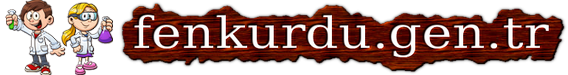 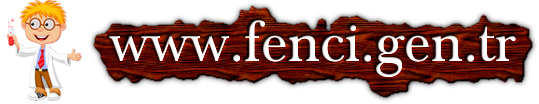 Daha fazla evraka  https://www.facebook.com/groups/fenkurdu  öğretmen grubumuzdan ulaşabilirsiniz.Bu ünitede öğrencilerin; mevsimlerin oluşumunda Dünya'nın hareketlerinin, konumunun ve birim yüzeye düşen ışığın etkisini kavramaları; iklimlerin oluşumu ve hava olayları hakkında bilgi edinmeleri; iklim bilimi hakkında bilgi sahibi olmaları; küresel iklim değişiklikleri ve etkileri hakkında bilgi ve beceriler kazanmaları hedeflenmektedir.Bu ünitede öğrencilerin; mevsimlerin oluşumunda Dünya'nın hareketlerinin, konumunun ve birim yüzeye düşen ışığın etkisini kavramaları; iklimlerin oluşumu ve hava olayları hakkında bilgi edinmeleri; iklim bilimi hakkında bilgi sahibi olmaları; küresel iklim değişiklikleri ve etkileri hakkında bilgi ve beceriler kazanmaları hedeflenmektedir.Bu ünitede öğrencilerin; mevsimlerin oluşumunda Dünya'nın hareketlerinin, konumunun ve birim yüzeye düşen ışığın etkisini kavramaları; iklimlerin oluşumu ve hava olayları hakkında bilgi edinmeleri; iklim bilimi hakkında bilgi sahibi olmaları; küresel iklim değişiklikleri ve etkileri hakkında bilgi ve beceriler kazanmaları hedeflenmektedir.Bu ünitede öğrencilerin; mevsimlerin oluşumunda Dünya'nın hareketlerinin, konumunun ve birim yüzeye düşen ışığın etkisini kavramaları; iklimlerin oluşumu ve hava olayları hakkında bilgi edinmeleri; iklim bilimi hakkında bilgi sahibi olmaları; küresel iklim değişiklikleri ve etkileri hakkında bilgi ve beceriler kazanmaları hedeflenmektedir.Bu ünitede öğrencilerin; mevsimlerin oluşumunda Dünya'nın hareketlerinin, konumunun ve birim yüzeye düşen ışığın etkisini kavramaları; iklimlerin oluşumu ve hava olayları hakkında bilgi edinmeleri; iklim bilimi hakkında bilgi sahibi olmaları; küresel iklim değişiklikleri ve etkileri hakkında bilgi ve beceriler kazanmaları hedeflenmektedir.Bu ünitede öğrencilerin; mevsimlerin oluşumunda Dünya'nın hareketlerinin, konumunun ve birim yüzeye düşen ışığın etkisini kavramaları; iklimlerin oluşumu ve hava olayları hakkında bilgi edinmeleri; iklim bilimi hakkında bilgi sahibi olmaları; küresel iklim değişiklikleri ve etkileri hakkında bilgi ve beceriler kazanmaları hedeflenmektedir.Bu ünitede öğrencilerin; mevsimlerin oluşumunda Dünya'nın hareketlerinin, konumunun ve birim yüzeye düşen ışığın etkisini kavramaları; iklimlerin oluşumu ve hava olayları hakkında bilgi edinmeleri; iklim bilimi hakkında bilgi sahibi olmaları; küresel iklim değişiklikleri ve etkileri hakkında bilgi ve beceriler kazanmaları hedeflenmektedir.KAZANIM SAYISIDERS SAATİDERS SAATİYÜZDEBu ünitede öğrencilerin; mevsimlerin oluşumunda Dünya'nın hareketlerinin, konumunun ve birim yüzeye düşen ışığın etkisini kavramaları; iklimlerin oluşumu ve hava olayları hakkında bilgi edinmeleri; iklim bilimi hakkında bilgi sahibi olmaları; küresel iklim değişiklikleri ve etkileri hakkında bilgi ve beceriler kazanmaları hedeflenmektedir.Bu ünitede öğrencilerin; mevsimlerin oluşumunda Dünya'nın hareketlerinin, konumunun ve birim yüzeye düşen ışığın etkisini kavramaları; iklimlerin oluşumu ve hava olayları hakkında bilgi edinmeleri; iklim bilimi hakkında bilgi sahibi olmaları; küresel iklim değişiklikleri ve etkileri hakkında bilgi ve beceriler kazanmaları hedeflenmektedir.Bu ünitede öğrencilerin; mevsimlerin oluşumunda Dünya'nın hareketlerinin, konumunun ve birim yüzeye düşen ışığın etkisini kavramaları; iklimlerin oluşumu ve hava olayları hakkında bilgi edinmeleri; iklim bilimi hakkında bilgi sahibi olmaları; küresel iklim değişiklikleri ve etkileri hakkında bilgi ve beceriler kazanmaları hedeflenmektedir.Bu ünitede öğrencilerin; mevsimlerin oluşumunda Dünya'nın hareketlerinin, konumunun ve birim yüzeye düşen ışığın etkisini kavramaları; iklimlerin oluşumu ve hava olayları hakkında bilgi edinmeleri; iklim bilimi hakkında bilgi sahibi olmaları; küresel iklim değişiklikleri ve etkileri hakkında bilgi ve beceriler kazanmaları hedeflenmektedir.Bu ünitede öğrencilerin; mevsimlerin oluşumunda Dünya'nın hareketlerinin, konumunun ve birim yüzeye düşen ışığın etkisini kavramaları; iklimlerin oluşumu ve hava olayları hakkında bilgi edinmeleri; iklim bilimi hakkında bilgi sahibi olmaları; küresel iklim değişiklikleri ve etkileri hakkında bilgi ve beceriler kazanmaları hedeflenmektedir.Bu ünitede öğrencilerin; mevsimlerin oluşumunda Dünya'nın hareketlerinin, konumunun ve birim yüzeye düşen ışığın etkisini kavramaları; iklimlerin oluşumu ve hava olayları hakkında bilgi edinmeleri; iklim bilimi hakkında bilgi sahibi olmaları; küresel iklim değişiklikleri ve etkileri hakkında bilgi ve beceriler kazanmaları hedeflenmektedir.Bu ünitede öğrencilerin; mevsimlerin oluşumunda Dünya'nın hareketlerinin, konumunun ve birim yüzeye düşen ışığın etkisini kavramaları; iklimlerin oluşumu ve hava olayları hakkında bilgi edinmeleri; iklim bilimi hakkında bilgi sahibi olmaları; küresel iklim değişiklikleri ve etkileri hakkında bilgi ve beceriler kazanmaları hedeflenmektedir.314149,7AYHAFTASAATSAATKAZANIMLARETKİNLİKLERAÇIKLAMALARÖLÇME DEĞERLEN DİRMEÖLÇME DEĞERLEN DİRMEDERS İÇİ VE DİĞER DERSLERLE İLİŞKİLENDİRMEARA DİSİPLİNLERATATÜRKÇÜLÜKEYLÜL1.HAFTA                                                           21-25 EYLÜL428.Sınıf Fen Bilimleri müfredatının tanıtılması, ders araç gereçleri ve laboratuar kullanımı hakkında bilgi verilmesi.Dünya’nın Hareketleri ve Mevsimlera. Dünya’nın dönme ekseni olduğuna değinilir.b. Dünya’nın dönme ekseni ile Güneş etrafındaki dolanma düzlemi arasındaki ilişkiye değinilir.*Boşluk dolduralım*Eşleştirelim Ölçme ve değerlendirme için projeler, kavram haritaları, tanılayıcı dallanmış ağaç, yapılandırılmış grid, altı şapka tekniği, bulmaca, çoktan seçmeli, açık uçlu, doğru-yanlış, eşleştirme, boşluk doldurma, iki aşamalı test gibi farklı soru ve tekniklerden uygun olanı uygun yerlerde kullanılacaktır. *Boşluk dolduralım*Eşleştirelim Ölçme ve değerlendirme için projeler, kavram haritaları, tanılayıcı dallanmış ağaç, yapılandırılmış grid, altı şapka tekniği, bulmaca, çoktan seçmeli, açık uçlu, doğru-yanlış, eşleştirme, boşluk doldurma, iki aşamalı test gibi farklı soru ve tekniklerden uygun olanı uygun yerlerde kullanılacaktır. Önceki sınıfın fen konuları, günlük yaşam ve yakın çevresi ile ilişkilendirilir.İLKÖĞRETİM HAFTASI     EYLÜL1.HAFTA                                                           21-25 EYLÜL42F.8.1.1. Mevsimlerin OluşumuÖnerilen Süre: 8 ders saatiKonu / Kavramlar: Dünya’nın dönme ekseni, dolanma düzlemi, ısı enerjisi, mevsimlerF.8.1.1.1. Mevsimlerin oluşumuna yönelik tahminlerde bulunur.Dünya’nın Hareketleri ve Mevsimlera. Dünya’nın dönme ekseni olduğuna değinilir.b. Dünya’nın dönme ekseni ile Güneş etrafındaki dolanma düzlemi arasındaki ilişkiye değinilir.*Boşluk dolduralım*Eşleştirelim Ölçme ve değerlendirme için projeler, kavram haritaları, tanılayıcı dallanmış ağaç, yapılandırılmış grid, altı şapka tekniği, bulmaca, çoktan seçmeli, açık uçlu, doğru-yanlış, eşleştirme, boşluk doldurma, iki aşamalı test gibi farklı soru ve tekniklerden uygun olanı uygun yerlerde kullanılacaktır. *Boşluk dolduralım*Eşleştirelim Ölçme ve değerlendirme için projeler, kavram haritaları, tanılayıcı dallanmış ağaç, yapılandırılmış grid, altı şapka tekniği, bulmaca, çoktan seçmeli, açık uçlu, doğru-yanlış, eşleştirme, boşluk doldurma, iki aşamalı test gibi farklı soru ve tekniklerden uygun olanı uygun yerlerde kullanılacaktır. Önceki sınıfın fen konuları, günlük yaşam ve yakın çevresi ile ilişkilendirilir.İLKÖĞRETİM HAFTASI     EYLÜL2. HAFTA28 EYLÜL-2 EKİM44F.8.1.1.1. Mevsimlerin oluşumuna yönelik tahminlerde bulunur.c. Işığın birim yüzeye düşen enerji miktarının mevsimler üzerindeki etkisine değinilir.*Boşluk dolduralım*Eşleştirelim Ölçme ve değerlendirme için projeler, kavram haritaları, tanılayıcı dallanmış ağaç, yapılandırılmış grid, altı şapka tekniği, bulmaca, çoktan seçmeli, açık uçlu, doğru-yanlış, eşleştirme, boşluk doldurma, iki aşamalı test gibi farklı soru ve tekniklerden uygun olanı uygun yerlerde kullanılacaktır. *Boşluk dolduralım*Eşleştirelim Ölçme ve değerlendirme için projeler, kavram haritaları, tanılayıcı dallanmış ağaç, yapılandırılmış grid, altı şapka tekniği, bulmaca, çoktan seçmeli, açık uçlu, doğru-yanlış, eşleştirme, boşluk doldurma, iki aşamalı test gibi farklı soru ve tekniklerden uygun olanı uygun yerlerde kullanılacaktır. Önceki sınıfın fen konuları, günlük yaşam ve yakın çevresi ile ilişkilendirilir.İLKÖĞRETİM HAFTASI     EKİM3.HAFTA5-9 EKİM44F.8.1.2. İklim ve Hava Hareketleri / Önerilen Süre: 6 ders saatiKonu / Kavramlar: : İklim, iklim bilimi, iklim bilimci, küresel iklim değişiklikleriF.8.1.2.1. İklim ve hava olayları arasındaki farkı açıklar.Havaya Neler Oluyor?*Açık uçlu soruDERS KİTABI AKILLI TAHTA EBA*Açık uçlu soruDERS KİTABI AKILLI TAHTA EBAÖnceki sınıfın fen konuları, günlük yaşam ve yakın çevresi ile ilişkilendirilir.İLKÖĞRETİM HAFTASI     EKİM4.HAFTA12-16 EKİM44F.8.1.2.2. İklim biliminin (klimatoloji) bir bilim dalı olduğunu ve bu alanda çalışan uzmanlara iklim bilimci (klimatolog) adı verildiğini söyler.KAVRAM HARİTASIKAVRAM HARİTASIÖnceki sınıfın fen konuları, günlük yaşam ve yakın çevresi ile ilişkilendirilir.İLKÖĞRETİM HAFTASI     Bu ünitede öğrencilerin; DNA ve genetik kod ile ilişkili kavramları açıklamaları ve aralarındaki ilişkileri keşfetmeleri, kalıtım, mutasyon, modifikasyon, adaptasyon, seçilim, varyasyon, genetik mühendisliği ve biyoteknoloji uygulamalarının farkında olmaları ve olumlu/olumsuz etkilerini tartışmalarına ilişkin bilgi ve beceriler kazanmaları amaçlanmaktadır.Bu ünitede öğrencilerin; DNA ve genetik kod ile ilişkili kavramları açıklamaları ve aralarındaki ilişkileri keşfetmeleri, kalıtım, mutasyon, modifikasyon, adaptasyon, seçilim, varyasyon, genetik mühendisliği ve biyoteknoloji uygulamalarının farkında olmaları ve olumlu/olumsuz etkilerini tartışmalarına ilişkin bilgi ve beceriler kazanmaları amaçlanmaktadır.Bu ünitede öğrencilerin; DNA ve genetik kod ile ilişkili kavramları açıklamaları ve aralarındaki ilişkileri keşfetmeleri, kalıtım, mutasyon, modifikasyon, adaptasyon, seçilim, varyasyon, genetik mühendisliği ve biyoteknoloji uygulamalarının farkında olmaları ve olumlu/olumsuz etkilerini tartışmalarına ilişkin bilgi ve beceriler kazanmaları amaçlanmaktadır.Bu ünitede öğrencilerin; DNA ve genetik kod ile ilişkili kavramları açıklamaları ve aralarındaki ilişkileri keşfetmeleri, kalıtım, mutasyon, modifikasyon, adaptasyon, seçilim, varyasyon, genetik mühendisliği ve biyoteknoloji uygulamalarının farkında olmaları ve olumlu/olumsuz etkilerini tartışmalarına ilişkin bilgi ve beceriler kazanmaları amaçlanmaktadır.Bu ünitede öğrencilerin; DNA ve genetik kod ile ilişkili kavramları açıklamaları ve aralarındaki ilişkileri keşfetmeleri, kalıtım, mutasyon, modifikasyon, adaptasyon, seçilim, varyasyon, genetik mühendisliği ve biyoteknoloji uygulamalarının farkında olmaları ve olumlu/olumsuz etkilerini tartışmalarına ilişkin bilgi ve beceriler kazanmaları amaçlanmaktadır.Bu ünitede öğrencilerin; DNA ve genetik kod ile ilişkili kavramları açıklamaları ve aralarındaki ilişkileri keşfetmeleri, kalıtım, mutasyon, modifikasyon, adaptasyon, seçilim, varyasyon, genetik mühendisliği ve biyoteknoloji uygulamalarının farkında olmaları ve olumlu/olumsuz etkilerini tartışmalarına ilişkin bilgi ve beceriler kazanmaları amaçlanmaktadır.Bu ünitede öğrencilerin; DNA ve genetik kod ile ilişkili kavramları açıklamaları ve aralarındaki ilişkileri keşfetmeleri, kalıtım, mutasyon, modifikasyon, adaptasyon, seçilim, varyasyon, genetik mühendisliği ve biyoteknoloji uygulamalarının farkında olmaları ve olumlu/olumsuz etkilerini tartışmalarına ilişkin bilgi ve beceriler kazanmaları amaçlanmaktadır.Bu ünitede öğrencilerin; DNA ve genetik kod ile ilişkili kavramları açıklamaları ve aralarındaki ilişkileri keşfetmeleri, kalıtım, mutasyon, modifikasyon, adaptasyon, seçilim, varyasyon, genetik mühendisliği ve biyoteknoloji uygulamalarının farkında olmaları ve olumlu/olumsuz etkilerini tartışmalarına ilişkin bilgi ve beceriler kazanmaları amaçlanmaktadır.Bu ünitede öğrencilerin; DNA ve genetik kod ile ilişkili kavramları açıklamaları ve aralarındaki ilişkileri keşfetmeleri, kalıtım, mutasyon, modifikasyon, adaptasyon, seçilim, varyasyon, genetik mühendisliği ve biyoteknoloji uygulamalarının farkında olmaları ve olumlu/olumsuz etkilerini tartışmalarına ilişkin bilgi ve beceriler kazanmaları amaçlanmaktadır.Bu ünitede öğrencilerin; DNA ve genetik kod ile ilişkili kavramları açıklamaları ve aralarındaki ilişkileri keşfetmeleri, kalıtım, mutasyon, modifikasyon, adaptasyon, seçilim, varyasyon, genetik mühendisliği ve biyoteknoloji uygulamalarının farkında olmaları ve olumlu/olumsuz etkilerini tartışmalarına ilişkin bilgi ve beceriler kazanmaları amaçlanmaktadır.Bu ünitede öğrencilerin; DNA ve genetik kod ile ilişkili kavramları açıklamaları ve aralarındaki ilişkileri keşfetmeleri, kalıtım, mutasyon, modifikasyon, adaptasyon, seçilim, varyasyon, genetik mühendisliği ve biyoteknoloji uygulamalarının farkında olmaları ve olumlu/olumsuz etkilerini tartışmalarına ilişkin bilgi ve beceriler kazanmaları amaçlanmaktadır.Bu ünitede öğrencilerin; DNA ve genetik kod ile ilişkili kavramları açıklamaları ve aralarındaki ilişkileri keşfetmeleri, kalıtım, mutasyon, modifikasyon, adaptasyon, seçilim, varyasyon, genetik mühendisliği ve biyoteknoloji uygulamalarının farkında olmaları ve olumlu/olumsuz etkilerini tartışmalarına ilişkin bilgi ve beceriler kazanmaları amaçlanmaktadır.Bu ünitede öğrencilerin; DNA ve genetik kod ile ilişkili kavramları açıklamaları ve aralarındaki ilişkileri keşfetmeleri, kalıtım, mutasyon, modifikasyon, adaptasyon, seçilim, varyasyon, genetik mühendisliği ve biyoteknoloji uygulamalarının farkında olmaları ve olumlu/olumsuz etkilerini tartışmalarına ilişkin bilgi ve beceriler kazanmaları amaçlanmaktadır.Bu ünitede öğrencilerin; DNA ve genetik kod ile ilişkili kavramları açıklamaları ve aralarındaki ilişkileri keşfetmeleri, kalıtım, mutasyon, modifikasyon, adaptasyon, seçilim, varyasyon, genetik mühendisliği ve biyoteknoloji uygulamalarının farkında olmaları ve olumlu/olumsuz etkilerini tartışmalarına ilişkin bilgi ve beceriler kazanmaları amaçlanmaktadır.Bu ünitede öğrencilerin; DNA ve genetik kod ile ilişkili kavramları açıklamaları ve aralarındaki ilişkileri keşfetmeleri, kalıtım, mutasyon, modifikasyon, adaptasyon, seçilim, varyasyon, genetik mühendisliği ve biyoteknoloji uygulamalarının farkında olmaları ve olumlu/olumsuz etkilerini tartışmalarına ilişkin bilgi ve beceriler kazanmaları amaçlanmaktadır.Bu ünitede öğrencilerin; DNA ve genetik kod ile ilişkili kavramları açıklamaları ve aralarındaki ilişkileri keşfetmeleri, kalıtım, mutasyon, modifikasyon, adaptasyon, seçilim, varyasyon, genetik mühendisliği ve biyoteknoloji uygulamalarının farkında olmaları ve olumlu/olumsuz etkilerini tartışmalarına ilişkin bilgi ve beceriler kazanmaları amaçlanmaktadır.Bu ünitede öğrencilerin; DNA ve genetik kod ile ilişkili kavramları açıklamaları ve aralarındaki ilişkileri keşfetmeleri, kalıtım, mutasyon, modifikasyon, adaptasyon, seçilim, varyasyon, genetik mühendisliği ve biyoteknoloji uygulamalarının farkında olmaları ve olumlu/olumsuz etkilerini tartışmalarına ilişkin bilgi ve beceriler kazanmaları amaçlanmaktadır.Bu ünitede öğrencilerin; DNA ve genetik kod ile ilişkili kavramları açıklamaları ve aralarındaki ilişkileri keşfetmeleri, kalıtım, mutasyon, modifikasyon, adaptasyon, seçilim, varyasyon, genetik mühendisliği ve biyoteknoloji uygulamalarının farkında olmaları ve olumlu/olumsuz etkilerini tartışmalarına ilişkin bilgi ve beceriler kazanmaları amaçlanmaktadır.Bu ünitede öğrencilerin; DNA ve genetik kod ile ilişkili kavramları açıklamaları ve aralarındaki ilişkileri keşfetmeleri, kalıtım, mutasyon, modifikasyon, adaptasyon, seçilim, varyasyon, genetik mühendisliği ve biyoteknoloji uygulamalarının farkında olmaları ve olumlu/olumsuz etkilerini tartışmalarına ilişkin bilgi ve beceriler kazanmaları amaçlanmaktadır.KAZANIM SAYISIKAZANIM SAYISIDERS SAATİDERS SAATİDERS SAATİDERS SAATİYÜZDEBu ünitede öğrencilerin; DNA ve genetik kod ile ilişkili kavramları açıklamaları ve aralarındaki ilişkileri keşfetmeleri, kalıtım, mutasyon, modifikasyon, adaptasyon, seçilim, varyasyon, genetik mühendisliği ve biyoteknoloji uygulamalarının farkında olmaları ve olumlu/olumsuz etkilerini tartışmalarına ilişkin bilgi ve beceriler kazanmaları amaçlanmaktadır.Bu ünitede öğrencilerin; DNA ve genetik kod ile ilişkili kavramları açıklamaları ve aralarındaki ilişkileri keşfetmeleri, kalıtım, mutasyon, modifikasyon, adaptasyon, seçilim, varyasyon, genetik mühendisliği ve biyoteknoloji uygulamalarının farkında olmaları ve olumlu/olumsuz etkilerini tartışmalarına ilişkin bilgi ve beceriler kazanmaları amaçlanmaktadır.Bu ünitede öğrencilerin; DNA ve genetik kod ile ilişkili kavramları açıklamaları ve aralarındaki ilişkileri keşfetmeleri, kalıtım, mutasyon, modifikasyon, adaptasyon, seçilim, varyasyon, genetik mühendisliği ve biyoteknoloji uygulamalarının farkında olmaları ve olumlu/olumsuz etkilerini tartışmalarına ilişkin bilgi ve beceriler kazanmaları amaçlanmaktadır.Bu ünitede öğrencilerin; DNA ve genetik kod ile ilişkili kavramları açıklamaları ve aralarındaki ilişkileri keşfetmeleri, kalıtım, mutasyon, modifikasyon, adaptasyon, seçilim, varyasyon, genetik mühendisliği ve biyoteknoloji uygulamalarının farkında olmaları ve olumlu/olumsuz etkilerini tartışmalarına ilişkin bilgi ve beceriler kazanmaları amaçlanmaktadır.Bu ünitede öğrencilerin; DNA ve genetik kod ile ilişkili kavramları açıklamaları ve aralarındaki ilişkileri keşfetmeleri, kalıtım, mutasyon, modifikasyon, adaptasyon, seçilim, varyasyon, genetik mühendisliği ve biyoteknoloji uygulamalarının farkında olmaları ve olumlu/olumsuz etkilerini tartışmalarına ilişkin bilgi ve beceriler kazanmaları amaçlanmaktadır.Bu ünitede öğrencilerin; DNA ve genetik kod ile ilişkili kavramları açıklamaları ve aralarındaki ilişkileri keşfetmeleri, kalıtım, mutasyon, modifikasyon, adaptasyon, seçilim, varyasyon, genetik mühendisliği ve biyoteknoloji uygulamalarının farkında olmaları ve olumlu/olumsuz etkilerini tartışmalarına ilişkin bilgi ve beceriler kazanmaları amaçlanmaktadır.Bu ünitede öğrencilerin; DNA ve genetik kod ile ilişkili kavramları açıklamaları ve aralarındaki ilişkileri keşfetmeleri, kalıtım, mutasyon, modifikasyon, adaptasyon, seçilim, varyasyon, genetik mühendisliği ve biyoteknoloji uygulamalarının farkında olmaları ve olumlu/olumsuz etkilerini tartışmalarına ilişkin bilgi ve beceriler kazanmaları amaçlanmaktadır.Bu ünitede öğrencilerin; DNA ve genetik kod ile ilişkili kavramları açıklamaları ve aralarındaki ilişkileri keşfetmeleri, kalıtım, mutasyon, modifikasyon, adaptasyon, seçilim, varyasyon, genetik mühendisliği ve biyoteknoloji uygulamalarının farkında olmaları ve olumlu/olumsuz etkilerini tartışmalarına ilişkin bilgi ve beceriler kazanmaları amaçlanmaktadır.Bu ünitede öğrencilerin; DNA ve genetik kod ile ilişkili kavramları açıklamaları ve aralarındaki ilişkileri keşfetmeleri, kalıtım, mutasyon, modifikasyon, adaptasyon, seçilim, varyasyon, genetik mühendisliği ve biyoteknoloji uygulamalarının farkında olmaları ve olumlu/olumsuz etkilerini tartışmalarına ilişkin bilgi ve beceriler kazanmaları amaçlanmaktadır.Bu ünitede öğrencilerin; DNA ve genetik kod ile ilişkili kavramları açıklamaları ve aralarındaki ilişkileri keşfetmeleri, kalıtım, mutasyon, modifikasyon, adaptasyon, seçilim, varyasyon, genetik mühendisliği ve biyoteknoloji uygulamalarının farkında olmaları ve olumlu/olumsuz etkilerini tartışmalarına ilişkin bilgi ve beceriler kazanmaları amaçlanmaktadır.Bu ünitede öğrencilerin; DNA ve genetik kod ile ilişkili kavramları açıklamaları ve aralarındaki ilişkileri keşfetmeleri, kalıtım, mutasyon, modifikasyon, adaptasyon, seçilim, varyasyon, genetik mühendisliği ve biyoteknoloji uygulamalarının farkında olmaları ve olumlu/olumsuz etkilerini tartışmalarına ilişkin bilgi ve beceriler kazanmaları amaçlanmaktadır.Bu ünitede öğrencilerin; DNA ve genetik kod ile ilişkili kavramları açıklamaları ve aralarındaki ilişkileri keşfetmeleri, kalıtım, mutasyon, modifikasyon, adaptasyon, seçilim, varyasyon, genetik mühendisliği ve biyoteknoloji uygulamalarının farkında olmaları ve olumlu/olumsuz etkilerini tartışmalarına ilişkin bilgi ve beceriler kazanmaları amaçlanmaktadır.Bu ünitede öğrencilerin; DNA ve genetik kod ile ilişkili kavramları açıklamaları ve aralarındaki ilişkileri keşfetmeleri, kalıtım, mutasyon, modifikasyon, adaptasyon, seçilim, varyasyon, genetik mühendisliği ve biyoteknoloji uygulamalarının farkında olmaları ve olumlu/olumsuz etkilerini tartışmalarına ilişkin bilgi ve beceriler kazanmaları amaçlanmaktadır.Bu ünitede öğrencilerin; DNA ve genetik kod ile ilişkili kavramları açıklamaları ve aralarındaki ilişkileri keşfetmeleri, kalıtım, mutasyon, modifikasyon, adaptasyon, seçilim, varyasyon, genetik mühendisliği ve biyoteknoloji uygulamalarının farkında olmaları ve olumlu/olumsuz etkilerini tartışmalarına ilişkin bilgi ve beceriler kazanmaları amaçlanmaktadır.Bu ünitede öğrencilerin; DNA ve genetik kod ile ilişkili kavramları açıklamaları ve aralarındaki ilişkileri keşfetmeleri, kalıtım, mutasyon, modifikasyon, adaptasyon, seçilim, varyasyon, genetik mühendisliği ve biyoteknoloji uygulamalarının farkında olmaları ve olumlu/olumsuz etkilerini tartışmalarına ilişkin bilgi ve beceriler kazanmaları amaçlanmaktadır.Bu ünitede öğrencilerin; DNA ve genetik kod ile ilişkili kavramları açıklamaları ve aralarındaki ilişkileri keşfetmeleri, kalıtım, mutasyon, modifikasyon, adaptasyon, seçilim, varyasyon, genetik mühendisliği ve biyoteknoloji uygulamalarının farkında olmaları ve olumlu/olumsuz etkilerini tartışmalarına ilişkin bilgi ve beceriler kazanmaları amaçlanmaktadır.Bu ünitede öğrencilerin; DNA ve genetik kod ile ilişkili kavramları açıklamaları ve aralarındaki ilişkileri keşfetmeleri, kalıtım, mutasyon, modifikasyon, adaptasyon, seçilim, varyasyon, genetik mühendisliği ve biyoteknoloji uygulamalarının farkında olmaları ve olumlu/olumsuz etkilerini tartışmalarına ilişkin bilgi ve beceriler kazanmaları amaçlanmaktadır.Bu ünitede öğrencilerin; DNA ve genetik kod ile ilişkili kavramları açıklamaları ve aralarındaki ilişkileri keşfetmeleri, kalıtım, mutasyon, modifikasyon, adaptasyon, seçilim, varyasyon, genetik mühendisliği ve biyoteknoloji uygulamalarının farkında olmaları ve olumlu/olumsuz etkilerini tartışmalarına ilişkin bilgi ve beceriler kazanmaları amaçlanmaktadır.Bu ünitede öğrencilerin; DNA ve genetik kod ile ilişkili kavramları açıklamaları ve aralarındaki ilişkileri keşfetmeleri, kalıtım, mutasyon, modifikasyon, adaptasyon, seçilim, varyasyon, genetik mühendisliği ve biyoteknoloji uygulamalarının farkında olmaları ve olumlu/olumsuz etkilerini tartışmalarına ilişkin bilgi ve beceriler kazanmaları amaçlanmaktadır.13132222222215,3AYAYHAFTAHAFTASAATSAATSAATSAATSAATSAATSAATSAATSAATKAZANIMLARETKİNLİKLERETKİNLİKLERETKİNLİKLERAÇIKLAMALARAÇIKLAMALARÖLÇME DEĞERLEN DİRMEÖLÇME DEĞERLEN DİRMEÖLÇME DEĞERLEN DİRMEDERS İÇİ VE DİĞER DERSLERLE İLİŞKİLENDİRMEDERS İÇİ VE DİĞER DERSLERLE İLİŞKİLENDİRMEDERS İÇİ VE DİĞER DERSLERLE İLİŞKİLENDİRMEARA DİSİPLİNLERATATÜRKÇÜLÜKEKİMEKİM5.HFTA19-23  EKİM5.HFTA19-23  EKİM444444444F.8.2.1. DNA ve Genetik Kod / Önerilen Süre: 4 ders saatiKonu / Kavramlar: DNA’nın yapısı, DNA’nın kendini eşlemesi, nükleotid, gen, kromozomF.8.2.1.1. Nükleotid, gen, DNA ve kromozom kavramlarını açıklayarak bu kavramlar arasında ilişki kurar.F.8.2.1.2. DNA’nın yapısını model üzerinde gösterir.F.8.2.1.3. DNA’nın kendini nasıl eşlediğini ifade eder.DNA Modeli YapmaDNA Modeli YapmaDNA Modeli YapmaBazların isimleri verilirken pürin ve pirimidin ayrımına girilmez.a. Hidrojen, glikozit, ester, fosfodiester bağlarına girilmez.b. DNA’daki hataların onarılıp onarılmadığı belirtilir.c. DNA’daki nükleotid hesaplamaları verilmez.a. Replikasyon ifadesi kullanılmaz.b. Eşlenme deneyleri anlatılmaz.c. Eşlenme ile ilgili hesaplama sorularına girilmez.Bazların isimleri verilirken pürin ve pirimidin ayrımına girilmez.a. Hidrojen, glikozit, ester, fosfodiester bağlarına girilmez.b. DNA’daki hataların onarılıp onarılmadığı belirtilir.c. DNA’daki nükleotid hesaplamaları verilmez.a. Replikasyon ifadesi kullanılmaz.b. Eşlenme deneyleri anlatılmaz.c. Eşlenme ile ilgili hesaplama sorularına girilmez.Önceki sınıfın fen konuları, günlük yaşam ve yakın çevresi ile ilişkilendirilir.Önceki sınıfın fen konuları, günlük yaşam ve yakın çevresi ile ilişkilendirilir.Önceki sınıfın fen konuları, günlük yaşam ve yakın çevresi ile ilişkilendirilir.EKİMEKİM6.HAFTA                                                            26-30  EKM6.HAFTA                                                            26-30  EKM444444444F.8.2.2. Kalıtım / Önerilen Süre: 10 ders saatiKonu / Kavramlar: Gen, genotip, fenotip, saf döl, melez döl, baskın, çekinik, çaprazlama, cinsiyet, akraba evlilikleriF.8.2.2.1. Kalıtım ile ilgili kavramları tanımlar.a. Gen, fenotip, genotip, saf döl ve melez döl kavramlarına değinilir.b. Baskın ve çekinik gen kavramlarına değinilir.a. Gen, fenotip, genotip, saf döl ve melez döl kavramlarına değinilir.b. Baskın ve çekinik gen kavramlarına değinilir.Ölçme ve değerlendirme için projeler, kavram haritaları, tanılayıcı dallanmış ağaç, yapılandırılmış grid, altı şapka tekniği, bulmaca, çoktan seçmeli, açık uçlu, doğru-yanlış, eşleştirme, boşluk doldurma, iki aşamalı test gibi farklı soru ve tekniklerden uygun olanı uygun yerlerde kullanılacaktırÖlçme ve değerlendirme için projeler, kavram haritaları, tanılayıcı dallanmış ağaç, yapılandırılmış grid, altı şapka tekniği, bulmaca, çoktan seçmeli, açık uçlu, doğru-yanlış, eşleştirme, boşluk doldurma, iki aşamalı test gibi farklı soru ve tekniklerden uygun olanı uygun yerlerde kullanılacaktırÖlçme ve değerlendirme için projeler, kavram haritaları, tanılayıcı dallanmış ağaç, yapılandırılmış grid, altı şapka tekniği, bulmaca, çoktan seçmeli, açık uçlu, doğru-yanlış, eşleştirme, boşluk doldurma, iki aşamalı test gibi farklı soru ve tekniklerden uygun olanı uygun yerlerde kullanılacaktırCUMHURİYET  BAYRAMI        (29 EKİM)10 KASIMATATÜRK’Ü ANMA HAFTASIKASIMKASIM7. HAFTA2-6  KASIM7. HAFTA2-6  KASIM444444444F.8.2.2.2. Tek karakter çaprazlamaları ile ilgili problemler çözerek sonuçlar hakkında yorum yapar.a. Çaprazlamalarda sadece bezelye karakterleri kullanılır.b. Diğer canlılarda da karakterlerin aktarımının benzer olduğu vurgulanır.c. İnsanda çocuğun cinsiyetinin babadan gelen eşey kromozomu ile belirlendiği vurgulanır.a. Çaprazlamalarda sadece bezelye karakterleri kullanılır.b. Diğer canlılarda da karakterlerin aktarımının benzer olduğu vurgulanır.c. İnsanda çocuğun cinsiyetinin babadan gelen eşey kromozomu ile belirlendiği vurgulanır.Ölçme ve değerlendirme için projeler, kavram haritaları, tanılayıcı dallanmış ağaç, yapılandırılmış grid, altı şapka tekniği, bulmaca, çoktan seçmeli, açık uçlu, doğru-yanlış, eşleştirme, boşluk doldurma, iki aşamalı test gibi farklı soru ve tekniklerden uygun olanı uygun yerlerde kullanılacaktırÖlçme ve değerlendirme için projeler, kavram haritaları, tanılayıcı dallanmış ağaç, yapılandırılmış grid, altı şapka tekniği, bulmaca, çoktan seçmeli, açık uçlu, doğru-yanlış, eşleştirme, boşluk doldurma, iki aşamalı test gibi farklı soru ve tekniklerden uygun olanı uygun yerlerde kullanılacaktırÖlçme ve değerlendirme için projeler, kavram haritaları, tanılayıcı dallanmış ağaç, yapılandırılmış grid, altı şapka tekniği, bulmaca, çoktan seçmeli, açık uçlu, doğru-yanlış, eşleştirme, boşluk doldurma, iki aşamalı test gibi farklı soru ve tekniklerden uygun olanı uygun yerlerde kullanılacaktırCUMHURİYET  BAYRAMI        (29 EKİM)10 KASIMATATÜRK’Ü ANMA HAFTASIKASIMKASIM8.HAFTA9-13 KASIM8.HAFTA9-13 KASIM444422222F.8.2.2.3. Akraba evliliklerinin genetik sonuçlarını tartışır.*Açık uçlu soru*Açık uçlu soru*Açık uçlu soruCUMHURİYET  BAYRAMI        (29 EKİM)10 KASIMATATÜRK’Ü ANMA HAFTASIKASIMKASIM8.HAFTA9-13 KASIM8.HAFTA9-13 KASIM444422222F.8.2.3. Mutasyon ve Modifikasyon/Önerilen Süre: 2 ders saatiKonu / Kavramlar: Mutasyon, modifikasyonF.8.2.3.1. Örneklerden yola çıkarak mutasyonu açıklar.F.8.2.3.2. Örneklerden yola çıkarak modifikasyonu açıklar.*Açık uçlu soru*Açık uçlu soru*Açık uçlu soruCUMHURİYET  BAYRAMI        (29 EKİM)10 KASIMATATÜRK’Ü ANMA HAFTASIKASIMKASIM1.Dönem Ara Tatil    16‐20 Kasım 20201.Dönem Ara Tatil    16‐20 Kasım 20201.Dönem Ara Tatil    16‐20 Kasım 20201.Dönem Ara Tatil    16‐20 Kasım 20201.Dönem Ara Tatil    16‐20 Kasım 20201.Dönem Ara Tatil    16‐20 Kasım 20201.Dönem Ara Tatil    16‐20 Kasım 20201.Dönem Ara Tatil    16‐20 Kasım 20201.Dönem Ara Tatil    16‐20 Kasım 20201.Dönem Ara Tatil    16‐20 Kasım 20201.Dönem Ara Tatil    16‐20 Kasım 20201.Dönem Ara Tatil    16‐20 Kasım 20201.Dönem Ara Tatil    16‐20 Kasım 20201.Dönem Ara Tatil    16‐20 Kasım 20201.Dönem Ara Tatil    16‐20 Kasım 20201.Dönem Ara Tatil    16‐20 Kasım 20201.Dönem Ara Tatil    16‐20 Kasım 20201.Dönem Ara Tatil    16‐20 Kasım 20201.Dönem Ara Tatil    16‐20 Kasım 20201.Dönem Ara Tatil    16‐20 Kasım 2020KASIMKASIM9.HAFTA23-27 KASIM9.HAFTA23-27 KASIM444444444F.8.2.3.3. Mutasyonla modifikasyon arasındaki farklar ile ilgili çıkarımda bulunur.F.8.2.4. Adaptasyon (Çevreye Uyum)/Önerilen Süre: 2 ders saatiKonu / Kavramlar: Adaptasyon, doğal seçilim, varyasyonF.8.2.4.1. Canlıların yaşadıkları çevreye uyumlarını gözlem yaparak açıklar.Bul BakalımBul BakalımBul BakalımAdaptasyonların kalıtsal olduğu vurgulanırAdaptasyonların kalıtsal olduğu vurgulanırKAVRAM HARİTASI1. DÖNEM1. SINAVKAVRAM HARİTASI1. DÖNEM1. SINAVKAVRAM HARİTASI1. DÖNEM1. SINAVÖĞRETMENLER GÜNÜ                 (24 KASIMKASIMKASIM10.HFTA1-4 ARALIK10.HFTA1-4 ARALIK444444444F.8.2.5. Biyoteknoloji / Önerilen Süre: 4 ders saatiKonu / Kavramlar: Genetik mühendisliği,yapay seçilim, biyoteknolojik çalışmalar, biyoteknoloji uygulamalarının çevreye etkisiF.8.2.5.1. Genetik mühendisliğini ve biyoteknolojiyi ilişkilendirir.F.8.2.5.2. Biyoteknolojik uygulamalar kapsamında oluşturulan ikilemlerle bu uygulamaların insanlık için yararlı ve zararlı yönlerini tartışır.F.8.2.5.3. Gelecekteki genetik mühendisliği ve biyoteknoloji uygulamalarının neler olabileceği hakkında tahminde bulunur.Islah, aşılama, gen aktarımı, klonlama, gen tedavisi örnekleri üzerinde durulur.Islah, aşılama, gen aktarımı, klonlama, gen tedavisi örnekleri üzerinde durulur.Çoktan seçmeli, açık uçlu, doğru-yanlış, eşleştirme, boşluk doldurma, iki aşamalı test gibi farklı soru ve tekniklerden uygun olanı uygun yerlerde kullanılacaktırÇoktan seçmeli, açık uçlu, doğru-yanlış, eşleştirme, boşluk doldurma, iki aşamalı test gibi farklı soru ve tekniklerden uygun olanı uygun yerlerde kullanılacaktırÇoktan seçmeli, açık uçlu, doğru-yanlış, eşleştirme, boşluk doldurma, iki aşamalı test gibi farklı soru ve tekniklerden uygun olanı uygun yerlerde kullanılacaktırÖnceki sınıfın fen konuları, günlük yaşam ve yakın çevresi ile ilişkilendirilir.Önceki sınıfın fen konuları, günlük yaşam ve yakın çevresi ile ilişkilendirilir.Önceki sınıfın fen konuları, günlük yaşam ve yakın çevresi ile ilişkilendirilir.)ÖĞRENME ALANI: FİZİKSEL OLAYLAR                         	                    ÜNİTE 3: BASINÇ                                             SINIF:  8 /ÖĞRENME ALANI: FİZİKSEL OLAYLAR                         	                    ÜNİTE 3: BASINÇ                                             SINIF:  8 /ÖĞRENME ALANI: FİZİKSEL OLAYLAR                         	                    ÜNİTE 3: BASINÇ                                             SINIF:  8 /ÖĞRENME ALANI: FİZİKSEL OLAYLAR                         	                    ÜNİTE 3: BASINÇ                                             SINIF:  8 /ÖĞRENME ALANI: FİZİKSEL OLAYLAR                         	                    ÜNİTE 3: BASINÇ                                             SINIF:  8 /ÖĞRENME ALANI: FİZİKSEL OLAYLAR                         	                    ÜNİTE 3: BASINÇ                                             SINIF:  8 /ÖĞRENME ALANI: FİZİKSEL OLAYLAR                         	                    ÜNİTE 3: BASINÇ                                             SINIF:  8 /ÖĞRENME ALANI: FİZİKSEL OLAYLAR                         	                    ÜNİTE 3: BASINÇ                                             SINIF:  8 /ÖĞRENME ALANI: FİZİKSEL OLAYLAR                         	                    ÜNİTE 3: BASINÇ                                             SINIF:  8 /ÖĞRENME ALANI: FİZİKSEL OLAYLAR                         	                    ÜNİTE 3: BASINÇ                                             SINIF:  8 /ÖĞRENME ALANI: FİZİKSEL OLAYLAR                         	                    ÜNİTE 3: BASINÇ                                             SINIF:  8 /ÖĞRENME ALANI: FİZİKSEL OLAYLAR                         	                    ÜNİTE 3: BASINÇ                                             SINIF:  8 /ÖĞRENME ALANI: FİZİKSEL OLAYLAR                         	                    ÜNİTE 3: BASINÇ                                             SINIF:  8 /ÖĞRENME ALANI: FİZİKSEL OLAYLAR                         	                    ÜNİTE 3: BASINÇ                                             SINIF:  8 /ÖĞRENME ALANI: FİZİKSEL OLAYLAR                         	                    ÜNİTE 3: BASINÇ                                             SINIF:  8 /ÖĞRENME ALANI: FİZİKSEL OLAYLAR                         	                    ÜNİTE 3: BASINÇ                                             SINIF:  8 /ÖĞRENME ALANI: FİZİKSEL OLAYLAR                         	                    ÜNİTE 3: BASINÇ                                             SINIF:  8 /ÖĞRENME ALANI: FİZİKSEL OLAYLAR                         	                    ÜNİTE 3: BASINÇ                                             SINIF:  8 /ÖĞRENME ALANI: FİZİKSEL OLAYLAR                         	                    ÜNİTE 3: BASINÇ                                             SINIF:  8 /ÖĞRENME ALANI: FİZİKSEL OLAYLAR                         	                    ÜNİTE 3: BASINÇ                                             SINIF:  8 /ÖĞRENME ALANI: FİZİKSEL OLAYLAR                         	                    ÜNİTE 3: BASINÇ                                             SINIF:  8 /ÖĞRENME ALANI: FİZİKSEL OLAYLAR                         	                    ÜNİTE 3: BASINÇ                                             SINIF:  8 /ÖĞRENME ALANI: FİZİKSEL OLAYLAR                         	                    ÜNİTE 3: BASINÇ                                             SINIF:  8 /ÖĞRENME ALANI: FİZİKSEL OLAYLAR                         	                    ÜNİTE 3: BASINÇ                                             SINIF:  8 /ÖĞRENME ALANI: FİZİKSEL OLAYLAR                         	                    ÜNİTE 3: BASINÇ                                             SINIF:  8 /ÖĞRENME ALANI: FİZİKSEL OLAYLAR                         	                    ÜNİTE 3: BASINÇ                                             SINIF:  8 /Bu ünitede öğrencilerin; katı, sıvı ve gaz basınçlarını ve bu basınçları etkileyen faktörler hakkında bilgi ve beceriler kazanmaları, aynı zamanda basıncın günlük hayattaki uygulamalarını fark etmeleri amaçlanmaktadır.Bu ünitede öğrencilerin; katı, sıvı ve gaz basınçlarını ve bu basınçları etkileyen faktörler hakkında bilgi ve beceriler kazanmaları, aynı zamanda basıncın günlük hayattaki uygulamalarını fark etmeleri amaçlanmaktadır.Bu ünitede öğrencilerin; katı, sıvı ve gaz basınçlarını ve bu basınçları etkileyen faktörler hakkında bilgi ve beceriler kazanmaları, aynı zamanda basıncın günlük hayattaki uygulamalarını fark etmeleri amaçlanmaktadır.Bu ünitede öğrencilerin; katı, sıvı ve gaz basınçlarını ve bu basınçları etkileyen faktörler hakkında bilgi ve beceriler kazanmaları, aynı zamanda basıncın günlük hayattaki uygulamalarını fark etmeleri amaçlanmaktadır.Bu ünitede öğrencilerin; katı, sıvı ve gaz basınçlarını ve bu basınçları etkileyen faktörler hakkında bilgi ve beceriler kazanmaları, aynı zamanda basıncın günlük hayattaki uygulamalarını fark etmeleri amaçlanmaktadır.Bu ünitede öğrencilerin; katı, sıvı ve gaz basınçlarını ve bu basınçları etkileyen faktörler hakkında bilgi ve beceriler kazanmaları, aynı zamanda basıncın günlük hayattaki uygulamalarını fark etmeleri amaçlanmaktadır.Bu ünitede öğrencilerin; katı, sıvı ve gaz basınçlarını ve bu basınçları etkileyen faktörler hakkında bilgi ve beceriler kazanmaları, aynı zamanda basıncın günlük hayattaki uygulamalarını fark etmeleri amaçlanmaktadır.Bu ünitede öğrencilerin; katı, sıvı ve gaz basınçlarını ve bu basınçları etkileyen faktörler hakkında bilgi ve beceriler kazanmaları, aynı zamanda basıncın günlük hayattaki uygulamalarını fark etmeleri amaçlanmaktadır.Bu ünitede öğrencilerin; katı, sıvı ve gaz basınçlarını ve bu basınçları etkileyen faktörler hakkında bilgi ve beceriler kazanmaları, aynı zamanda basıncın günlük hayattaki uygulamalarını fark etmeleri amaçlanmaktadır.Bu ünitede öğrencilerin; katı, sıvı ve gaz basınçlarını ve bu basınçları etkileyen faktörler hakkında bilgi ve beceriler kazanmaları, aynı zamanda basıncın günlük hayattaki uygulamalarını fark etmeleri amaçlanmaktadır.Bu ünitede öğrencilerin; katı, sıvı ve gaz basınçlarını ve bu basınçları etkileyen faktörler hakkında bilgi ve beceriler kazanmaları, aynı zamanda basıncın günlük hayattaki uygulamalarını fark etmeleri amaçlanmaktadır.Bu ünitede öğrencilerin; katı, sıvı ve gaz basınçlarını ve bu basınçları etkileyen faktörler hakkında bilgi ve beceriler kazanmaları, aynı zamanda basıncın günlük hayattaki uygulamalarını fark etmeleri amaçlanmaktadır.Bu ünitede öğrencilerin; katı, sıvı ve gaz basınçlarını ve bu basınçları etkileyen faktörler hakkında bilgi ve beceriler kazanmaları, aynı zamanda basıncın günlük hayattaki uygulamalarını fark etmeleri amaçlanmaktadır.Bu ünitede öğrencilerin; katı, sıvı ve gaz basınçlarını ve bu basınçları etkileyen faktörler hakkında bilgi ve beceriler kazanmaları, aynı zamanda basıncın günlük hayattaki uygulamalarını fark etmeleri amaçlanmaktadır.Bu ünitede öğrencilerin; katı, sıvı ve gaz basınçlarını ve bu basınçları etkileyen faktörler hakkında bilgi ve beceriler kazanmaları, aynı zamanda basıncın günlük hayattaki uygulamalarını fark etmeleri amaçlanmaktadır.Bu ünitede öğrencilerin; katı, sıvı ve gaz basınçlarını ve bu basınçları etkileyen faktörler hakkında bilgi ve beceriler kazanmaları, aynı zamanda basıncın günlük hayattaki uygulamalarını fark etmeleri amaçlanmaktadır.Bu ünitede öğrencilerin; katı, sıvı ve gaz basınçlarını ve bu basınçları etkileyen faktörler hakkında bilgi ve beceriler kazanmaları, aynı zamanda basıncın günlük hayattaki uygulamalarını fark etmeleri amaçlanmaktadır.Bu ünitede öğrencilerin; katı, sıvı ve gaz basınçlarını ve bu basınçları etkileyen faktörler hakkında bilgi ve beceriler kazanmaları, aynı zamanda basıncın günlük hayattaki uygulamalarını fark etmeleri amaçlanmaktadır.Bu ünitede öğrencilerin; katı, sıvı ve gaz basınçlarını ve bu basınçları etkileyen faktörler hakkında bilgi ve beceriler kazanmaları, aynı zamanda basıncın günlük hayattaki uygulamalarını fark etmeleri amaçlanmaktadır.Bu ünitede öğrencilerin; katı, sıvı ve gaz basınçlarını ve bu basınçları etkileyen faktörler hakkında bilgi ve beceriler kazanmaları, aynı zamanda basıncın günlük hayattaki uygulamalarını fark etmeleri amaçlanmaktadır.KAZANIM SAYISIKAZANIM SAYISIKAZANIM SAYISIKAZANIM SAYISIDERS SAATİYÜZDEBu ünitede öğrencilerin; katı, sıvı ve gaz basınçlarını ve bu basınçları etkileyen faktörler hakkında bilgi ve beceriler kazanmaları, aynı zamanda basıncın günlük hayattaki uygulamalarını fark etmeleri amaçlanmaktadır.Bu ünitede öğrencilerin; katı, sıvı ve gaz basınçlarını ve bu basınçları etkileyen faktörler hakkında bilgi ve beceriler kazanmaları, aynı zamanda basıncın günlük hayattaki uygulamalarını fark etmeleri amaçlanmaktadır.Bu ünitede öğrencilerin; katı, sıvı ve gaz basınçlarını ve bu basınçları etkileyen faktörler hakkında bilgi ve beceriler kazanmaları, aynı zamanda basıncın günlük hayattaki uygulamalarını fark etmeleri amaçlanmaktadır.Bu ünitede öğrencilerin; katı, sıvı ve gaz basınçlarını ve bu basınçları etkileyen faktörler hakkında bilgi ve beceriler kazanmaları, aynı zamanda basıncın günlük hayattaki uygulamalarını fark etmeleri amaçlanmaktadır.Bu ünitede öğrencilerin; katı, sıvı ve gaz basınçlarını ve bu basınçları etkileyen faktörler hakkında bilgi ve beceriler kazanmaları, aynı zamanda basıncın günlük hayattaki uygulamalarını fark etmeleri amaçlanmaktadır.Bu ünitede öğrencilerin; katı, sıvı ve gaz basınçlarını ve bu basınçları etkileyen faktörler hakkında bilgi ve beceriler kazanmaları, aynı zamanda basıncın günlük hayattaki uygulamalarını fark etmeleri amaçlanmaktadır.Bu ünitede öğrencilerin; katı, sıvı ve gaz basınçlarını ve bu basınçları etkileyen faktörler hakkında bilgi ve beceriler kazanmaları, aynı zamanda basıncın günlük hayattaki uygulamalarını fark etmeleri amaçlanmaktadır.Bu ünitede öğrencilerin; katı, sıvı ve gaz basınçlarını ve bu basınçları etkileyen faktörler hakkında bilgi ve beceriler kazanmaları, aynı zamanda basıncın günlük hayattaki uygulamalarını fark etmeleri amaçlanmaktadır.Bu ünitede öğrencilerin; katı, sıvı ve gaz basınçlarını ve bu basınçları etkileyen faktörler hakkında bilgi ve beceriler kazanmaları, aynı zamanda basıncın günlük hayattaki uygulamalarını fark etmeleri amaçlanmaktadır.Bu ünitede öğrencilerin; katı, sıvı ve gaz basınçlarını ve bu basınçları etkileyen faktörler hakkında bilgi ve beceriler kazanmaları, aynı zamanda basıncın günlük hayattaki uygulamalarını fark etmeleri amaçlanmaktadır.Bu ünitede öğrencilerin; katı, sıvı ve gaz basınçlarını ve bu basınçları etkileyen faktörler hakkında bilgi ve beceriler kazanmaları, aynı zamanda basıncın günlük hayattaki uygulamalarını fark etmeleri amaçlanmaktadır.Bu ünitede öğrencilerin; katı, sıvı ve gaz basınçlarını ve bu basınçları etkileyen faktörler hakkında bilgi ve beceriler kazanmaları, aynı zamanda basıncın günlük hayattaki uygulamalarını fark etmeleri amaçlanmaktadır.Bu ünitede öğrencilerin; katı, sıvı ve gaz basınçlarını ve bu basınçları etkileyen faktörler hakkında bilgi ve beceriler kazanmaları, aynı zamanda basıncın günlük hayattaki uygulamalarını fark etmeleri amaçlanmaktadır.Bu ünitede öğrencilerin; katı, sıvı ve gaz basınçlarını ve bu basınçları etkileyen faktörler hakkında bilgi ve beceriler kazanmaları, aynı zamanda basıncın günlük hayattaki uygulamalarını fark etmeleri amaçlanmaktadır.Bu ünitede öğrencilerin; katı, sıvı ve gaz basınçlarını ve bu basınçları etkileyen faktörler hakkında bilgi ve beceriler kazanmaları, aynı zamanda basıncın günlük hayattaki uygulamalarını fark etmeleri amaçlanmaktadır.Bu ünitede öğrencilerin; katı, sıvı ve gaz basınçlarını ve bu basınçları etkileyen faktörler hakkında bilgi ve beceriler kazanmaları, aynı zamanda basıncın günlük hayattaki uygulamalarını fark etmeleri amaçlanmaktadır.Bu ünitede öğrencilerin; katı, sıvı ve gaz basınçlarını ve bu basınçları etkileyen faktörler hakkında bilgi ve beceriler kazanmaları, aynı zamanda basıncın günlük hayattaki uygulamalarını fark etmeleri amaçlanmaktadır.Bu ünitede öğrencilerin; katı, sıvı ve gaz basınçlarını ve bu basınçları etkileyen faktörler hakkında bilgi ve beceriler kazanmaları, aynı zamanda basıncın günlük hayattaki uygulamalarını fark etmeleri amaçlanmaktadır.Bu ünitede öğrencilerin; katı, sıvı ve gaz basınçlarını ve bu basınçları etkileyen faktörler hakkında bilgi ve beceriler kazanmaları, aynı zamanda basıncın günlük hayattaki uygulamalarını fark etmeleri amaçlanmaktadır.Bu ünitede öğrencilerin; katı, sıvı ve gaz basınçlarını ve bu basınçları etkileyen faktörler hakkında bilgi ve beceriler kazanmaları, aynı zamanda basıncın günlük hayattaki uygulamalarını fark etmeleri amaçlanmaktadır.3333106,911.HFTA 7-11 ARALIK44444444F.8.3.1. Basınç / Önerilen Süre: 10 ders saatiKonu / Kavramlar: Basınç, katı basıncını etkileyen değişkenler, sıvı basıncını etkileyen değişkenler, basıncın günlük yaşam ve teknolojideki uygulamalarıF.8.3.1.1. Katı basıncını etkileyen değişkenleri deneyerek keşfeder.F.8.3.1. Basınç / Önerilen Süre: 10 ders saatiKonu / Kavramlar: Basınç, katı basıncını etkileyen değişkenler, sıvı basıncını etkileyen değişkenler, basıncın günlük yaşam ve teknolojideki uygulamalarıF.8.3.1.1. Katı basıncını etkileyen değişkenleri deneyerek keşfeder.F.8.3.1. Basınç / Önerilen Süre: 10 ders saatiKonu / Kavramlar: Basınç, katı basıncını etkileyen değişkenler, sıvı basıncını etkileyen değişkenler, basıncın günlük yaşam ve teknolojideki uygulamalarıF.8.3.1.1. Katı basıncını etkileyen değişkenleri deneyerek keşfeder.F.8.3.1. Basınç / Önerilen Süre: 10 ders saatiKonu / Kavramlar: Basınç, katı basıncını etkileyen değişkenler, sıvı basıncını etkileyen değişkenler, basıncın günlük yaşam ve teknolojideki uygulamalarıF.8.3.1.1. Katı basıncını etkileyen değişkenleri deneyerek keşfeder.Kumdaki İzlerBasınç birimi olarak Pascal verilir. Matematiksel bağıntılara girilmez.Basınç birimi olarak Pascal verilir. Matematiksel bağıntılara girilmez.Basınç birimi olarak Pascal verilir. Matematiksel bağıntılara girilmez.Basınç birimi olarak Pascal verilir. Matematiksel bağıntılara girilmez.Ölçme ve değerlendirme için projeler, kavram haritaları, tanılayıcı dallanmış ağaç,Ölçme ve değerlendirme için projeler, kavram haritaları, tanılayıcı dallanmış ağaç,Ölçme ve değerlendirme için projeler, kavram haritaları, tanılayıcı dallanmış ağaç,Ölçme ve değerlendirme için projeler, kavram haritaları, tanılayıcı dallanmış ağaç,ARALIKARALIK12.HFTA 14-18  ARALIK44444444F.8.3.1.2. Sıvı basıncını etkileyen değişkenleri tahmin eder ve tahminlerini test eder.F.8.3.1.2. Sıvı basıncını etkileyen değişkenleri tahmin eder ve tahminlerini test eder.F.8.3.1.2. Sıvı basıncını etkileyen değişkenleri tahmin eder ve tahminlerini test eder.F.8.3.1.2. Sıvı basıncını etkileyen değişkenleri tahmin eder ve tahminlerini test eder.Sıvı Basıncı Nelere Bağlıdır?a. Gazların da sıvılara benzer şekilde basınç uyguladıkları belirtilir. Açık hava basıncı örneklendirilir.b. Matematiksel bağıntılara girilmez.c. Gaz basıncını etkileyen değişkenlere girilmez.a. Gazların da sıvılara benzer şekilde basınç uyguladıkları belirtilir. Açık hava basıncı örneklendirilir.b. Matematiksel bağıntılara girilmez.c. Gaz basıncını etkileyen değişkenlere girilmez.a. Gazların da sıvılara benzer şekilde basınç uyguladıkları belirtilir. Açık hava basıncı örneklendirilir.b. Matematiksel bağıntılara girilmez.c. Gaz basıncını etkileyen değişkenlere girilmez.a. Gazların da sıvılara benzer şekilde basınç uyguladıkları belirtilir. Açık hava basıncı örneklendirilir.b. Matematiksel bağıntılara girilmez.c. Gaz basıncını etkileyen değişkenlere girilmez.ARALIKARALIK13.HAFTA21-25 ARALIK44444444F.8.3.1.3. Katı, sıvı ve gazların basınç özelliklerinin günlük yaşam ve teknolojideki uygulamalarına örnekler verir.F.8.3.1.3. Katı, sıvı ve gazların basınç özelliklerinin günlük yaşam ve teknolojideki uygulamalarına örnekler verir.F.8.3.1.3. Katı, sıvı ve gazların basınç özelliklerinin günlük yaşam ve teknolojideki uygulamalarına örnekler verir.F.8.3.1.3. Katı, sıvı ve gazların basınç özelliklerinin günlük yaşam ve teknolojideki uygulamalarına örnekler verir.a. Sıvı basıncı ile ilgili Pascal prensibinin uygulamalarından örnekler verilir.b. Bilimsel bilgi türü olarak ilke ve prensiplere vurgu yapılır.a. Sıvı basıncı ile ilgili Pascal prensibinin uygulamalarından örnekler verilir.b. Bilimsel bilgi türü olarak ilke ve prensiplere vurgu yapılır.a. Sıvı basıncı ile ilgili Pascal prensibinin uygulamalarından örnekler verilir.b. Bilimsel bilgi türü olarak ilke ve prensiplere vurgu yapılır.a. Sıvı basıncı ile ilgili Pascal prensibinin uygulamalarından örnekler verilir.b. Bilimsel bilgi türü olarak ilke ve prensiplere vurgu yapılır. Çoktan seçmeli, açık uçlu, doğru-yanlış, eşleştirme, boşluk doldurma, iki aşamalı test gibi farklı soru ve tekniklerden uygun olanı uygun yerlerde kullanılacaktır Çoktan seçmeli, açık uçlu, doğru-yanlış, eşleştirme, boşluk doldurma, iki aşamalı test gibi farklı soru ve tekniklerden uygun olanı uygun yerlerde kullanılacaktır Çoktan seçmeli, açık uçlu, doğru-yanlış, eşleştirme, boşluk doldurma, iki aşamalı test gibi farklı soru ve tekniklerden uygun olanı uygun yerlerde kullanılacaktır Çoktan seçmeli, açık uçlu, doğru-yanlış, eşleştirme, boşluk doldurma, iki aşamalı test gibi farklı soru ve tekniklerden uygun olanı uygun yerlerde kullanılacaktırARALIKARALIKÖĞRENME ALANI: MADDE VE DOĞASI                         	         ÜNİTE 4: MADDE VE ISI                                                SINIF:  8 /ÖĞRENME ALANI: MADDE VE DOĞASI                         	         ÜNİTE 4: MADDE VE ISI                                                SINIF:  8 /ÖĞRENME ALANI: MADDE VE DOĞASI                         	         ÜNİTE 4: MADDE VE ISI                                                SINIF:  8 /ÖĞRENME ALANI: MADDE VE DOĞASI                         	         ÜNİTE 4: MADDE VE ISI                                                SINIF:  8 /ÖĞRENME ALANI: MADDE VE DOĞASI                         	         ÜNİTE 4: MADDE VE ISI                                                SINIF:  8 /ÖĞRENME ALANI: MADDE VE DOĞASI                         	         ÜNİTE 4: MADDE VE ISI                                                SINIF:  8 /ÖĞRENME ALANI: MADDE VE DOĞASI                         	         ÜNİTE 4: MADDE VE ISI                                                SINIF:  8 /ÖĞRENME ALANI: MADDE VE DOĞASI                         	         ÜNİTE 4: MADDE VE ISI                                                SINIF:  8 /ÖĞRENME ALANI: MADDE VE DOĞASI                         	         ÜNİTE 4: MADDE VE ISI                                                SINIF:  8 /ÖĞRENME ALANI: MADDE VE DOĞASI                         	         ÜNİTE 4: MADDE VE ISI                                                SINIF:  8 /ÖĞRENME ALANI: MADDE VE DOĞASI                         	         ÜNİTE 4: MADDE VE ISI                                                SINIF:  8 /ÖĞRENME ALANI: MADDE VE DOĞASI                         	         ÜNİTE 4: MADDE VE ISI                                                SINIF:  8 /ÖĞRENME ALANI: MADDE VE DOĞASI                         	         ÜNİTE 4: MADDE VE ISI                                                SINIF:  8 /ÖĞRENME ALANI: MADDE VE DOĞASI                         	         ÜNİTE 4: MADDE VE ISI                                                SINIF:  8 /ÖĞRENME ALANI: MADDE VE DOĞASI                         	         ÜNİTE 4: MADDE VE ISI                                                SINIF:  8 /ÖĞRENME ALANI: MADDE VE DOĞASI                         	         ÜNİTE 4: MADDE VE ISI                                                SINIF:  8 /ÖĞRENME ALANI: MADDE VE DOĞASI                         	         ÜNİTE 4: MADDE VE ISI                                                SINIF:  8 /ÖĞRENME ALANI: MADDE VE DOĞASI                         	         ÜNİTE 4: MADDE VE ISI                                                SINIF:  8 /ÖĞRENME ALANI: MADDE VE DOĞASI                         	         ÜNİTE 4: MADDE VE ISI                                                SINIF:  8 /ÖĞRENME ALANI: MADDE VE DOĞASI                         	         ÜNİTE 4: MADDE VE ISI                                                SINIF:  8 /ÖĞRENME ALANI: MADDE VE DOĞASI                         	         ÜNİTE 4: MADDE VE ISI                                                SINIF:  8 /ÖĞRENME ALANI: MADDE VE DOĞASI                         	         ÜNİTE 4: MADDE VE ISI                                                SINIF:  8 /ÖĞRENME ALANI: MADDE VE DOĞASI                         	         ÜNİTE 4: MADDE VE ISI                                                SINIF:  8 /ÖĞRENME ALANI: MADDE VE DOĞASI                         	         ÜNİTE 4: MADDE VE ISI                                                SINIF:  8 /ARALIKARALIKBu ünitede öğrencilerin; elementleri metal, ametal ve soygaz olarak sınıflandırıldığını bilmeleri, maddede meydana gelen değişimleri, fiziksel ve kimyasal değişim olarak sınıflandırmaları; asit-baz kavramları ve asit yağmurlarına ilişkin bilgi ve beceriler kazanmaları amaçlanmaktadır.Bu ünitede öğrencilerin; elementleri metal, ametal ve soygaz olarak sınıflandırıldığını bilmeleri, maddede meydana gelen değişimleri, fiziksel ve kimyasal değişim olarak sınıflandırmaları; asit-baz kavramları ve asit yağmurlarına ilişkin bilgi ve beceriler kazanmaları amaçlanmaktadır.Bu ünitede öğrencilerin; elementleri metal, ametal ve soygaz olarak sınıflandırıldığını bilmeleri, maddede meydana gelen değişimleri, fiziksel ve kimyasal değişim olarak sınıflandırmaları; asit-baz kavramları ve asit yağmurlarına ilişkin bilgi ve beceriler kazanmaları amaçlanmaktadır.Bu ünitede öğrencilerin; elementleri metal, ametal ve soygaz olarak sınıflandırıldığını bilmeleri, maddede meydana gelen değişimleri, fiziksel ve kimyasal değişim olarak sınıflandırmaları; asit-baz kavramları ve asit yağmurlarına ilişkin bilgi ve beceriler kazanmaları amaçlanmaktadır.Bu ünitede öğrencilerin; elementleri metal, ametal ve soygaz olarak sınıflandırıldığını bilmeleri, maddede meydana gelen değişimleri, fiziksel ve kimyasal değişim olarak sınıflandırmaları; asit-baz kavramları ve asit yağmurlarına ilişkin bilgi ve beceriler kazanmaları amaçlanmaktadır.Bu ünitede öğrencilerin; elementleri metal, ametal ve soygaz olarak sınıflandırıldığını bilmeleri, maddede meydana gelen değişimleri, fiziksel ve kimyasal değişim olarak sınıflandırmaları; asit-baz kavramları ve asit yağmurlarına ilişkin bilgi ve beceriler kazanmaları amaçlanmaktadır.Bu ünitede öğrencilerin; elementleri metal, ametal ve soygaz olarak sınıflandırıldığını bilmeleri, maddede meydana gelen değişimleri, fiziksel ve kimyasal değişim olarak sınıflandırmaları; asit-baz kavramları ve asit yağmurlarına ilişkin bilgi ve beceriler kazanmaları amaçlanmaktadır.Bu ünitede öğrencilerin; elementleri metal, ametal ve soygaz olarak sınıflandırıldığını bilmeleri, maddede meydana gelen değişimleri, fiziksel ve kimyasal değişim olarak sınıflandırmaları; asit-baz kavramları ve asit yağmurlarına ilişkin bilgi ve beceriler kazanmaları amaçlanmaktadır.Bu ünitede öğrencilerin; elementleri metal, ametal ve soygaz olarak sınıflandırıldığını bilmeleri, maddede meydana gelen değişimleri, fiziksel ve kimyasal değişim olarak sınıflandırmaları; asit-baz kavramları ve asit yağmurlarına ilişkin bilgi ve beceriler kazanmaları amaçlanmaktadır.Bu ünitede öğrencilerin; elementleri metal, ametal ve soygaz olarak sınıflandırıldığını bilmeleri, maddede meydana gelen değişimleri, fiziksel ve kimyasal değişim olarak sınıflandırmaları; asit-baz kavramları ve asit yağmurlarına ilişkin bilgi ve beceriler kazanmaları amaçlanmaktadır.Bu ünitede öğrencilerin; elementleri metal, ametal ve soygaz olarak sınıflandırıldığını bilmeleri, maddede meydana gelen değişimleri, fiziksel ve kimyasal değişim olarak sınıflandırmaları; asit-baz kavramları ve asit yağmurlarına ilişkin bilgi ve beceriler kazanmaları amaçlanmaktadır.Bu ünitede öğrencilerin; elementleri metal, ametal ve soygaz olarak sınıflandırıldığını bilmeleri, maddede meydana gelen değişimleri, fiziksel ve kimyasal değişim olarak sınıflandırmaları; asit-baz kavramları ve asit yağmurlarına ilişkin bilgi ve beceriler kazanmaları amaçlanmaktadır.Bu ünitede öğrencilerin; elementleri metal, ametal ve soygaz olarak sınıflandırıldığını bilmeleri, maddede meydana gelen değişimleri, fiziksel ve kimyasal değişim olarak sınıflandırmaları; asit-baz kavramları ve asit yağmurlarına ilişkin bilgi ve beceriler kazanmaları amaçlanmaktadır.Bu ünitede öğrencilerin; elementleri metal, ametal ve soygaz olarak sınıflandırıldığını bilmeleri, maddede meydana gelen değişimleri, fiziksel ve kimyasal değişim olarak sınıflandırmaları; asit-baz kavramları ve asit yağmurlarına ilişkin bilgi ve beceriler kazanmaları amaçlanmaktadır.Bu ünitede öğrencilerin; elementleri metal, ametal ve soygaz olarak sınıflandırıldığını bilmeleri, maddede meydana gelen değişimleri, fiziksel ve kimyasal değişim olarak sınıflandırmaları; asit-baz kavramları ve asit yağmurlarına ilişkin bilgi ve beceriler kazanmaları amaçlanmaktadır.Bu ünitede öğrencilerin; elementleri metal, ametal ve soygaz olarak sınıflandırıldığını bilmeleri, maddede meydana gelen değişimleri, fiziksel ve kimyasal değişim olarak sınıflandırmaları; asit-baz kavramları ve asit yağmurlarına ilişkin bilgi ve beceriler kazanmaları amaçlanmaktadır.Bu ünitede öğrencilerin; elementleri metal, ametal ve soygaz olarak sınıflandırıldığını bilmeleri, maddede meydana gelen değişimleri, fiziksel ve kimyasal değişim olarak sınıflandırmaları; asit-baz kavramları ve asit yağmurlarına ilişkin bilgi ve beceriler kazanmaları amaçlanmaktadır.Bu ünitede öğrencilerin; elementleri metal, ametal ve soygaz olarak sınıflandırıldığını bilmeleri, maddede meydana gelen değişimleri, fiziksel ve kimyasal değişim olarak sınıflandırmaları; asit-baz kavramları ve asit yağmurlarına ilişkin bilgi ve beceriler kazanmaları amaçlanmaktadır.KAZANIM SAYISIKAZANIM SAYISIKAZANIM SAYISIKAZANIM SAYISIDERS SAATİYÜZDEARALIKARALIKBu ünitede öğrencilerin; elementleri metal, ametal ve soygaz olarak sınıflandırıldığını bilmeleri, maddede meydana gelen değişimleri, fiziksel ve kimyasal değişim olarak sınıflandırmaları; asit-baz kavramları ve asit yağmurlarına ilişkin bilgi ve beceriler kazanmaları amaçlanmaktadır.Bu ünitede öğrencilerin; elementleri metal, ametal ve soygaz olarak sınıflandırıldığını bilmeleri, maddede meydana gelen değişimleri, fiziksel ve kimyasal değişim olarak sınıflandırmaları; asit-baz kavramları ve asit yağmurlarına ilişkin bilgi ve beceriler kazanmaları amaçlanmaktadır.Bu ünitede öğrencilerin; elementleri metal, ametal ve soygaz olarak sınıflandırıldığını bilmeleri, maddede meydana gelen değişimleri, fiziksel ve kimyasal değişim olarak sınıflandırmaları; asit-baz kavramları ve asit yağmurlarına ilişkin bilgi ve beceriler kazanmaları amaçlanmaktadır.Bu ünitede öğrencilerin; elementleri metal, ametal ve soygaz olarak sınıflandırıldığını bilmeleri, maddede meydana gelen değişimleri, fiziksel ve kimyasal değişim olarak sınıflandırmaları; asit-baz kavramları ve asit yağmurlarına ilişkin bilgi ve beceriler kazanmaları amaçlanmaktadır.Bu ünitede öğrencilerin; elementleri metal, ametal ve soygaz olarak sınıflandırıldığını bilmeleri, maddede meydana gelen değişimleri, fiziksel ve kimyasal değişim olarak sınıflandırmaları; asit-baz kavramları ve asit yağmurlarına ilişkin bilgi ve beceriler kazanmaları amaçlanmaktadır.Bu ünitede öğrencilerin; elementleri metal, ametal ve soygaz olarak sınıflandırıldığını bilmeleri, maddede meydana gelen değişimleri, fiziksel ve kimyasal değişim olarak sınıflandırmaları; asit-baz kavramları ve asit yağmurlarına ilişkin bilgi ve beceriler kazanmaları amaçlanmaktadır.Bu ünitede öğrencilerin; elementleri metal, ametal ve soygaz olarak sınıflandırıldığını bilmeleri, maddede meydana gelen değişimleri, fiziksel ve kimyasal değişim olarak sınıflandırmaları; asit-baz kavramları ve asit yağmurlarına ilişkin bilgi ve beceriler kazanmaları amaçlanmaktadır.Bu ünitede öğrencilerin; elementleri metal, ametal ve soygaz olarak sınıflandırıldığını bilmeleri, maddede meydana gelen değişimleri, fiziksel ve kimyasal değişim olarak sınıflandırmaları; asit-baz kavramları ve asit yağmurlarına ilişkin bilgi ve beceriler kazanmaları amaçlanmaktadır.Bu ünitede öğrencilerin; elementleri metal, ametal ve soygaz olarak sınıflandırıldığını bilmeleri, maddede meydana gelen değişimleri, fiziksel ve kimyasal değişim olarak sınıflandırmaları; asit-baz kavramları ve asit yağmurlarına ilişkin bilgi ve beceriler kazanmaları amaçlanmaktadır.Bu ünitede öğrencilerin; elementleri metal, ametal ve soygaz olarak sınıflandırıldığını bilmeleri, maddede meydana gelen değişimleri, fiziksel ve kimyasal değişim olarak sınıflandırmaları; asit-baz kavramları ve asit yağmurlarına ilişkin bilgi ve beceriler kazanmaları amaçlanmaktadır.Bu ünitede öğrencilerin; elementleri metal, ametal ve soygaz olarak sınıflandırıldığını bilmeleri, maddede meydana gelen değişimleri, fiziksel ve kimyasal değişim olarak sınıflandırmaları; asit-baz kavramları ve asit yağmurlarına ilişkin bilgi ve beceriler kazanmaları amaçlanmaktadır.Bu ünitede öğrencilerin; elementleri metal, ametal ve soygaz olarak sınıflandırıldığını bilmeleri, maddede meydana gelen değişimleri, fiziksel ve kimyasal değişim olarak sınıflandırmaları; asit-baz kavramları ve asit yağmurlarına ilişkin bilgi ve beceriler kazanmaları amaçlanmaktadır.Bu ünitede öğrencilerin; elementleri metal, ametal ve soygaz olarak sınıflandırıldığını bilmeleri, maddede meydana gelen değişimleri, fiziksel ve kimyasal değişim olarak sınıflandırmaları; asit-baz kavramları ve asit yağmurlarına ilişkin bilgi ve beceriler kazanmaları amaçlanmaktadır.Bu ünitede öğrencilerin; elementleri metal, ametal ve soygaz olarak sınıflandırıldığını bilmeleri, maddede meydana gelen değişimleri, fiziksel ve kimyasal değişim olarak sınıflandırmaları; asit-baz kavramları ve asit yağmurlarına ilişkin bilgi ve beceriler kazanmaları amaçlanmaktadır.Bu ünitede öğrencilerin; elementleri metal, ametal ve soygaz olarak sınıflandırıldığını bilmeleri, maddede meydana gelen değişimleri, fiziksel ve kimyasal değişim olarak sınıflandırmaları; asit-baz kavramları ve asit yağmurlarına ilişkin bilgi ve beceriler kazanmaları amaçlanmaktadır.Bu ünitede öğrencilerin; elementleri metal, ametal ve soygaz olarak sınıflandırıldığını bilmeleri, maddede meydana gelen değişimleri, fiziksel ve kimyasal değişim olarak sınıflandırmaları; asit-baz kavramları ve asit yağmurlarına ilişkin bilgi ve beceriler kazanmaları amaçlanmaktadır.Bu ünitede öğrencilerin; elementleri metal, ametal ve soygaz olarak sınıflandırıldığını bilmeleri, maddede meydana gelen değişimleri, fiziksel ve kimyasal değişim olarak sınıflandırmaları; asit-baz kavramları ve asit yağmurlarına ilişkin bilgi ve beceriler kazanmaları amaçlanmaktadır.Bu ünitede öğrencilerin; elementleri metal, ametal ve soygaz olarak sınıflandırıldığını bilmeleri, maddede meydana gelen değişimleri, fiziksel ve kimyasal değişim olarak sınıflandırmaları; asit-baz kavramları ve asit yağmurlarına ilişkin bilgi ve beceriler kazanmaları amaçlanmaktadır. 17 17 17 172819,4ARALIKARALIKHAFTASAATSAATSAATKAZANIMLARKAZANIMLARKAZANIMLARKAZANIMLARETKİNLİKLERAÇIKLAMALARAÇIKLAMALARAÇIKLAMALARAÇIKLAMALARÖLÇME DEĞERLEN DİRMEÖLÇME DEĞERLEN DİRMEÖLÇME DEĞERLEN DİRMEÖLÇME DEĞERLEN DİRMEDERS İÇİ VE DİĞER DERSLERLE İLİŞKİLENDİRMEARA DİSİPLİNLERATATÜRKÇÜLÜKARALIKARALIK14. HAFTA28-31  ARALIK44444444F.8.4.1. Periyodik Sistem / Önerilen Süre: 4 ders saatiKonu / Kavramlar: Grup, periyot, periyodik sistemin sınıflandırılmasıF.8.4.1.1. Periyodik sistemde, grup ve periyotların nasıl oluşturulduğunu açıklar.F.8.4.1.2. Elementleri periyodik tablo üzerinde metal, yarımetal ve ametal olarak sınıflandırırF.8.4.1. Periyodik Sistem / Önerilen Süre: 4 ders saatiKonu / Kavramlar: Grup, periyot, periyodik sistemin sınıflandırılmasıF.8.4.1.1. Periyodik sistemde, grup ve periyotların nasıl oluşturulduğunu açıklar.F.8.4.1.2. Elementleri periyodik tablo üzerinde metal, yarımetal ve ametal olarak sınıflandırırF.8.4.1. Periyodik Sistem / Önerilen Süre: 4 ders saatiKonu / Kavramlar: Grup, periyot, periyodik sistemin sınıflandırılmasıF.8.4.1.1. Periyodik sistemde, grup ve periyotların nasıl oluşturulduğunu açıklar.F.8.4.1.2. Elementleri periyodik tablo üzerinde metal, yarımetal ve ametal olarak sınıflandırırF.8.4.1. Periyodik Sistem / Önerilen Süre: 4 ders saatiKonu / Kavramlar: Grup, periyot, periyodik sistemin sınıflandırılmasıF.8.4.1.1. Periyodik sistemde, grup ve periyotların nasıl oluşturulduğunu açıklar.F.8.4.1.2. Elementleri periyodik tablo üzerinde metal, yarımetal ve ametal olarak sınıflandırırPeriyodik sisteme duyulan ihtiyaç ve periyodik sistemin oluşturulma süreci ayrıntıya girilmeden vurgulanır.a. Elementlerin özelliklerine girilmez.b. Soygazların üzerinde durulur.Periyodik sisteme duyulan ihtiyaç ve periyodik sistemin oluşturulma süreci ayrıntıya girilmeden vurgulanır.a. Elementlerin özelliklerine girilmez.b. Soygazların üzerinde durulur.Periyodik sisteme duyulan ihtiyaç ve periyodik sistemin oluşturulma süreci ayrıntıya girilmeden vurgulanır.a. Elementlerin özelliklerine girilmez.b. Soygazların üzerinde durulur.Periyodik sisteme duyulan ihtiyaç ve periyodik sistemin oluşturulma süreci ayrıntıya girilmeden vurgulanır.a. Elementlerin özelliklerine girilmez.b. Soygazların üzerinde durulur.Önceki sınıfın fen konuları, günlük yaşam ve yakın çevresi ile ilişkilendirilir.ARALIKARALIK15.HAFTA4-8 OCAK 44422222F.8.4.2. Fiziksel ve Kimyasal DeğişimlerÖnerilen Süre: 4 ders saatiKonu / Kavramlar: Fiziksel değişim, kimyasal değişimF.8.4.2.1. Fiziksel ve kimyasal değişim arasındaki farkları, çeşitli olayları gözlemleyerek açıklar.F.8.4.2. Fiziksel ve Kimyasal DeğişimlerÖnerilen Süre: 4 ders saatiKonu / Kavramlar: Fiziksel değişim, kimyasal değişimF.8.4.2.1. Fiziksel ve kimyasal değişim arasındaki farkları, çeşitli olayları gözlemleyerek açıklar.F.8.4.2. Fiziksel ve Kimyasal DeğişimlerÖnerilen Süre: 4 ders saatiKonu / Kavramlar: Fiziksel değişim, kimyasal değişimF.8.4.2.1. Fiziksel ve kimyasal değişim arasındaki farkları, çeşitli olayları gözlemleyerek açıklar.F.8.4.2. Fiziksel ve Kimyasal DeğişimlerÖnerilen Süre: 4 ders saatiKonu / Kavramlar: Fiziksel değişim, kimyasal değişimF.8.4.2.1. Fiziksel ve kimyasal değişim arasındaki farkları, çeşitli olayları gözlemleyerek açıklar.Değişen Ne?Ölçme ve değerlendirme için  projeler, kavram haritaları, tanılayıcı dallanmış ağaç, yapılandırılmış grid, altı şapka tekniği, bulmaca, çoktan seçmeli, açık uçlu, doğru-yanlış, eşleştirme, boşluk doldurma, iki aşamalı test gibi farklı soru ve tekniklerden uygun olanı uygun yerlerde kullanılacaktır.1. DÖNEM2. SINAVÖlçme ve değerlendirme için  projeler, kavram haritaları, tanılayıcı dallanmış ağaç, yapılandırılmış grid, altı şapka tekniği, bulmaca, çoktan seçmeli, açık uçlu, doğru-yanlış, eşleştirme, boşluk doldurma, iki aşamalı test gibi farklı soru ve tekniklerden uygun olanı uygun yerlerde kullanılacaktır.1. DÖNEM2. SINAVÖlçme ve değerlendirme için  projeler, kavram haritaları, tanılayıcı dallanmış ağaç, yapılandırılmış grid, altı şapka tekniği, bulmaca, çoktan seçmeli, açık uçlu, doğru-yanlış, eşleştirme, boşluk doldurma, iki aşamalı test gibi farklı soru ve tekniklerden uygun olanı uygun yerlerde kullanılacaktır.1. DÖNEM2. SINAVÖlçme ve değerlendirme için  projeler, kavram haritaları, tanılayıcı dallanmış ağaç, yapılandırılmış grid, altı şapka tekniği, bulmaca, çoktan seçmeli, açık uçlu, doğru-yanlış, eşleştirme, boşluk doldurma, iki aşamalı test gibi farklı soru ve tekniklerden uygun olanı uygun yerlerde kullanılacaktır.1. DÖNEM2. SINAVARALIKARALIK16.HAFTA11-15 OCAK44444444F.8.4.3. Kimyasal Tepkimeler / Önerilen Süre: 3 ders saatiKonu / Kavramlar: Kimyasal tepkimelerin oluşumu, kütlenin korunumuF.8.4.3.1. Bileşiklerin kimyasal tepkime sonucunda oluştuğunu bilir.F.8.4.3. Kimyasal Tepkimeler / Önerilen Süre: 3 ders saatiKonu / Kavramlar: Kimyasal tepkimelerin oluşumu, kütlenin korunumuF.8.4.3.1. Bileşiklerin kimyasal tepkime sonucunda oluştuğunu bilir.F.8.4.3. Kimyasal Tepkimeler / Önerilen Süre: 3 ders saatiKonu / Kavramlar: Kimyasal tepkimelerin oluşumu, kütlenin korunumuF.8.4.3.1. Bileşiklerin kimyasal tepkime sonucunda oluştuğunu bilir.F.8.4.3. Kimyasal Tepkimeler / Önerilen Süre: 3 ders saatiKonu / Kavramlar: Kimyasal tepkimelerin oluşumu, kütlenin korunumuF.8.4.3.1. Bileşiklerin kimyasal tepkime sonucunda oluştuğunu bilir.Kütle Korunur mu?Kimyasal tepkime denklemlerine formüller kullanılarak girilmez.Kimyasal tepkime denklemlerine formüller kullanılarak girilmez.Kimyasal tepkime denklemlerine formüller kullanılarak girilmez.Kimyasal tepkime denklemlerine formüller kullanılarak girilmez.Ölçme ve değerlendirme için  projeler, kavram haritaları, tanılayıcı dallanmış ağaç, yapılandırılmış grid, altı şapka tekniği, bulmaca, çoktan seçmeli, açık uçlu, doğru-yanlış, eşleştirme, boşluk doldurma, iki aşamalı test gibi farklı soru ve tekniklerden uygun olanı uygun yerlerde kullanılacaktır.1. DÖNEM2. SINAVÖlçme ve değerlendirme için  projeler, kavram haritaları, tanılayıcı dallanmış ağaç, yapılandırılmış grid, altı şapka tekniği, bulmaca, çoktan seçmeli, açık uçlu, doğru-yanlış, eşleştirme, boşluk doldurma, iki aşamalı test gibi farklı soru ve tekniklerden uygun olanı uygun yerlerde kullanılacaktır.1. DÖNEM2. SINAVÖlçme ve değerlendirme için  projeler, kavram haritaları, tanılayıcı dallanmış ağaç, yapılandırılmış grid, altı şapka tekniği, bulmaca, çoktan seçmeli, açık uçlu, doğru-yanlış, eşleştirme, boşluk doldurma, iki aşamalı test gibi farklı soru ve tekniklerden uygun olanı uygun yerlerde kullanılacaktır.1. DÖNEM2. SINAVÖlçme ve değerlendirme için  projeler, kavram haritaları, tanılayıcı dallanmış ağaç, yapılandırılmış grid, altı şapka tekniği, bulmaca, çoktan seçmeli, açık uçlu, doğru-yanlış, eşleştirme, boşluk doldurma, iki aşamalı test gibi farklı soru ve tekniklerden uygun olanı uygun yerlerde kullanılacaktır.1. DÖNEM2. SINAVOCAKOCAK17.HAFTA                                                                                       18-22 OCAK44422222F.8.4.4. Asitler ve Bazlar / Önerilen Süre: 8 ders saatiKonu / Kavramlar: Asit, baz, pH, asit yağmurları, asit yağmurlarına karşı çözüm önerileriF.8.4.4.1. Asit ve bazların genel özelliklerini ifade eder.F.8.4.4.2. Asit ve bazlara günlük yaşamdan örnekler verir.F.8.4.4.3. Günlük hayatta ulaşılabilecek malzemeleri asit-baz ayracı olarak kullanır.F.8.4.4.4. Maddelerin asitlik ve bazlık durumlarına ilişkin pH değerlerini kullanarak çıkarımda bulunur.F.8.4.4. Asitler ve Bazlar / Önerilen Süre: 8 ders saatiKonu / Kavramlar: Asit, baz, pH, asit yağmurları, asit yağmurlarına karşı çözüm önerileriF.8.4.4.1. Asit ve bazların genel özelliklerini ifade eder.F.8.4.4.2. Asit ve bazlara günlük yaşamdan örnekler verir.F.8.4.4.3. Günlük hayatta ulaşılabilecek malzemeleri asit-baz ayracı olarak kullanır.F.8.4.4.4. Maddelerin asitlik ve bazlık durumlarına ilişkin pH değerlerini kullanarak çıkarımda bulunur.F.8.4.4. Asitler ve Bazlar / Önerilen Süre: 8 ders saatiKonu / Kavramlar: Asit, baz, pH, asit yağmurları, asit yağmurlarına karşı çözüm önerileriF.8.4.4.1. Asit ve bazların genel özelliklerini ifade eder.F.8.4.4.2. Asit ve bazlara günlük yaşamdan örnekler verir.F.8.4.4.3. Günlük hayatta ulaşılabilecek malzemeleri asit-baz ayracı olarak kullanır.F.8.4.4.4. Maddelerin asitlik ve bazlık durumlarına ilişkin pH değerlerini kullanarak çıkarımda bulunur.F.8.4.4. Asitler ve Bazlar / Önerilen Süre: 8 ders saatiKonu / Kavramlar: Asit, baz, pH, asit yağmurları, asit yağmurlarına karşı çözüm önerileriF.8.4.4.1. Asit ve bazların genel özelliklerini ifade eder.F.8.4.4.2. Asit ve bazlara günlük yaşamdan örnekler verir.F.8.4.4.3. Günlük hayatta ulaşılabilecek malzemeleri asit-baz ayracı olarak kullanır.F.8.4.4.4. Maddelerin asitlik ve bazlık durumlarına ilişkin pH değerlerini kullanarak çıkarımda bulunur.Ayıraç Yapalım!Asit mi, Baz mı?Ayıraç Yapalım!Asit mi, Baz mı?Konu ile ilgili deney yolu ile çıkarımlarda bulunmaları sağlanır.Konu ile ilgili deney yolu ile çıkarımlarda bulunmaları sağlanır.Konu ile ilgili deney yolu ile çıkarımlarda bulunmaları sağlanır.Açık uçlu, doğru-yanlış, eşleştirme, boşluk doldurma, iki aşamalı test gibi farklı soru ve tekniklerden uygun olanı uygun yerlerde kullanılacaktır.Açık uçlu, doğru-yanlış, eşleştirme, boşluk doldurma, iki aşamalı test gibi farklı soru ve tekniklerden uygun olanı uygun yerlerde kullanılacaktır.Açık uçlu, doğru-yanlış, eşleştirme, boşluk doldurma, iki aşamalı test gibi farklı soru ve tekniklerden uygun olanı uygun yerlerde kullanılacaktır.Açık uçlu, doğru-yanlış, eşleştirme, boşluk doldurma, iki aşamalı test gibi farklı soru ve tekniklerden uygun olanı uygun yerlerde kullanılacaktır.OCAKOCAK18.HAFTA8-12 ŞUBAT44422222F.8.4.4.5. Asit ve bazların çeşitli maddeler üzerindeki etkilerini gözlemler.F.8.4.4.6. Asit ve bazların temizlik malzemesi olarak kullanılması esnasında oluşabilecek tehlikelerle ilgili gereklitedbirleri alır.F.8.4.4.7. Asit yağmurlarının önlenmesine yönelik çözüm önerileri sunar.F.8.4.4.5. Asit ve bazların çeşitli maddeler üzerindeki etkilerini gözlemler.F.8.4.4.6. Asit ve bazların temizlik malzemesi olarak kullanılması esnasında oluşabilecek tehlikelerle ilgili gereklitedbirleri alır.F.8.4.4.7. Asit yağmurlarının önlenmesine yönelik çözüm önerileri sunar.F.8.4.4.5. Asit ve bazların çeşitli maddeler üzerindeki etkilerini gözlemler.F.8.4.4.6. Asit ve bazların temizlik malzemesi olarak kullanılması esnasında oluşabilecek tehlikelerle ilgili gereklitedbirleri alır.F.8.4.4.7. Asit yağmurlarının önlenmesine yönelik çözüm önerileri sunar.F.8.4.4.5. Asit ve bazların çeşitli maddeler üzerindeki etkilerini gözlemler.F.8.4.4.6. Asit ve bazların temizlik malzemesi olarak kullanılması esnasında oluşabilecek tehlikelerle ilgili gereklitedbirleri alır.F.8.4.4.7. Asit yağmurlarının önlenmesine yönelik çözüm önerileri sunar.Maddelere Ne Oldu?Maddelere Ne Oldu?Asit yağmurlarının oluşum sebepleri ve sonuçlarına değinilir.Asit yağmurlarının oluşum sebepleri ve sonuçlarına değinilir.Asit yağmurlarının oluşum sebepleri ve sonuçlarına değinilir.ARA TATİL25 OCAK- 5 ŞUBATARA TATİL25 OCAK- 5 ŞUBATARA TATİL25 OCAK- 5 ŞUBATARA TATİL25 OCAK- 5 ŞUBATARA TATİL25 OCAK- 5 ŞUBATARA TATİL25 OCAK- 5 ŞUBATARA TATİL25 OCAK- 5 ŞUBATARA TATİL25 OCAK- 5 ŞUBATARA TATİL25 OCAK- 5 ŞUBATARA TATİL25 OCAK- 5 ŞUBATARA TATİL25 OCAK- 5 ŞUBATARA TATİL25 OCAK- 5 ŞUBATARA TATİL25 OCAK- 5 ŞUBATARA TATİL25 OCAK- 5 ŞUBATARA TATİL25 OCAK- 5 ŞUBATARA TATİL25 OCAK- 5 ŞUBATARA TATİL25 OCAK- 5 ŞUBATARA TATİL25 OCAK- 5 ŞUBATARA TATİL25 OCAK- 5 ŞUBATARA TATİL25 OCAK- 5 ŞUBATARA TATİL25 OCAK- 5 ŞUBATARA TATİL25 OCAK- 5 ŞUBATARA TATİL25 OCAK- 5 ŞUBATARA TATİL25 OCAK- 5 ŞUBATARA TATİL25 OCAK- 5 ŞUBATARA TATİL25 OCAK- 5 ŞUBATŞUBATŞUBAT19.HAFTA15-19  ŞUBAT44444444F.8.4.5. Maddenin Isı ile Etkileşimi/Önerilen Süre: 5 ders saatiKonu / Kavramlar: Isı ve öz ısının bağlı olduğu faktörlerF.8.4.5.1. Isınmanın maddenin cinsine, kütlesine ve/veya sıcaklık değişimine bağlı olduğunu deney yaparak keşfeder.F.8.4.5.2. Hâl değiştirmek için gerekli ısının maddenin cinsi ve kütlesiyle ilişkili olduğunu deney yaparak keşfeder.F.8.4.5.3. Maddelerin hâl değişimi ve ısınma grafiğini çizerek yorumlar.F.8.4.5.4. Günlük yaşamda meydana gelen hâl değişimleri ile ısı alışverişini ilişkilendirir.F.8.4.5. Maddenin Isı ile Etkileşimi/Önerilen Süre: 5 ders saatiKonu / Kavramlar: Isı ve öz ısının bağlı olduğu faktörlerF.8.4.5.1. Isınmanın maddenin cinsine, kütlesine ve/veya sıcaklık değişimine bağlı olduğunu deney yaparak keşfeder.F.8.4.5.2. Hâl değiştirmek için gerekli ısının maddenin cinsi ve kütlesiyle ilişkili olduğunu deney yaparak keşfeder.F.8.4.5.3. Maddelerin hâl değişimi ve ısınma grafiğini çizerek yorumlar.F.8.4.5.4. Günlük yaşamda meydana gelen hâl değişimleri ile ısı alışverişini ilişkilendirir.F.8.4.5. Maddenin Isı ile Etkileşimi/Önerilen Süre: 5 ders saatiKonu / Kavramlar: Isı ve öz ısının bağlı olduğu faktörlerF.8.4.5.1. Isınmanın maddenin cinsine, kütlesine ve/veya sıcaklık değişimine bağlı olduğunu deney yaparak keşfeder.F.8.4.5.2. Hâl değiştirmek için gerekli ısının maddenin cinsi ve kütlesiyle ilişkili olduğunu deney yaparak keşfeder.F.8.4.5.3. Maddelerin hâl değişimi ve ısınma grafiğini çizerek yorumlar.F.8.4.5.4. Günlük yaşamda meydana gelen hâl değişimleri ile ısı alışverişini ilişkilendirir.F.8.4.5. Maddenin Isı ile Etkileşimi/Önerilen Süre: 5 ders saatiKonu / Kavramlar: Isı ve öz ısının bağlı olduğu faktörlerF.8.4.5.1. Isınmanın maddenin cinsine, kütlesine ve/veya sıcaklık değişimine bağlı olduğunu deney yaparak keşfeder.F.8.4.5.2. Hâl değiştirmek için gerekli ısının maddenin cinsi ve kütlesiyle ilişkili olduğunu deney yaparak keşfeder.F.8.4.5.3. Maddelerin hâl değişimi ve ısınma grafiğini çizerek yorumlar.F.8.4.5.4. Günlük yaşamda meydana gelen hâl değişimleri ile ısı alışverişini ilişkilendirir.Farklı Maddeler Neden Farklı Isınır?Isı ve KütleSıcaklık ve KütleNelere Bağlı?Hâl Değişimi ve IsıIsıtalım ve SoğutalımFarklı Maddeler Neden Farklı Isınır?Isı ve KütleSıcaklık ve KütleNelere Bağlı?Hâl Değişimi ve IsıIsıtalım ve Soğutalıma. Q=m.c. Δt bağıntısına girilmez.b. Bağımlı, bağımsız ve kontrol edilen değişkenler örneklerle açıklanır.a. Saf maddelerin hâl değişimi sırasında sıcaklığının sabit kaldığına değinilir.b. Matematiksel hesaplamalara girilmez.a. Q=m.c. Δt bağıntısına girilmez.b. Bağımlı, bağımsız ve kontrol edilen değişkenler örneklerle açıklanır.a. Saf maddelerin hâl değişimi sırasında sıcaklığının sabit kaldığına değinilir.b. Matematiksel hesaplamalara girilmez.a. Q=m.c. Δt bağıntısına girilmez.b. Bağımlı, bağımsız ve kontrol edilen değişkenler örneklerle açıklanır.a. Saf maddelerin hâl değişimi sırasında sıcaklığının sabit kaldığına değinilir.b. Matematiksel hesaplamalara girilmez.Ölçme ve değerlendirme için  projeler, kavram haritaları, tanılayıcı dallanmış ağaç,Ölçme ve değerlendirme için  projeler, kavram haritaları, tanılayıcı dallanmış ağaç,Ölçme ve değerlendirme için  projeler, kavram haritaları, tanılayıcı dallanmış ağaç,Ölçme ve değerlendirme için  projeler, kavram haritaları, tanılayıcı dallanmış ağaç,Önceki sınıfın fen konuları, günlük yaşam ve yakın çevresi ile ilişkilendirilir.ŞUBATŞUBAT20.HAFTA22-26  ŞUBAT44444444F.8.4.6.Türkiye’de Kimya Endüstrisi/Önerilen Süre: 4 ders saatiKonu / Kavramlar: İthal edilen kimyasal ürünler, ihraç edilen kimyasal ürünler, ülkemizdeki kimya endüstrisiningelişimine katkı sağlayan resmî/özel kurumlar, kimya temelli mesleklerF.8.4.6.1. Geçmişten günümüze Türkiye’deki kimya endüstrisinin gelişimini araştırır.F.8.4.6.2. Kimya endüstrisinde meslek dallarını araştırır ve gelecekteki yeni meslek alanları hakkında öneriler sunarF.8.4.6.Türkiye’de Kimya Endüstrisi/Önerilen Süre: 4 ders saatiKonu / Kavramlar: İthal edilen kimyasal ürünler, ihraç edilen kimyasal ürünler, ülkemizdeki kimya endüstrisiningelişimine katkı sağlayan resmî/özel kurumlar, kimya temelli mesleklerF.8.4.6.1. Geçmişten günümüze Türkiye’deki kimya endüstrisinin gelişimini araştırır.F.8.4.6.2. Kimya endüstrisinde meslek dallarını araştırır ve gelecekteki yeni meslek alanları hakkında öneriler sunarF.8.4.6.Türkiye’de Kimya Endüstrisi/Önerilen Süre: 4 ders saatiKonu / Kavramlar: İthal edilen kimyasal ürünler, ihraç edilen kimyasal ürünler, ülkemizdeki kimya endüstrisiningelişimine katkı sağlayan resmî/özel kurumlar, kimya temelli mesleklerF.8.4.6.1. Geçmişten günümüze Türkiye’deki kimya endüstrisinin gelişimini araştırır.F.8.4.6.2. Kimya endüstrisinde meslek dallarını araştırır ve gelecekteki yeni meslek alanları hakkında öneriler sunarF.8.4.6.Türkiye’de Kimya Endüstrisi/Önerilen Süre: 4 ders saatiKonu / Kavramlar: İthal edilen kimyasal ürünler, ihraç edilen kimyasal ürünler, ülkemizdeki kimya endüstrisiningelişimine katkı sağlayan resmî/özel kurumlar, kimya temelli mesleklerF.8.4.6.1. Geçmişten günümüze Türkiye’deki kimya endüstrisinin gelişimini araştırır.F.8.4.6.2. Kimya endüstrisinde meslek dallarını araştırır ve gelecekteki yeni meslek alanları hakkında öneriler sunara. Ülkemizdeki kimya endüstrisinin gelişimine katkı sağlayan resmi / özel kurum ve sivil toplum kuruluşlarının yaptığı çalışmalara değinilir.b. İthal ve ihraç edilen kimyasal ürünlerden birkaç önemli örnek verilerek Türkiye kimya endüstrisinin işleyişine değinilir.a. Ülkemizdeki kimya endüstrisinin gelişimine katkı sağlayan resmi / özel kurum ve sivil toplum kuruluşlarının yaptığı çalışmalara değinilir.b. İthal ve ihraç edilen kimyasal ürünlerden birkaç önemli örnek verilerek Türkiye kimya endüstrisinin işleyişine değinilir.a. Ülkemizdeki kimya endüstrisinin gelişimine katkı sağlayan resmi / özel kurum ve sivil toplum kuruluşlarının yaptığı çalışmalara değinilir.b. İthal ve ihraç edilen kimyasal ürünlerden birkaç önemli örnek verilerek Türkiye kimya endüstrisinin işleyişine değinilir.ÖĞRENME ALANI: FİZİKSEL OLAYLAR                         	         ÜNİTE 5: BASİT MAKİNELER                                       SINIF:  8 /ÖĞRENME ALANI: FİZİKSEL OLAYLAR                         	         ÜNİTE 5: BASİT MAKİNELER                                       SINIF:  8 /ÖĞRENME ALANI: FİZİKSEL OLAYLAR                         	         ÜNİTE 5: BASİT MAKİNELER                                       SINIF:  8 /ÖĞRENME ALANI: FİZİKSEL OLAYLAR                         	         ÜNİTE 5: BASİT MAKİNELER                                       SINIF:  8 /ÖĞRENME ALANI: FİZİKSEL OLAYLAR                         	         ÜNİTE 5: BASİT MAKİNELER                                       SINIF:  8 /ÖĞRENME ALANI: FİZİKSEL OLAYLAR                         	         ÜNİTE 5: BASİT MAKİNELER                                       SINIF:  8 /ÖĞRENME ALANI: FİZİKSEL OLAYLAR                         	         ÜNİTE 5: BASİT MAKİNELER                                       SINIF:  8 /ÖĞRENME ALANI: FİZİKSEL OLAYLAR                         	         ÜNİTE 5: BASİT MAKİNELER                                       SINIF:  8 /ÖĞRENME ALANI: FİZİKSEL OLAYLAR                         	         ÜNİTE 5: BASİT MAKİNELER                                       SINIF:  8 /ÖĞRENME ALANI: FİZİKSEL OLAYLAR                         	         ÜNİTE 5: BASİT MAKİNELER                                       SINIF:  8 /ÖĞRENME ALANI: FİZİKSEL OLAYLAR                         	         ÜNİTE 5: BASİT MAKİNELER                                       SINIF:  8 /ÖĞRENME ALANI: FİZİKSEL OLAYLAR                         	         ÜNİTE 5: BASİT MAKİNELER                                       SINIF:  8 /ÖĞRENME ALANI: FİZİKSEL OLAYLAR                         	         ÜNİTE 5: BASİT MAKİNELER                                       SINIF:  8 /ÖĞRENME ALANI: FİZİKSEL OLAYLAR                         	         ÜNİTE 5: BASİT MAKİNELER                                       SINIF:  8 /ÖĞRENME ALANI: FİZİKSEL OLAYLAR                         	         ÜNİTE 5: BASİT MAKİNELER                                       SINIF:  8 /ÖĞRENME ALANI: FİZİKSEL OLAYLAR                         	         ÜNİTE 5: BASİT MAKİNELER                                       SINIF:  8 /ÖĞRENME ALANI: FİZİKSEL OLAYLAR                         	         ÜNİTE 5: BASİT MAKİNELER                                       SINIF:  8 /ÖĞRENME ALANI: FİZİKSEL OLAYLAR                         	         ÜNİTE 5: BASİT MAKİNELER                                       SINIF:  8 /ÖĞRENME ALANI: FİZİKSEL OLAYLAR                         	         ÜNİTE 5: BASİT MAKİNELER                                       SINIF:  8 /ÖĞRENME ALANI: FİZİKSEL OLAYLAR                         	         ÜNİTE 5: BASİT MAKİNELER                                       SINIF:  8 /ÖĞRENME ALANI: FİZİKSEL OLAYLAR                         	         ÜNİTE 5: BASİT MAKİNELER                                       SINIF:  8 /ÖĞRENME ALANI: FİZİKSEL OLAYLAR                         	         ÜNİTE 5: BASİT MAKİNELER                                       SINIF:  8 /ÖĞRENME ALANI: FİZİKSEL OLAYLAR                         	         ÜNİTE 5: BASİT MAKİNELER                                       SINIF:  8 /ÖĞRENME ALANI: FİZİKSEL OLAYLAR                         	         ÜNİTE 5: BASİT MAKİNELER                                       SINIF:  8 /ÖĞRENME ALANI: FİZİKSEL OLAYLAR                         	         ÜNİTE 5: BASİT MAKİNELER                                       SINIF:  8 /ÖĞRENME ALANI: FİZİKSEL OLAYLAR                         	         ÜNİTE 5: BASİT MAKİNELER                                       SINIF:  8 /Bu ünitede öğrencilerin; günlük yaşamda sıkça karşılaştıkları basit makine çeşitleri hakkında bilgi ve beceriler kazanmaları; kazandıkları bilgi ve becerileri ortaya koyarak günlük yaşamda iş kolaylığı sağlayacak özgün basit makine düzenekleri tasarlamaları; böylece yaratıcı ve yenilikçi düşünme becerisi kazanmaları amaçlanmaktadır.Bu ünitede öğrencilerin; günlük yaşamda sıkça karşılaştıkları basit makine çeşitleri hakkında bilgi ve beceriler kazanmaları; kazandıkları bilgi ve becerileri ortaya koyarak günlük yaşamda iş kolaylığı sağlayacak özgün basit makine düzenekleri tasarlamaları; böylece yaratıcı ve yenilikçi düşünme becerisi kazanmaları amaçlanmaktadır.Bu ünitede öğrencilerin; günlük yaşamda sıkça karşılaştıkları basit makine çeşitleri hakkında bilgi ve beceriler kazanmaları; kazandıkları bilgi ve becerileri ortaya koyarak günlük yaşamda iş kolaylığı sağlayacak özgün basit makine düzenekleri tasarlamaları; böylece yaratıcı ve yenilikçi düşünme becerisi kazanmaları amaçlanmaktadır.Bu ünitede öğrencilerin; günlük yaşamda sıkça karşılaştıkları basit makine çeşitleri hakkında bilgi ve beceriler kazanmaları; kazandıkları bilgi ve becerileri ortaya koyarak günlük yaşamda iş kolaylığı sağlayacak özgün basit makine düzenekleri tasarlamaları; böylece yaratıcı ve yenilikçi düşünme becerisi kazanmaları amaçlanmaktadır.Bu ünitede öğrencilerin; günlük yaşamda sıkça karşılaştıkları basit makine çeşitleri hakkında bilgi ve beceriler kazanmaları; kazandıkları bilgi ve becerileri ortaya koyarak günlük yaşamda iş kolaylığı sağlayacak özgün basit makine düzenekleri tasarlamaları; böylece yaratıcı ve yenilikçi düşünme becerisi kazanmaları amaçlanmaktadır.Bu ünitede öğrencilerin; günlük yaşamda sıkça karşılaştıkları basit makine çeşitleri hakkında bilgi ve beceriler kazanmaları; kazandıkları bilgi ve becerileri ortaya koyarak günlük yaşamda iş kolaylığı sağlayacak özgün basit makine düzenekleri tasarlamaları; böylece yaratıcı ve yenilikçi düşünme becerisi kazanmaları amaçlanmaktadır.Bu ünitede öğrencilerin; günlük yaşamda sıkça karşılaştıkları basit makine çeşitleri hakkında bilgi ve beceriler kazanmaları; kazandıkları bilgi ve becerileri ortaya koyarak günlük yaşamda iş kolaylığı sağlayacak özgün basit makine düzenekleri tasarlamaları; böylece yaratıcı ve yenilikçi düşünme becerisi kazanmaları amaçlanmaktadır.Bu ünitede öğrencilerin; günlük yaşamda sıkça karşılaştıkları basit makine çeşitleri hakkında bilgi ve beceriler kazanmaları; kazandıkları bilgi ve becerileri ortaya koyarak günlük yaşamda iş kolaylığı sağlayacak özgün basit makine düzenekleri tasarlamaları; böylece yaratıcı ve yenilikçi düşünme becerisi kazanmaları amaçlanmaktadır.Bu ünitede öğrencilerin; günlük yaşamda sıkça karşılaştıkları basit makine çeşitleri hakkında bilgi ve beceriler kazanmaları; kazandıkları bilgi ve becerileri ortaya koyarak günlük yaşamda iş kolaylığı sağlayacak özgün basit makine düzenekleri tasarlamaları; böylece yaratıcı ve yenilikçi düşünme becerisi kazanmaları amaçlanmaktadır.Bu ünitede öğrencilerin; günlük yaşamda sıkça karşılaştıkları basit makine çeşitleri hakkında bilgi ve beceriler kazanmaları; kazandıkları bilgi ve becerileri ortaya koyarak günlük yaşamda iş kolaylığı sağlayacak özgün basit makine düzenekleri tasarlamaları; böylece yaratıcı ve yenilikçi düşünme becerisi kazanmaları amaçlanmaktadır.Bu ünitede öğrencilerin; günlük yaşamda sıkça karşılaştıkları basit makine çeşitleri hakkında bilgi ve beceriler kazanmaları; kazandıkları bilgi ve becerileri ortaya koyarak günlük yaşamda iş kolaylığı sağlayacak özgün basit makine düzenekleri tasarlamaları; böylece yaratıcı ve yenilikçi düşünme becerisi kazanmaları amaçlanmaktadır.Bu ünitede öğrencilerin; günlük yaşamda sıkça karşılaştıkları basit makine çeşitleri hakkında bilgi ve beceriler kazanmaları; kazandıkları bilgi ve becerileri ortaya koyarak günlük yaşamda iş kolaylığı sağlayacak özgün basit makine düzenekleri tasarlamaları; böylece yaratıcı ve yenilikçi düşünme becerisi kazanmaları amaçlanmaktadır.Bu ünitede öğrencilerin; günlük yaşamda sıkça karşılaştıkları basit makine çeşitleri hakkında bilgi ve beceriler kazanmaları; kazandıkları bilgi ve becerileri ortaya koyarak günlük yaşamda iş kolaylığı sağlayacak özgün basit makine düzenekleri tasarlamaları; böylece yaratıcı ve yenilikçi düşünme becerisi kazanmaları amaçlanmaktadır.Bu ünitede öğrencilerin; günlük yaşamda sıkça karşılaştıkları basit makine çeşitleri hakkında bilgi ve beceriler kazanmaları; kazandıkları bilgi ve becerileri ortaya koyarak günlük yaşamda iş kolaylığı sağlayacak özgün basit makine düzenekleri tasarlamaları; böylece yaratıcı ve yenilikçi düşünme becerisi kazanmaları amaçlanmaktadır.Bu ünitede öğrencilerin; günlük yaşamda sıkça karşılaştıkları basit makine çeşitleri hakkında bilgi ve beceriler kazanmaları; kazandıkları bilgi ve becerileri ortaya koyarak günlük yaşamda iş kolaylığı sağlayacak özgün basit makine düzenekleri tasarlamaları; böylece yaratıcı ve yenilikçi düşünme becerisi kazanmaları amaçlanmaktadır.Bu ünitede öğrencilerin; günlük yaşamda sıkça karşılaştıkları basit makine çeşitleri hakkında bilgi ve beceriler kazanmaları; kazandıkları bilgi ve becerileri ortaya koyarak günlük yaşamda iş kolaylığı sağlayacak özgün basit makine düzenekleri tasarlamaları; böylece yaratıcı ve yenilikçi düşünme becerisi kazanmaları amaçlanmaktadır.Bu ünitede öğrencilerin; günlük yaşamda sıkça karşılaştıkları basit makine çeşitleri hakkında bilgi ve beceriler kazanmaları; kazandıkları bilgi ve becerileri ortaya koyarak günlük yaşamda iş kolaylığı sağlayacak özgün basit makine düzenekleri tasarlamaları; böylece yaratıcı ve yenilikçi düşünme becerisi kazanmaları amaçlanmaktadır.Bu ünitede öğrencilerin; günlük yaşamda sıkça karşılaştıkları basit makine çeşitleri hakkında bilgi ve beceriler kazanmaları; kazandıkları bilgi ve becerileri ortaya koyarak günlük yaşamda iş kolaylığı sağlayacak özgün basit makine düzenekleri tasarlamaları; böylece yaratıcı ve yenilikçi düşünme becerisi kazanmaları amaçlanmaktadır.Bu ünitede öğrencilerin; günlük yaşamda sıkça karşılaştıkları basit makine çeşitleri hakkında bilgi ve beceriler kazanmaları; kazandıkları bilgi ve becerileri ortaya koyarak günlük yaşamda iş kolaylığı sağlayacak özgün basit makine düzenekleri tasarlamaları; böylece yaratıcı ve yenilikçi düşünme becerisi kazanmaları amaçlanmaktadır.Bu ünitede öğrencilerin; günlük yaşamda sıkça karşılaştıkları basit makine çeşitleri hakkında bilgi ve beceriler kazanmaları; kazandıkları bilgi ve becerileri ortaya koyarak günlük yaşamda iş kolaylığı sağlayacak özgün basit makine düzenekleri tasarlamaları; böylece yaratıcı ve yenilikçi düşünme becerisi kazanmaları amaçlanmaktadır.KAZANIM SAYISIKAZANIM SAYISIKAZANIM SAYISIDERS SAATİDERS SAATİYÜZDEBu ünitede öğrencilerin; günlük yaşamda sıkça karşılaştıkları basit makine çeşitleri hakkında bilgi ve beceriler kazanmaları; kazandıkları bilgi ve becerileri ortaya koyarak günlük yaşamda iş kolaylığı sağlayacak özgün basit makine düzenekleri tasarlamaları; böylece yaratıcı ve yenilikçi düşünme becerisi kazanmaları amaçlanmaktadır.Bu ünitede öğrencilerin; günlük yaşamda sıkça karşılaştıkları basit makine çeşitleri hakkında bilgi ve beceriler kazanmaları; kazandıkları bilgi ve becerileri ortaya koyarak günlük yaşamda iş kolaylığı sağlayacak özgün basit makine düzenekleri tasarlamaları; böylece yaratıcı ve yenilikçi düşünme becerisi kazanmaları amaçlanmaktadır.Bu ünitede öğrencilerin; günlük yaşamda sıkça karşılaştıkları basit makine çeşitleri hakkında bilgi ve beceriler kazanmaları; kazandıkları bilgi ve becerileri ortaya koyarak günlük yaşamda iş kolaylığı sağlayacak özgün basit makine düzenekleri tasarlamaları; böylece yaratıcı ve yenilikçi düşünme becerisi kazanmaları amaçlanmaktadır.Bu ünitede öğrencilerin; günlük yaşamda sıkça karşılaştıkları basit makine çeşitleri hakkında bilgi ve beceriler kazanmaları; kazandıkları bilgi ve becerileri ortaya koyarak günlük yaşamda iş kolaylığı sağlayacak özgün basit makine düzenekleri tasarlamaları; böylece yaratıcı ve yenilikçi düşünme becerisi kazanmaları amaçlanmaktadır.Bu ünitede öğrencilerin; günlük yaşamda sıkça karşılaştıkları basit makine çeşitleri hakkında bilgi ve beceriler kazanmaları; kazandıkları bilgi ve becerileri ortaya koyarak günlük yaşamda iş kolaylığı sağlayacak özgün basit makine düzenekleri tasarlamaları; böylece yaratıcı ve yenilikçi düşünme becerisi kazanmaları amaçlanmaktadır.Bu ünitede öğrencilerin; günlük yaşamda sıkça karşılaştıkları basit makine çeşitleri hakkında bilgi ve beceriler kazanmaları; kazandıkları bilgi ve becerileri ortaya koyarak günlük yaşamda iş kolaylığı sağlayacak özgün basit makine düzenekleri tasarlamaları; böylece yaratıcı ve yenilikçi düşünme becerisi kazanmaları amaçlanmaktadır.Bu ünitede öğrencilerin; günlük yaşamda sıkça karşılaştıkları basit makine çeşitleri hakkında bilgi ve beceriler kazanmaları; kazandıkları bilgi ve becerileri ortaya koyarak günlük yaşamda iş kolaylığı sağlayacak özgün basit makine düzenekleri tasarlamaları; böylece yaratıcı ve yenilikçi düşünme becerisi kazanmaları amaçlanmaktadır.Bu ünitede öğrencilerin; günlük yaşamda sıkça karşılaştıkları basit makine çeşitleri hakkında bilgi ve beceriler kazanmaları; kazandıkları bilgi ve becerileri ortaya koyarak günlük yaşamda iş kolaylığı sağlayacak özgün basit makine düzenekleri tasarlamaları; böylece yaratıcı ve yenilikçi düşünme becerisi kazanmaları amaçlanmaktadır.Bu ünitede öğrencilerin; günlük yaşamda sıkça karşılaştıkları basit makine çeşitleri hakkında bilgi ve beceriler kazanmaları; kazandıkları bilgi ve becerileri ortaya koyarak günlük yaşamda iş kolaylığı sağlayacak özgün basit makine düzenekleri tasarlamaları; böylece yaratıcı ve yenilikçi düşünme becerisi kazanmaları amaçlanmaktadır.Bu ünitede öğrencilerin; günlük yaşamda sıkça karşılaştıkları basit makine çeşitleri hakkında bilgi ve beceriler kazanmaları; kazandıkları bilgi ve becerileri ortaya koyarak günlük yaşamda iş kolaylığı sağlayacak özgün basit makine düzenekleri tasarlamaları; böylece yaratıcı ve yenilikçi düşünme becerisi kazanmaları amaçlanmaktadır.Bu ünitede öğrencilerin; günlük yaşamda sıkça karşılaştıkları basit makine çeşitleri hakkında bilgi ve beceriler kazanmaları; kazandıkları bilgi ve becerileri ortaya koyarak günlük yaşamda iş kolaylığı sağlayacak özgün basit makine düzenekleri tasarlamaları; böylece yaratıcı ve yenilikçi düşünme becerisi kazanmaları amaçlanmaktadır.Bu ünitede öğrencilerin; günlük yaşamda sıkça karşılaştıkları basit makine çeşitleri hakkında bilgi ve beceriler kazanmaları; kazandıkları bilgi ve becerileri ortaya koyarak günlük yaşamda iş kolaylığı sağlayacak özgün basit makine düzenekleri tasarlamaları; böylece yaratıcı ve yenilikçi düşünme becerisi kazanmaları amaçlanmaktadır.Bu ünitede öğrencilerin; günlük yaşamda sıkça karşılaştıkları basit makine çeşitleri hakkında bilgi ve beceriler kazanmaları; kazandıkları bilgi ve becerileri ortaya koyarak günlük yaşamda iş kolaylığı sağlayacak özgün basit makine düzenekleri tasarlamaları; böylece yaratıcı ve yenilikçi düşünme becerisi kazanmaları amaçlanmaktadır.Bu ünitede öğrencilerin; günlük yaşamda sıkça karşılaştıkları basit makine çeşitleri hakkında bilgi ve beceriler kazanmaları; kazandıkları bilgi ve becerileri ortaya koyarak günlük yaşamda iş kolaylığı sağlayacak özgün basit makine düzenekleri tasarlamaları; böylece yaratıcı ve yenilikçi düşünme becerisi kazanmaları amaçlanmaktadır.Bu ünitede öğrencilerin; günlük yaşamda sıkça karşılaştıkları basit makine çeşitleri hakkında bilgi ve beceriler kazanmaları; kazandıkları bilgi ve becerileri ortaya koyarak günlük yaşamda iş kolaylığı sağlayacak özgün basit makine düzenekleri tasarlamaları; böylece yaratıcı ve yenilikçi düşünme becerisi kazanmaları amaçlanmaktadır.Bu ünitede öğrencilerin; günlük yaşamda sıkça karşılaştıkları basit makine çeşitleri hakkında bilgi ve beceriler kazanmaları; kazandıkları bilgi ve becerileri ortaya koyarak günlük yaşamda iş kolaylığı sağlayacak özgün basit makine düzenekleri tasarlamaları; böylece yaratıcı ve yenilikçi düşünme becerisi kazanmaları amaçlanmaktadır.Bu ünitede öğrencilerin; günlük yaşamda sıkça karşılaştıkları basit makine çeşitleri hakkında bilgi ve beceriler kazanmaları; kazandıkları bilgi ve becerileri ortaya koyarak günlük yaşamda iş kolaylığı sağlayacak özgün basit makine düzenekleri tasarlamaları; böylece yaratıcı ve yenilikçi düşünme becerisi kazanmaları amaçlanmaktadır.Bu ünitede öğrencilerin; günlük yaşamda sıkça karşılaştıkları basit makine çeşitleri hakkında bilgi ve beceriler kazanmaları; kazandıkları bilgi ve becerileri ortaya koyarak günlük yaşamda iş kolaylığı sağlayacak özgün basit makine düzenekleri tasarlamaları; böylece yaratıcı ve yenilikçi düşünme becerisi kazanmaları amaçlanmaktadır.Bu ünitede öğrencilerin; günlük yaşamda sıkça karşılaştıkları basit makine çeşitleri hakkında bilgi ve beceriler kazanmaları; kazandıkları bilgi ve becerileri ortaya koyarak günlük yaşamda iş kolaylığı sağlayacak özgün basit makine düzenekleri tasarlamaları; böylece yaratıcı ve yenilikçi düşünme becerisi kazanmaları amaçlanmaktadır.Bu ünitede öğrencilerin; günlük yaşamda sıkça karşılaştıkları basit makine çeşitleri hakkında bilgi ve beceriler kazanmaları; kazandıkları bilgi ve becerileri ortaya koyarak günlük yaşamda iş kolaylığı sağlayacak özgün basit makine düzenekleri tasarlamaları; böylece yaratıcı ve yenilikçi düşünme becerisi kazanmaları amaçlanmaktadır.22210106,9AYAYAYHAFTAHAFTAHAFTAHAFTASAATSAATSAATKAZANIMLARKAZANIMLARKAZANIMLARETKİNLİK-LERETKİNLİK-LERETKİNLİK-LERAÇIKLAMALARAÇIKLAMALARÖLÇME DEĞERLEN DİRMEÖLÇME DEĞERLEN DİRMEÖLÇME DEĞERLEN DİRMEÖLÇME DEĞERLEN DİRMEDERS İÇİ VE DİĞER DERSLERLE İLİŞKİLENDİREARA DİSİPLİNLERATATÜRKÇÜLK21.HAFTA1-5 MART21.HAFTA1-5 MART21.HAFTA1-5 MART4444444F.8.5.1. Basit Makineler / Önerilen Süre: 10 ders saatiKonu / Kavramlar: Sabit makara, hareketli makara, palanga, kaldıraç, eğik düzlem, çıkrık, basit makinelerinkullanım alanlarıF.8.5.1.1. Basit makinelerin sağladığı avantajları örnekler üzerinden açıklar.F.8.5.1. Basit Makineler / Önerilen Süre: 10 ders saatiKonu / Kavramlar: Sabit makara, hareketli makara, palanga, kaldıraç, eğik düzlem, çıkrık, basit makinelerinkullanım alanlarıF.8.5.1.1. Basit makinelerin sağladığı avantajları örnekler üzerinden açıklar.F.8.5.1. Basit Makineler / Önerilen Süre: 10 ders saatiKonu / Kavramlar: Sabit makara, hareketli makara, palanga, kaldıraç, eğik düzlem, çıkrık, basit makinelerinkullanım alanlarıF.8.5.1.1. Basit makinelerin sağladığı avantajları örnekler üzerinden açıklar.a. Basit makinelerden, sabit makara, hareketli makara, palanga, kaldıraç, eğik düzlem ve çıkrık üzerindedurulur.a. Basit makinelerden, sabit makara, hareketli makara, palanga, kaldıraç, eğik düzlem ve çıkrık üzerindedurulur.Önceki sınıfın fen konuları, günlük yaşam ve yakın çevresi ile ilişkilendirilir.-MART-MART22.HAFTA8-12  MART22.HAFTA8-12  MART22.HAFTA8-12  MART4444444F.8.5.1.1. Basit makinelerin sağladığı avantajları örnekler üzerinden açıklar.F.8.5.1.1. Basit makinelerin sağladığı avantajları örnekler üzerinden açıklar.F.8.5.1.1. Basit makinelerin sağladığı avantajları örnekler üzerinden açıklar.b. Dişli çarklar, vida ve kasnakların da birer basit makine olduğu görsellerle belirtilir, ayrıntıya girilmez.c. Basit makinelerde işten kazanç olmadığı vurgulanır.ç. Matematiksel bağıntılara girilmez.b. Dişli çarklar, vida ve kasnakların da birer basit makine olduğu görsellerle belirtilir, ayrıntıya girilmez.c. Basit makinelerde işten kazanç olmadığı vurgulanır.ç. Matematiksel bağıntılara girilmez.Çoktan seçmeli, açık uçlu, doğru-yanlış, eşleştirme, boşluk doldurma, iki aşamalı test gibi farklı soru ve tekniklerden uygun olanı uygun yerlerde kullanılacaktırÇoktan seçmeli, açık uçlu, doğru-yanlış, eşleştirme, boşluk doldurma, iki aşamalı test gibi farklı soru ve tekniklerden uygun olanı uygun yerlerde kullanılacaktırÇoktan seçmeli, açık uçlu, doğru-yanlış, eşleştirme, boşluk doldurma, iki aşamalı test gibi farklı soru ve tekniklerden uygun olanı uygun yerlerde kullanılacaktırÇoktan seçmeli, açık uçlu, doğru-yanlış, eşleştirme, boşluk doldurma, iki aşamalı test gibi farklı soru ve tekniklerden uygun olanı uygun yerlerde kullanılacaktırMARTMART23.HAFTA15-19  MART23.HAFTA15-19  MART23.HAFTA15-19  MART4444444F.8.5.1.2. Basit makinelerden yararlanarak günlük yaşamda iş kolaylığı sağlayacak bir düzenek tasarlar.F.8.5.1.2. Basit makinelerden yararlanarak günlük yaşamda iş kolaylığı sağlayacak bir düzenek tasarlar.F.8.5.1.2. Basit makinelerden yararlanarak günlük yaşamda iş kolaylığı sağlayacak bir düzenek tasarlar.Öncelikle tasarımını çizimle ifade etmesi istenir. Şartlar uygunsa üç boyutlu modele dönüştürmesi istenebilir.Öncelikle tasarımını çizimle ifade etmesi istenir. Şartlar uygunsa üç boyutlu modele dönüştürmesi istenebilir.ÖĞRENME ALANI: CANLILAR VE YAŞAM                 ÜNİTE 6: ENERJİ DÖNÜŞÜMLERİ VE ÇEVRE BİLİMİ          SINIF:  8 /ÖĞRENME ALANI: CANLILAR VE YAŞAM                 ÜNİTE 6: ENERJİ DÖNÜŞÜMLERİ VE ÇEVRE BİLİMİ          SINIF:  8 /ÖĞRENME ALANI: CANLILAR VE YAŞAM                 ÜNİTE 6: ENERJİ DÖNÜŞÜMLERİ VE ÇEVRE BİLİMİ          SINIF:  8 /ÖĞRENME ALANI: CANLILAR VE YAŞAM                 ÜNİTE 6: ENERJİ DÖNÜŞÜMLERİ VE ÇEVRE BİLİMİ          SINIF:  8 /ÖĞRENME ALANI: CANLILAR VE YAŞAM                 ÜNİTE 6: ENERJİ DÖNÜŞÜMLERİ VE ÇEVRE BİLİMİ          SINIF:  8 /ÖĞRENME ALANI: CANLILAR VE YAŞAM                 ÜNİTE 6: ENERJİ DÖNÜŞÜMLERİ VE ÇEVRE BİLİMİ          SINIF:  8 /ÖĞRENME ALANI: CANLILAR VE YAŞAM                 ÜNİTE 6: ENERJİ DÖNÜŞÜMLERİ VE ÇEVRE BİLİMİ          SINIF:  8 /ÖĞRENME ALANI: CANLILAR VE YAŞAM                 ÜNİTE 6: ENERJİ DÖNÜŞÜMLERİ VE ÇEVRE BİLİMİ          SINIF:  8 /ÖĞRENME ALANI: CANLILAR VE YAŞAM                 ÜNİTE 6: ENERJİ DÖNÜŞÜMLERİ VE ÇEVRE BİLİMİ          SINIF:  8 /ÖĞRENME ALANI: CANLILAR VE YAŞAM                 ÜNİTE 6: ENERJİ DÖNÜŞÜMLERİ VE ÇEVRE BİLİMİ          SINIF:  8 /ÖĞRENME ALANI: CANLILAR VE YAŞAM                 ÜNİTE 6: ENERJİ DÖNÜŞÜMLERİ VE ÇEVRE BİLİMİ          SINIF:  8 /ÖĞRENME ALANI: CANLILAR VE YAŞAM                 ÜNİTE 6: ENERJİ DÖNÜŞÜMLERİ VE ÇEVRE BİLİMİ          SINIF:  8 /ÖĞRENME ALANI: CANLILAR VE YAŞAM                 ÜNİTE 6: ENERJİ DÖNÜŞÜMLERİ VE ÇEVRE BİLİMİ          SINIF:  8 /ÖĞRENME ALANI: CANLILAR VE YAŞAM                 ÜNİTE 6: ENERJİ DÖNÜŞÜMLERİ VE ÇEVRE BİLİMİ          SINIF:  8 /ÖĞRENME ALANI: CANLILAR VE YAŞAM                 ÜNİTE 6: ENERJİ DÖNÜŞÜMLERİ VE ÇEVRE BİLİMİ          SINIF:  8 /ÖĞRENME ALANI: CANLILAR VE YAŞAM                 ÜNİTE 6: ENERJİ DÖNÜŞÜMLERİ VE ÇEVRE BİLİMİ          SINIF:  8 /ÖĞRENME ALANI: CANLILAR VE YAŞAM                 ÜNİTE 6: ENERJİ DÖNÜŞÜMLERİ VE ÇEVRE BİLİMİ          SINIF:  8 /ÖĞRENME ALANI: CANLILAR VE YAŞAM                 ÜNİTE 6: ENERJİ DÖNÜŞÜMLERİ VE ÇEVRE BİLİMİ          SINIF:  8 /ÖĞRENME ALANI: CANLILAR VE YAŞAM                 ÜNİTE 6: ENERJİ DÖNÜŞÜMLERİ VE ÇEVRE BİLİMİ          SINIF:  8 /ÖĞRENME ALANI: CANLILAR VE YAŞAM                 ÜNİTE 6: ENERJİ DÖNÜŞÜMLERİ VE ÇEVRE BİLİMİ          SINIF:  8 /ÖĞRENME ALANI: CANLILAR VE YAŞAM                 ÜNİTE 6: ENERJİ DÖNÜŞÜMLERİ VE ÇEVRE BİLİMİ          SINIF:  8 /ÖĞRENME ALANI: CANLILAR VE YAŞAM                 ÜNİTE 6: ENERJİ DÖNÜŞÜMLERİ VE ÇEVRE BİLİMİ          SINIF:  8 /ÖĞRENME ALANI: CANLILAR VE YAŞAM                 ÜNİTE 6: ENERJİ DÖNÜŞÜMLERİ VE ÇEVRE BİLİMİ          SINIF:  8 /ÖĞRENME ALANI: CANLILAR VE YAŞAM                 ÜNİTE 6: ENERJİ DÖNÜŞÜMLERİ VE ÇEVRE BİLİMİ          SINIF:  8 /ÖĞRENME ALANI: CANLILAR VE YAŞAM                 ÜNİTE 6: ENERJİ DÖNÜŞÜMLERİ VE ÇEVRE BİLİMİ          SINIF:  8 /ÖĞRENME ALANI: CANLILAR VE YAŞAM                 ÜNİTE 6: ENERJİ DÖNÜŞÜMLERİ VE ÇEVRE BİLİMİ          SINIF:  8 /Bu ünitede öğrencilerin; fotosentez, solunum, enerji dönüşümlerini kavramaları, besin zinciri ve bu zinciri oluşturan elemanları açıklayabilmeleri ve elemanlar arasındaki ilişkiyi keşfetmeleri, çevre bilimle ilgili yaşam içerisindeki madde döngülerini fark etmeleri, çevre sorunlarını bilmeleri ve çevre sorunlarına karşı çözüm önerileri sunabilmeleri bunlara ilişkin bilgi ve beceriler kazanmaları amaçlanmaktadır.Bu ünitede öğrencilerin; fotosentez, solunum, enerji dönüşümlerini kavramaları, besin zinciri ve bu zinciri oluşturan elemanları açıklayabilmeleri ve elemanlar arasındaki ilişkiyi keşfetmeleri, çevre bilimle ilgili yaşam içerisindeki madde döngülerini fark etmeleri, çevre sorunlarını bilmeleri ve çevre sorunlarına karşı çözüm önerileri sunabilmeleri bunlara ilişkin bilgi ve beceriler kazanmaları amaçlanmaktadır.Bu ünitede öğrencilerin; fotosentez, solunum, enerji dönüşümlerini kavramaları, besin zinciri ve bu zinciri oluşturan elemanları açıklayabilmeleri ve elemanlar arasındaki ilişkiyi keşfetmeleri, çevre bilimle ilgili yaşam içerisindeki madde döngülerini fark etmeleri, çevre sorunlarını bilmeleri ve çevre sorunlarına karşı çözüm önerileri sunabilmeleri bunlara ilişkin bilgi ve beceriler kazanmaları amaçlanmaktadır.Bu ünitede öğrencilerin; fotosentez, solunum, enerji dönüşümlerini kavramaları, besin zinciri ve bu zinciri oluşturan elemanları açıklayabilmeleri ve elemanlar arasındaki ilişkiyi keşfetmeleri, çevre bilimle ilgili yaşam içerisindeki madde döngülerini fark etmeleri, çevre sorunlarını bilmeleri ve çevre sorunlarına karşı çözüm önerileri sunabilmeleri bunlara ilişkin bilgi ve beceriler kazanmaları amaçlanmaktadır.Bu ünitede öğrencilerin; fotosentez, solunum, enerji dönüşümlerini kavramaları, besin zinciri ve bu zinciri oluşturan elemanları açıklayabilmeleri ve elemanlar arasındaki ilişkiyi keşfetmeleri, çevre bilimle ilgili yaşam içerisindeki madde döngülerini fark etmeleri, çevre sorunlarını bilmeleri ve çevre sorunlarına karşı çözüm önerileri sunabilmeleri bunlara ilişkin bilgi ve beceriler kazanmaları amaçlanmaktadır.Bu ünitede öğrencilerin; fotosentez, solunum, enerji dönüşümlerini kavramaları, besin zinciri ve bu zinciri oluşturan elemanları açıklayabilmeleri ve elemanlar arasındaki ilişkiyi keşfetmeleri, çevre bilimle ilgili yaşam içerisindeki madde döngülerini fark etmeleri, çevre sorunlarını bilmeleri ve çevre sorunlarına karşı çözüm önerileri sunabilmeleri bunlara ilişkin bilgi ve beceriler kazanmaları amaçlanmaktadır.Bu ünitede öğrencilerin; fotosentez, solunum, enerji dönüşümlerini kavramaları, besin zinciri ve bu zinciri oluşturan elemanları açıklayabilmeleri ve elemanlar arasındaki ilişkiyi keşfetmeleri, çevre bilimle ilgili yaşam içerisindeki madde döngülerini fark etmeleri, çevre sorunlarını bilmeleri ve çevre sorunlarına karşı çözüm önerileri sunabilmeleri bunlara ilişkin bilgi ve beceriler kazanmaları amaçlanmaktadır.Bu ünitede öğrencilerin; fotosentez, solunum, enerji dönüşümlerini kavramaları, besin zinciri ve bu zinciri oluşturan elemanları açıklayabilmeleri ve elemanlar arasındaki ilişkiyi keşfetmeleri, çevre bilimle ilgili yaşam içerisindeki madde döngülerini fark etmeleri, çevre sorunlarını bilmeleri ve çevre sorunlarına karşı çözüm önerileri sunabilmeleri bunlara ilişkin bilgi ve beceriler kazanmaları amaçlanmaktadır.Bu ünitede öğrencilerin; fotosentez, solunum, enerji dönüşümlerini kavramaları, besin zinciri ve bu zinciri oluşturan elemanları açıklayabilmeleri ve elemanlar arasındaki ilişkiyi keşfetmeleri, çevre bilimle ilgili yaşam içerisindeki madde döngülerini fark etmeleri, çevre sorunlarını bilmeleri ve çevre sorunlarına karşı çözüm önerileri sunabilmeleri bunlara ilişkin bilgi ve beceriler kazanmaları amaçlanmaktadır.Bu ünitede öğrencilerin; fotosentez, solunum, enerji dönüşümlerini kavramaları, besin zinciri ve bu zinciri oluşturan elemanları açıklayabilmeleri ve elemanlar arasındaki ilişkiyi keşfetmeleri, çevre bilimle ilgili yaşam içerisindeki madde döngülerini fark etmeleri, çevre sorunlarını bilmeleri ve çevre sorunlarına karşı çözüm önerileri sunabilmeleri bunlara ilişkin bilgi ve beceriler kazanmaları amaçlanmaktadır.Bu ünitede öğrencilerin; fotosentez, solunum, enerji dönüşümlerini kavramaları, besin zinciri ve bu zinciri oluşturan elemanları açıklayabilmeleri ve elemanlar arasındaki ilişkiyi keşfetmeleri, çevre bilimle ilgili yaşam içerisindeki madde döngülerini fark etmeleri, çevre sorunlarını bilmeleri ve çevre sorunlarına karşı çözüm önerileri sunabilmeleri bunlara ilişkin bilgi ve beceriler kazanmaları amaçlanmaktadır.Bu ünitede öğrencilerin; fotosentez, solunum, enerji dönüşümlerini kavramaları, besin zinciri ve bu zinciri oluşturan elemanları açıklayabilmeleri ve elemanlar arasındaki ilişkiyi keşfetmeleri, çevre bilimle ilgili yaşam içerisindeki madde döngülerini fark etmeleri, çevre sorunlarını bilmeleri ve çevre sorunlarına karşı çözüm önerileri sunabilmeleri bunlara ilişkin bilgi ve beceriler kazanmaları amaçlanmaktadır.Bu ünitede öğrencilerin; fotosentez, solunum, enerji dönüşümlerini kavramaları, besin zinciri ve bu zinciri oluşturan elemanları açıklayabilmeleri ve elemanlar arasındaki ilişkiyi keşfetmeleri, çevre bilimle ilgili yaşam içerisindeki madde döngülerini fark etmeleri, çevre sorunlarını bilmeleri ve çevre sorunlarına karşı çözüm önerileri sunabilmeleri bunlara ilişkin bilgi ve beceriler kazanmaları amaçlanmaktadır.Bu ünitede öğrencilerin; fotosentez, solunum, enerji dönüşümlerini kavramaları, besin zinciri ve bu zinciri oluşturan elemanları açıklayabilmeleri ve elemanlar arasındaki ilişkiyi keşfetmeleri, çevre bilimle ilgili yaşam içerisindeki madde döngülerini fark etmeleri, çevre sorunlarını bilmeleri ve çevre sorunlarına karşı çözüm önerileri sunabilmeleri bunlara ilişkin bilgi ve beceriler kazanmaları amaçlanmaktadır.Bu ünitede öğrencilerin; fotosentez, solunum, enerji dönüşümlerini kavramaları, besin zinciri ve bu zinciri oluşturan elemanları açıklayabilmeleri ve elemanlar arasındaki ilişkiyi keşfetmeleri, çevre bilimle ilgili yaşam içerisindeki madde döngülerini fark etmeleri, çevre sorunlarını bilmeleri ve çevre sorunlarına karşı çözüm önerileri sunabilmeleri bunlara ilişkin bilgi ve beceriler kazanmaları amaçlanmaktadır.Bu ünitede öğrencilerin; fotosentez, solunum, enerji dönüşümlerini kavramaları, besin zinciri ve bu zinciri oluşturan elemanları açıklayabilmeleri ve elemanlar arasındaki ilişkiyi keşfetmeleri, çevre bilimle ilgili yaşam içerisindeki madde döngülerini fark etmeleri, çevre sorunlarını bilmeleri ve çevre sorunlarına karşı çözüm önerileri sunabilmeleri bunlara ilişkin bilgi ve beceriler kazanmaları amaçlanmaktadır.Bu ünitede öğrencilerin; fotosentez, solunum, enerji dönüşümlerini kavramaları, besin zinciri ve bu zinciri oluşturan elemanları açıklayabilmeleri ve elemanlar arasındaki ilişkiyi keşfetmeleri, çevre bilimle ilgili yaşam içerisindeki madde döngülerini fark etmeleri, çevre sorunlarını bilmeleri ve çevre sorunlarına karşı çözüm önerileri sunabilmeleri bunlara ilişkin bilgi ve beceriler kazanmaları amaçlanmaktadır.Bu ünitede öğrencilerin; fotosentez, solunum, enerji dönüşümlerini kavramaları, besin zinciri ve bu zinciri oluşturan elemanları açıklayabilmeleri ve elemanlar arasındaki ilişkiyi keşfetmeleri, çevre bilimle ilgili yaşam içerisindeki madde döngülerini fark etmeleri, çevre sorunlarını bilmeleri ve çevre sorunlarına karşı çözüm önerileri sunabilmeleri bunlara ilişkin bilgi ve beceriler kazanmaları amaçlanmaktadır.Bu ünitede öğrencilerin; fotosentez, solunum, enerji dönüşümlerini kavramaları, besin zinciri ve bu zinciri oluşturan elemanları açıklayabilmeleri ve elemanlar arasındaki ilişkiyi keşfetmeleri, çevre bilimle ilgili yaşam içerisindeki madde döngülerini fark etmeleri, çevre sorunlarını bilmeleri ve çevre sorunlarına karşı çözüm önerileri sunabilmeleri bunlara ilişkin bilgi ve beceriler kazanmaları amaçlanmaktadır.Bu ünitede öğrencilerin; fotosentez, solunum, enerji dönüşümlerini kavramaları, besin zinciri ve bu zinciri oluşturan elemanları açıklayabilmeleri ve elemanlar arasındaki ilişkiyi keşfetmeleri, çevre bilimle ilgili yaşam içerisindeki madde döngülerini fark etmeleri, çevre sorunlarını bilmeleri ve çevre sorunlarına karşı çözüm önerileri sunabilmeleri bunlara ilişkin bilgi ve beceriler kazanmaları amaçlanmaktadır.KAZANIM SAYISIKAZANIM SAYISIKAZANIM SAYISIKAZANIM SAYISIDERS SAATİYÜZDEBu ünitede öğrencilerin; fotosentez, solunum, enerji dönüşümlerini kavramaları, besin zinciri ve bu zinciri oluşturan elemanları açıklayabilmeleri ve elemanlar arasındaki ilişkiyi keşfetmeleri, çevre bilimle ilgili yaşam içerisindeki madde döngülerini fark etmeleri, çevre sorunlarını bilmeleri ve çevre sorunlarına karşı çözüm önerileri sunabilmeleri bunlara ilişkin bilgi ve beceriler kazanmaları amaçlanmaktadır.Bu ünitede öğrencilerin; fotosentez, solunum, enerji dönüşümlerini kavramaları, besin zinciri ve bu zinciri oluşturan elemanları açıklayabilmeleri ve elemanlar arasındaki ilişkiyi keşfetmeleri, çevre bilimle ilgili yaşam içerisindeki madde döngülerini fark etmeleri, çevre sorunlarını bilmeleri ve çevre sorunlarına karşı çözüm önerileri sunabilmeleri bunlara ilişkin bilgi ve beceriler kazanmaları amaçlanmaktadır.Bu ünitede öğrencilerin; fotosentez, solunum, enerji dönüşümlerini kavramaları, besin zinciri ve bu zinciri oluşturan elemanları açıklayabilmeleri ve elemanlar arasındaki ilişkiyi keşfetmeleri, çevre bilimle ilgili yaşam içerisindeki madde döngülerini fark etmeleri, çevre sorunlarını bilmeleri ve çevre sorunlarına karşı çözüm önerileri sunabilmeleri bunlara ilişkin bilgi ve beceriler kazanmaları amaçlanmaktadır.Bu ünitede öğrencilerin; fotosentez, solunum, enerji dönüşümlerini kavramaları, besin zinciri ve bu zinciri oluşturan elemanları açıklayabilmeleri ve elemanlar arasındaki ilişkiyi keşfetmeleri, çevre bilimle ilgili yaşam içerisindeki madde döngülerini fark etmeleri, çevre sorunlarını bilmeleri ve çevre sorunlarına karşı çözüm önerileri sunabilmeleri bunlara ilişkin bilgi ve beceriler kazanmaları amaçlanmaktadır.Bu ünitede öğrencilerin; fotosentez, solunum, enerji dönüşümlerini kavramaları, besin zinciri ve bu zinciri oluşturan elemanları açıklayabilmeleri ve elemanlar arasındaki ilişkiyi keşfetmeleri, çevre bilimle ilgili yaşam içerisindeki madde döngülerini fark etmeleri, çevre sorunlarını bilmeleri ve çevre sorunlarına karşı çözüm önerileri sunabilmeleri bunlara ilişkin bilgi ve beceriler kazanmaları amaçlanmaktadır.Bu ünitede öğrencilerin; fotosentez, solunum, enerji dönüşümlerini kavramaları, besin zinciri ve bu zinciri oluşturan elemanları açıklayabilmeleri ve elemanlar arasındaki ilişkiyi keşfetmeleri, çevre bilimle ilgili yaşam içerisindeki madde döngülerini fark etmeleri, çevre sorunlarını bilmeleri ve çevre sorunlarına karşı çözüm önerileri sunabilmeleri bunlara ilişkin bilgi ve beceriler kazanmaları amaçlanmaktadır.Bu ünitede öğrencilerin; fotosentez, solunum, enerji dönüşümlerini kavramaları, besin zinciri ve bu zinciri oluşturan elemanları açıklayabilmeleri ve elemanlar arasındaki ilişkiyi keşfetmeleri, çevre bilimle ilgili yaşam içerisindeki madde döngülerini fark etmeleri, çevre sorunlarını bilmeleri ve çevre sorunlarına karşı çözüm önerileri sunabilmeleri bunlara ilişkin bilgi ve beceriler kazanmaları amaçlanmaktadır.Bu ünitede öğrencilerin; fotosentez, solunum, enerji dönüşümlerini kavramaları, besin zinciri ve bu zinciri oluşturan elemanları açıklayabilmeleri ve elemanlar arasındaki ilişkiyi keşfetmeleri, çevre bilimle ilgili yaşam içerisindeki madde döngülerini fark etmeleri, çevre sorunlarını bilmeleri ve çevre sorunlarına karşı çözüm önerileri sunabilmeleri bunlara ilişkin bilgi ve beceriler kazanmaları amaçlanmaktadır.Bu ünitede öğrencilerin; fotosentez, solunum, enerji dönüşümlerini kavramaları, besin zinciri ve bu zinciri oluşturan elemanları açıklayabilmeleri ve elemanlar arasındaki ilişkiyi keşfetmeleri, çevre bilimle ilgili yaşam içerisindeki madde döngülerini fark etmeleri, çevre sorunlarını bilmeleri ve çevre sorunlarına karşı çözüm önerileri sunabilmeleri bunlara ilişkin bilgi ve beceriler kazanmaları amaçlanmaktadır.Bu ünitede öğrencilerin; fotosentez, solunum, enerji dönüşümlerini kavramaları, besin zinciri ve bu zinciri oluşturan elemanları açıklayabilmeleri ve elemanlar arasındaki ilişkiyi keşfetmeleri, çevre bilimle ilgili yaşam içerisindeki madde döngülerini fark etmeleri, çevre sorunlarını bilmeleri ve çevre sorunlarına karşı çözüm önerileri sunabilmeleri bunlara ilişkin bilgi ve beceriler kazanmaları amaçlanmaktadır.Bu ünitede öğrencilerin; fotosentez, solunum, enerji dönüşümlerini kavramaları, besin zinciri ve bu zinciri oluşturan elemanları açıklayabilmeleri ve elemanlar arasındaki ilişkiyi keşfetmeleri, çevre bilimle ilgili yaşam içerisindeki madde döngülerini fark etmeleri, çevre sorunlarını bilmeleri ve çevre sorunlarına karşı çözüm önerileri sunabilmeleri bunlara ilişkin bilgi ve beceriler kazanmaları amaçlanmaktadır.Bu ünitede öğrencilerin; fotosentez, solunum, enerji dönüşümlerini kavramaları, besin zinciri ve bu zinciri oluşturan elemanları açıklayabilmeleri ve elemanlar arasındaki ilişkiyi keşfetmeleri, çevre bilimle ilgili yaşam içerisindeki madde döngülerini fark etmeleri, çevre sorunlarını bilmeleri ve çevre sorunlarına karşı çözüm önerileri sunabilmeleri bunlara ilişkin bilgi ve beceriler kazanmaları amaçlanmaktadır.Bu ünitede öğrencilerin; fotosentez, solunum, enerji dönüşümlerini kavramaları, besin zinciri ve bu zinciri oluşturan elemanları açıklayabilmeleri ve elemanlar arasındaki ilişkiyi keşfetmeleri, çevre bilimle ilgili yaşam içerisindeki madde döngülerini fark etmeleri, çevre sorunlarını bilmeleri ve çevre sorunlarına karşı çözüm önerileri sunabilmeleri bunlara ilişkin bilgi ve beceriler kazanmaları amaçlanmaktadır.Bu ünitede öğrencilerin; fotosentez, solunum, enerji dönüşümlerini kavramaları, besin zinciri ve bu zinciri oluşturan elemanları açıklayabilmeleri ve elemanlar arasındaki ilişkiyi keşfetmeleri, çevre bilimle ilgili yaşam içerisindeki madde döngülerini fark etmeleri, çevre sorunlarını bilmeleri ve çevre sorunlarına karşı çözüm önerileri sunabilmeleri bunlara ilişkin bilgi ve beceriler kazanmaları amaçlanmaktadır.Bu ünitede öğrencilerin; fotosentez, solunum, enerji dönüşümlerini kavramaları, besin zinciri ve bu zinciri oluşturan elemanları açıklayabilmeleri ve elemanlar arasındaki ilişkiyi keşfetmeleri, çevre bilimle ilgili yaşam içerisindeki madde döngülerini fark etmeleri, çevre sorunlarını bilmeleri ve çevre sorunlarına karşı çözüm önerileri sunabilmeleri bunlara ilişkin bilgi ve beceriler kazanmaları amaçlanmaktadır.Bu ünitede öğrencilerin; fotosentez, solunum, enerji dönüşümlerini kavramaları, besin zinciri ve bu zinciri oluşturan elemanları açıklayabilmeleri ve elemanlar arasındaki ilişkiyi keşfetmeleri, çevre bilimle ilgili yaşam içerisindeki madde döngülerini fark etmeleri, çevre sorunlarını bilmeleri ve çevre sorunlarına karşı çözüm önerileri sunabilmeleri bunlara ilişkin bilgi ve beceriler kazanmaları amaçlanmaktadır.Bu ünitede öğrencilerin; fotosentez, solunum, enerji dönüşümlerini kavramaları, besin zinciri ve bu zinciri oluşturan elemanları açıklayabilmeleri ve elemanlar arasındaki ilişkiyi keşfetmeleri, çevre bilimle ilgili yaşam içerisindeki madde döngülerini fark etmeleri, çevre sorunlarını bilmeleri ve çevre sorunlarına karşı çözüm önerileri sunabilmeleri bunlara ilişkin bilgi ve beceriler kazanmaları amaçlanmaktadır.Bu ünitede öğrencilerin; fotosentez, solunum, enerji dönüşümlerini kavramaları, besin zinciri ve bu zinciri oluşturan elemanları açıklayabilmeleri ve elemanlar arasındaki ilişkiyi keşfetmeleri, çevre bilimle ilgili yaşam içerisindeki madde döngülerini fark etmeleri, çevre sorunlarını bilmeleri ve çevre sorunlarına karşı çözüm önerileri sunabilmeleri bunlara ilişkin bilgi ve beceriler kazanmaları amaçlanmaktadır.Bu ünitede öğrencilerin; fotosentez, solunum, enerji dönüşümlerini kavramaları, besin zinciri ve bu zinciri oluşturan elemanları açıklayabilmeleri ve elemanlar arasındaki ilişkiyi keşfetmeleri, çevre bilimle ilgili yaşam içerisindeki madde döngülerini fark etmeleri, çevre sorunlarını bilmeleri ve çevre sorunlarına karşı çözüm önerileri sunabilmeleri bunlara ilişkin bilgi ve beceriler kazanmaları amaçlanmaktadır.Bu ünitede öğrencilerin; fotosentez, solunum, enerji dönüşümlerini kavramaları, besin zinciri ve bu zinciri oluşturan elemanları açıklayabilmeleri ve elemanlar arasındaki ilişkiyi keşfetmeleri, çevre bilimle ilgili yaşam içerisindeki madde döngülerini fark etmeleri, çevre sorunlarını bilmeleri ve çevre sorunlarına karşı çözüm önerileri sunabilmeleri bunlara ilişkin bilgi ve beceriler kazanmaları amaçlanmaktadır.121212122416,7MARTMARTAYHAFTAHAFTAHAFTASAATSAATSAATSAATKAZANIMLARKAZANIMLARKAZANIMLARKAZANIMLARKAZANIMLARETKİNLİK-LERETKİNLİK-LERETKİNLİK-LERAÇIKLAMALARAÇIKLAMALARÖLÇME DEĞERLEN DİRMEÖLÇME DEĞERLEN DİRMEÖLÇME DEĞERLEN DİRMEÖLÇME DEĞERLEN DİRMEDERS İÇİ VE DİĞER DERSLERLE İLİŞKİLENDİREARA DİSİPLİNLERATATÜRKÇÜLKMARTMART24.HAFTA22-26  MART4444444F.8.6.1. Besin Zinciri ve Enerji AkışıÖnerilen Süre: 2 ders saatiKonu / Kavramlar: Besin zinciri, besin ağı, üretici, tüketici, ayrıştırıcı, ekoloji piramidi, biyolojik birikimF.8.6.1.1. Besin zincirindeki üretici, tüketici, ayrıştırıcılara örnekler verir.F.8.6.1. Besin Zinciri ve Enerji AkışıÖnerilen Süre: 2 ders saatiKonu / Kavramlar: Besin zinciri, besin ağı, üretici, tüketici, ayrıştırıcı, ekoloji piramidi, biyolojik birikimF.8.6.1.1. Besin zincirindeki üretici, tüketici, ayrıştırıcılara örnekler verir.F.8.6.1. Besin Zinciri ve Enerji AkışıÖnerilen Süre: 2 ders saatiKonu / Kavramlar: Besin zinciri, besin ağı, üretici, tüketici, ayrıştırıcı, ekoloji piramidi, biyolojik birikimF.8.6.1.1. Besin zincirindeki üretici, tüketici, ayrıştırıcılara örnekler verir.F.8.6.1. Besin Zinciri ve Enerji AkışıÖnerilen Süre: 2 ders saatiKonu / Kavramlar: Besin zinciri, besin ağı, üretici, tüketici, ayrıştırıcı, ekoloji piramidi, biyolojik birikimF.8.6.1.1. Besin zincirindeki üretici, tüketici, ayrıştırıcılara örnekler verir.F.8.6.1. Besin Zinciri ve Enerji AkışıÖnerilen Süre: 2 ders saatiKonu / Kavramlar: Besin zinciri, besin ağı, üretici, tüketici, ayrıştırıcı, ekoloji piramidi, biyolojik birikimF.8.6.1.1. Besin zincirindeki üretici, tüketici, ayrıştırıcılara örnekler verir.a. Parazit besin zincirlerine değinilmez.b. Ekoloji piramitlerinde enerji aktarımı, vücut büyüklüğü, birey sayısı ve biyolojik birikim vurgulanır.a. Parazit besin zincirlerine değinilmez.b. Ekoloji piramitlerinde enerji aktarımı, vücut büyüklüğü, birey sayısı ve biyolojik birikim vurgulanır.Önceki sınıfın fen konuları, günlük yaşam ve yakın çevresi ile ilişkilendirilir.ÇANAKKALEZAFERİ(18 MART)MART MART 25.HAFTA29 MART-2 NİSAN4444444F.8.6.2. Enerji Dönüşümleri/Önerilen Süre: 8 ders saatiKonu / Kavramlar: Fotosentez, fotosentez hızını etkileyen faktörler, solunum, oksijensiz solunum, oksijenli solunumF.8.6.2.1. Bitkilerde besin üretiminde fotosentezin önemini fark eder.F.8.6.2.2. Fotosentez hızını etkileyen faktörler ile ilgili çıkarımlarda bulunur.F.8.6.2. Enerji Dönüşümleri/Önerilen Süre: 8 ders saatiKonu / Kavramlar: Fotosentez, fotosentez hızını etkileyen faktörler, solunum, oksijensiz solunum, oksijenli solunumF.8.6.2.1. Bitkilerde besin üretiminde fotosentezin önemini fark eder.F.8.6.2.2. Fotosentez hızını etkileyen faktörler ile ilgili çıkarımlarda bulunur.F.8.6.2. Enerji Dönüşümleri/Önerilen Süre: 8 ders saatiKonu / Kavramlar: Fotosentez, fotosentez hızını etkileyen faktörler, solunum, oksijensiz solunum, oksijenli solunumF.8.6.2.1. Bitkilerde besin üretiminde fotosentezin önemini fark eder.F.8.6.2.2. Fotosentez hızını etkileyen faktörler ile ilgili çıkarımlarda bulunur.F.8.6.2. Enerji Dönüşümleri/Önerilen Süre: 8 ders saatiKonu / Kavramlar: Fotosentez, fotosentez hızını etkileyen faktörler, solunum, oksijensiz solunum, oksijenli solunumF.8.6.2.1. Bitkilerde besin üretiminde fotosentezin önemini fark eder.F.8.6.2.2. Fotosentez hızını etkileyen faktörler ile ilgili çıkarımlarda bulunur.F.8.6.2. Enerji Dönüşümleri/Önerilen Süre: 8 ders saatiKonu / Kavramlar: Fotosentez, fotosentez hızını etkileyen faktörler, solunum, oksijensiz solunum, oksijenli solunumF.8.6.2.1. Bitkilerde besin üretiminde fotosentezin önemini fark eder.F.8.6.2.2. Fotosentez hızını etkileyen faktörler ile ilgili çıkarımlarda bulunur.Fotosentez Hızı Nelere Bağlıdır?Fotosentez Hızı Nelere Bağlıdır?Fotosentez Hızı Nelere Bağlıdır?a. Fotosentezde karbondioksit ve su kullanıldığı, besin ve oksijen üretildiği vurgulanır. Kimyasal denklemine girilmez.b. Fotosentezin yapay ışıkta da meydana gelebileceği vurgulanır.c. Fotosentez yapan canlıların üretici olduğu ifade edilir.Işık rengi, karbondioksit miktarı, su miktarı, ışık şiddeti ve sıcaklık  vurgulanır.a. Fotosentezde karbondioksit ve su kullanıldığı, besin ve oksijen üretildiği vurgulanır. Kimyasal denklemine girilmez.b. Fotosentezin yapay ışıkta da meydana gelebileceği vurgulanır.c. Fotosentez yapan canlıların üretici olduğu ifade edilir.Işık rengi, karbondioksit miktarı, su miktarı, ışık şiddeti ve sıcaklık  vurgulanır.Ölçme ve değerlendirme için projeler, kavram haritaları, tanılayıcı dallanmış ağaç, yapılandırılmış grid, altı şapka tekniği, bulmaca, çoktan seçmeli, açık uçlu, doğru-yanlış, eşleştirme, boşluk doldurma, iki aşamalı test gibi farklı soru ve tekniklerden uygun olanı uygun yerlerde kullanılacaktır2. DÖNEM1. SINAVÖlçme ve değerlendirme için projeler, kavram haritaları, tanılayıcı dallanmış ağaç, yapılandırılmış grid, altı şapka tekniği, bulmaca, çoktan seçmeli, açık uçlu, doğru-yanlış, eşleştirme, boşluk doldurma, iki aşamalı test gibi farklı soru ve tekniklerden uygun olanı uygun yerlerde kullanılacaktır2. DÖNEM1. SINAVÖlçme ve değerlendirme için projeler, kavram haritaları, tanılayıcı dallanmış ağaç, yapılandırılmış grid, altı şapka tekniği, bulmaca, çoktan seçmeli, açık uçlu, doğru-yanlış, eşleştirme, boşluk doldurma, iki aşamalı test gibi farklı soru ve tekniklerden uygun olanı uygun yerlerde kullanılacaktır2. DÖNEM1. SINAVÖlçme ve değerlendirme için projeler, kavram haritaları, tanılayıcı dallanmış ağaç, yapılandırılmış grid, altı şapka tekniği, bulmaca, çoktan seçmeli, açık uçlu, doğru-yanlış, eşleştirme, boşluk doldurma, iki aşamalı test gibi farklı soru ve tekniklerden uygun olanı uygun yerlerde kullanılacaktır2. DÖNEM1. SINAVMART MART 26.HAFTA5-9  NİSAN4444444F.8.6.2.3. Canlılarda solunumun önemini belirtir.F.8.6.2.3. Canlılarda solunumun önemini belirtir.F.8.6.2.3. Canlılarda solunumun önemini belirtir.F.8.6.2.3. Canlılarda solunumun önemini belirtir.F.8.6.2.3. Canlılarda solunumun önemini belirtir.a. Solunumun kimyasal denklemine girilmez.b. Bitkilerin gece ve gündüz solunum yaptığına değinilir.c. Oksijenli ve oksijensiz solunum evrelerine girilmeden verilir fakat açığa çıkan enerji miktarları sayısal olarak belirtilmez.ç. ATP’nin yapısına girilmeden isminden bahsedilir.a. Solunumun kimyasal denklemine girilmez.b. Bitkilerin gece ve gündüz solunum yaptığına değinilir.c. Oksijenli ve oksijensiz solunum evrelerine girilmeden verilir fakat açığa çıkan enerji miktarları sayısal olarak belirtilmez.ç. ATP’nin yapısına girilmeden isminden bahsedilir.Ölçme ve değerlendirme için projeler, kavram haritaları, tanılayıcı dallanmış ağaç, yapılandırılmış grid, altı şapka tekniği, bulmaca, çoktan seçmeli, açık uçlu, doğru-yanlış, eşleştirme, boşluk doldurma, iki aşamalı test gibi farklı soru ve tekniklerden uygun olanı uygun yerlerde kullanılacaktır2. DÖNEM1. SINAVÖlçme ve değerlendirme için projeler, kavram haritaları, tanılayıcı dallanmış ağaç, yapılandırılmış grid, altı şapka tekniği, bulmaca, çoktan seçmeli, açık uçlu, doğru-yanlış, eşleştirme, boşluk doldurma, iki aşamalı test gibi farklı soru ve tekniklerden uygun olanı uygun yerlerde kullanılacaktır2. DÖNEM1. SINAVÖlçme ve değerlendirme için projeler, kavram haritaları, tanılayıcı dallanmış ağaç, yapılandırılmış grid, altı şapka tekniği, bulmaca, çoktan seçmeli, açık uçlu, doğru-yanlış, eşleştirme, boşluk doldurma, iki aşamalı test gibi farklı soru ve tekniklerden uygun olanı uygun yerlerde kullanılacaktır2. DÖNEM1. SINAVÖlçme ve değerlendirme için projeler, kavram haritaları, tanılayıcı dallanmış ağaç, yapılandırılmış grid, altı şapka tekniği, bulmaca, çoktan seçmeli, açık uçlu, doğru-yanlış, eşleştirme, boşluk doldurma, iki aşamalı test gibi farklı soru ve tekniklerden uygun olanı uygun yerlerde kullanılacaktır2. DÖNEM1. SINAV2.Dönem Ara Tatil    12-16 Nisan 20212.Dönem Ara Tatil    12-16 Nisan 20212.Dönem Ara Tatil    12-16 Nisan 20212.Dönem Ara Tatil    12-16 Nisan 20212.Dönem Ara Tatil    12-16 Nisan 20212.Dönem Ara Tatil    12-16 Nisan 20212.Dönem Ara Tatil    12-16 Nisan 20212.Dönem Ara Tatil    12-16 Nisan 20212.Dönem Ara Tatil    12-16 Nisan 20212.Dönem Ara Tatil    12-16 Nisan 20212.Dönem Ara Tatil    12-16 Nisan 20212.Dönem Ara Tatil    12-16 Nisan 20212.Dönem Ara Tatil    12-16 Nisan 20212.Dönem Ara Tatil    12-16 Nisan 20212.Dönem Ara Tatil    12-16 Nisan 20212.Dönem Ara Tatil    12-16 Nisan 20212.Dönem Ara Tatil    12-16 Nisan 20212.Dönem Ara Tatil    12-16 Nisan 20212.Dönem Ara Tatil    12-16 Nisan 20212.Dönem Ara Tatil    12-16 Nisan 20212.Dönem Ara Tatil    12-16 Nisan 20212.Dönem Ara Tatil    12-16 Nisan 20212.Dönem Ara Tatil    12-16 Nisan 20212.Dönem Ara Tatil    12-16 Nisan 20212.Dönem Ara Tatil    12-16 Nisan 20212.Dönem Ara Tatil    12-16 Nisan 2021NİSANNİSAN27.HAFTA19-23  NİSANF.8.6.3. Madde Döngüleri ve Çevre Sorunları/Önerilen Süre: 8 ders saatiKonu / Kavramlar: Su döngüsü, oksijen döngüsü, azot döngüsü, karbon döngüsü, ozon tabakası, küresel ısınmaF.8.6.3.1. Madde döngülerini şema üzerinde göstererek açıklar.F.8.6.3. Madde Döngüleri ve Çevre Sorunları/Önerilen Süre: 8 ders saatiKonu / Kavramlar: Su döngüsü, oksijen döngüsü, azot döngüsü, karbon döngüsü, ozon tabakası, küresel ısınmaF.8.6.3.1. Madde döngülerini şema üzerinde göstererek açıklar.F.8.6.3. Madde Döngüleri ve Çevre Sorunları/Önerilen Süre: 8 ders saatiKonu / Kavramlar: Su döngüsü, oksijen döngüsü, azot döngüsü, karbon döngüsü, ozon tabakası, küresel ısınmaF.8.6.3.1. Madde döngülerini şema üzerinde göstererek açıklar.F.8.6.3. Madde Döngüleri ve Çevre Sorunları/Önerilen Süre: 8 ders saatiKonu / Kavramlar: Su döngüsü, oksijen döngüsü, azot döngüsü, karbon döngüsü, ozon tabakası, küresel ısınmaF.8.6.3.1. Madde döngülerini şema üzerinde göstererek açıklar.F.8.6.3. Madde Döngüleri ve Çevre Sorunları/Önerilen Süre: 8 ders saatiKonu / Kavramlar: Su döngüsü, oksijen döngüsü, azot döngüsü, karbon döngüsü, ozon tabakası, küresel ısınmaF.8.6.3.1. Madde döngülerini şema üzerinde göstererek açıklar.NİSANNİSAN28.HAFTA 126- 30 NİSAN44442222F.8.6.3.2. Madde döngülerinin yaşam açısından önemini sorgular.F.8.6.3.3. Küresel iklim değişikliklerinin nedenlerini ve olası sonuçlarını tartışır.F.8.6.3.2. Madde döngülerinin yaşam açısından önemini sorgular.F.8.6.3.3. Küresel iklim değişikliklerinin nedenlerini ve olası sonuçlarını tartışır.F.8.6.3.2. Madde döngülerinin yaşam açısından önemini sorgular.F.8.6.3.3. Küresel iklim değişikliklerinin nedenlerini ve olası sonuçlarını tartışır.F.8.6.3.2. Madde döngülerinin yaşam açısından önemini sorgular.F.8.6.3.3. Küresel iklim değişikliklerinin nedenlerini ve olası sonuçlarını tartışır.a. Sera etkisi açıklanır.b. Küresel iklim değişikliği bağlamında çevre sorunlarının Dünya'nın geleceğine ve insan yaşamına nasıl bir etkisi olabileceği sorgulanır.c. Çevre sorunlarının dünyanın geleceğine nasıl bir etkisinin olabileceğine yönelik öngörüleri sanatsal yollarla ifade etmeleri istenir.ç. Öğrencilerin ekolojik ayak izini hesaplaması (uzantısı edu, org ve mil gibi güvenli sitelerden yararlanılabilinir)sağlanır.d. Dünya ülkelerinin küresel iklim değişikliğini önlemek için aldıkları önlemlere (ör. Kyoto Protokolü)değinilir.a. Sera etkisi açıklanır.b. Küresel iklim değişikliği bağlamında çevre sorunlarının Dünya'nın geleceğine ve insan yaşamına nasıl bir etkisi olabileceği sorgulanır.c. Çevre sorunlarının dünyanın geleceğine nasıl bir etkisinin olabileceğine yönelik öngörüleri sanatsal yollarla ifade etmeleri istenir.ç. Öğrencilerin ekolojik ayak izini hesaplaması (uzantısı edu, org ve mil gibi güvenli sitelerden yararlanılabilinir)sağlanır.d. Dünya ülkelerinin küresel iklim değişikliğini önlemek için aldıkları önlemlere (ör. Kyoto Protokolü)değinilir.Ölçme ve değerlendirme için projeler, kavram haritaları, tanılayıcı dallanmış ağaç, yapılandırılmış grid, altı şapka tekniği, bulmaca, çoktan seçmeli, açık uçlu, doğru-yanlış, eşleştirme, boşluk doldurma, iki aşamalı test gibi farklı soru ve tekniklerden uygun olanı uygun yerlerde kullanılacaktır.                             Ölçme ve değerlendirme için projeler, kavram haritaları, tanılayıcı dallanmış ağaç, yapılandırılmış grid, altı şapka tekniği, bulmaca, çoktan seçmeli, açık uçlu, doğru-yanlış, eşleştirme, boşluk doldurma, iki aşamalı test gibi farklı soru ve tekniklerden uygun olanı uygun yerlerde kullanılacaktır.                             Ölçme ve değerlendirme için projeler, kavram haritaları, tanılayıcı dallanmış ağaç, yapılandırılmış grid, altı şapka tekniği, bulmaca, çoktan seçmeli, açık uçlu, doğru-yanlış, eşleştirme, boşluk doldurma, iki aşamalı test gibi farklı soru ve tekniklerden uygun olanı uygun yerlerde kullanılacaktır.                             Ölçme ve değerlendirme için projeler, kavram haritaları, tanılayıcı dallanmış ağaç, yapılandırılmış grid, altı şapka tekniği, bulmaca, çoktan seçmeli, açık uçlu, doğru-yanlış, eşleştirme, boşluk doldurma, iki aşamalı test gibi farklı soru ve tekniklerden uygun olanı uygun yerlerde kullanılacaktır.                             Önceki sınıfın fen konuları, günlük yaşam ve yakın çevresi ile ilişkilendirilir.ULUSAL EGEMENLİK VE ÇOCUK BAYRAMI(23 NİSANNİSANNİSAN29.HAFTA3- 7  MAYIS44442222F.8.6.4. Sürdürülebilir Kalkınma/Önerilen Süre: 6 ders saatiKonu / Kavramlar: Sürdürülebilir yaşam, kaynakların tasarruflu kullanımı, geri dönüşümF.8.6.4.1. Kaynakların kullanımında tasarruflu davranmaya özen gösterir.F.8.6.4.2. Kaynakların tasarruflu kullanımına yönelik proje tasarlar.F.8.6.4.3. Geri dönüşüm için katı atıkların ayrıştırılmasının önemini açıklar.F.8.6.4. Sürdürülebilir Kalkınma/Önerilen Süre: 6 ders saatiKonu / Kavramlar: Sürdürülebilir yaşam, kaynakların tasarruflu kullanımı, geri dönüşümF.8.6.4.1. Kaynakların kullanımında tasarruflu davranmaya özen gösterir.F.8.6.4.2. Kaynakların tasarruflu kullanımına yönelik proje tasarlar.F.8.6.4.3. Geri dönüşüm için katı atıkların ayrıştırılmasının önemini açıklar.F.8.6.4. Sürdürülebilir Kalkınma/Önerilen Süre: 6 ders saatiKonu / Kavramlar: Sürdürülebilir yaşam, kaynakların tasarruflu kullanımı, geri dönüşümF.8.6.4.1. Kaynakların kullanımında tasarruflu davranmaya özen gösterir.F.8.6.4.2. Kaynakların tasarruflu kullanımına yönelik proje tasarlar.F.8.6.4.3. Geri dönüşüm için katı atıkların ayrıştırılmasının önemini açıklar.F.8.6.4. Sürdürülebilir Kalkınma/Önerilen Süre: 6 ders saatiKonu / Kavramlar: Sürdürülebilir yaşam, kaynakların tasarruflu kullanımı, geri dönüşümF.8.6.4.1. Kaynakların kullanımında tasarruflu davranmaya özen gösterir.F.8.6.4.2. Kaynakların tasarruflu kullanımına yönelik proje tasarlar.F.8.6.4.3. Geri dönüşüm için katı atıkların ayrıştırılmasının önemini açıklar.Ölçme ve değerlendirme için  projeler, kavram haritaları, tanılayıcı dallanmış ağaç,Ölçme ve değerlendirme için  projeler, kavram haritaları, tanılayıcı dallanmış ağaç,Ölçme ve değerlendirme için  projeler, kavram haritaları, tanılayıcı dallanmış ağaç,Ölçme ve değerlendirme için  projeler, kavram haritaları, tanılayıcı dallanmış ağaç,NİSANNİSAN29.HAFTA3- 7  MAYIS44442222F.8.6.4.4. Geri dönüşümün ülke ekonomisine katkısına ilişkin araştırma verilerini kullanarak çözüm önerileri sunar.F.8.6.4.5. Kaynakların tasarruflu kullanılmaması durumunda gelecekte karşılaşılabilecek problemleri belirterek çözüm önerileri sunar.F.8.6.4.4. Geri dönüşümün ülke ekonomisine katkısına ilişkin araştırma verilerini kullanarak çözüm önerileri sunar.F.8.6.4.5. Kaynakların tasarruflu kullanılmaması durumunda gelecekte karşılaşılabilecek problemleri belirterek çözüm önerileri sunar.F.8.6.4.4. Geri dönüşümün ülke ekonomisine katkısına ilişkin araştırma verilerini kullanarak çözüm önerileri sunar.F.8.6.4.5. Kaynakların tasarruflu kullanılmaması durumunda gelecekte karşılaşılabilecek problemleri belirterek çözüm önerileri sunar.F.8.6.4.4. Geri dönüşümün ülke ekonomisine katkısına ilişkin araştırma verilerini kullanarak çözüm önerileri sunar.F.8.6.4.5. Kaynakların tasarruflu kullanılmaması durumunda gelecekte karşılaşılabilecek problemleri belirterek çözüm önerileri sunar.ÖĞRENME ALANI: FİZİKSEL OLAYLAR             ÜNİTE 7: ELEKTRİK YÜKLERİ VE ELEKTRİK ENERJİSİ                        SINIF:  8 /ÖĞRENME ALANI: FİZİKSEL OLAYLAR             ÜNİTE 7: ELEKTRİK YÜKLERİ VE ELEKTRİK ENERJİSİ                        SINIF:  8 /ÖĞRENME ALANI: FİZİKSEL OLAYLAR             ÜNİTE 7: ELEKTRİK YÜKLERİ VE ELEKTRİK ENERJİSİ                        SINIF:  8 /ÖĞRENME ALANI: FİZİKSEL OLAYLAR             ÜNİTE 7: ELEKTRİK YÜKLERİ VE ELEKTRİK ENERJİSİ                        SINIF:  8 /ÖĞRENME ALANI: FİZİKSEL OLAYLAR             ÜNİTE 7: ELEKTRİK YÜKLERİ VE ELEKTRİK ENERJİSİ                        SINIF:  8 /ÖĞRENME ALANI: FİZİKSEL OLAYLAR             ÜNİTE 7: ELEKTRİK YÜKLERİ VE ELEKTRİK ENERJİSİ                        SINIF:  8 /ÖĞRENME ALANI: FİZİKSEL OLAYLAR             ÜNİTE 7: ELEKTRİK YÜKLERİ VE ELEKTRİK ENERJİSİ                        SINIF:  8 /ÖĞRENME ALANI: FİZİKSEL OLAYLAR             ÜNİTE 7: ELEKTRİK YÜKLERİ VE ELEKTRİK ENERJİSİ                        SINIF:  8 /ÖĞRENME ALANI: FİZİKSEL OLAYLAR             ÜNİTE 7: ELEKTRİK YÜKLERİ VE ELEKTRİK ENERJİSİ                        SINIF:  8 /ÖĞRENME ALANI: FİZİKSEL OLAYLAR             ÜNİTE 7: ELEKTRİK YÜKLERİ VE ELEKTRİK ENERJİSİ                        SINIF:  8 /ÖĞRENME ALANI: FİZİKSEL OLAYLAR             ÜNİTE 7: ELEKTRİK YÜKLERİ VE ELEKTRİK ENERJİSİ                        SINIF:  8 /ÖĞRENME ALANI: FİZİKSEL OLAYLAR             ÜNİTE 7: ELEKTRİK YÜKLERİ VE ELEKTRİK ENERJİSİ                        SINIF:  8 /ÖĞRENME ALANI: FİZİKSEL OLAYLAR             ÜNİTE 7: ELEKTRİK YÜKLERİ VE ELEKTRİK ENERJİSİ                        SINIF:  8 /ÖĞRENME ALANI: FİZİKSEL OLAYLAR             ÜNİTE 7: ELEKTRİK YÜKLERİ VE ELEKTRİK ENERJİSİ                        SINIF:  8 /ÖĞRENME ALANI: FİZİKSEL OLAYLAR             ÜNİTE 7: ELEKTRİK YÜKLERİ VE ELEKTRİK ENERJİSİ                        SINIF:  8 /ÖĞRENME ALANI: FİZİKSEL OLAYLAR             ÜNİTE 7: ELEKTRİK YÜKLERİ VE ELEKTRİK ENERJİSİ                        SINIF:  8 /ÖĞRENME ALANI: FİZİKSEL OLAYLAR             ÜNİTE 7: ELEKTRİK YÜKLERİ VE ELEKTRİK ENERJİSİ                        SINIF:  8 /ÖĞRENME ALANI: FİZİKSEL OLAYLAR             ÜNİTE 7: ELEKTRİK YÜKLERİ VE ELEKTRİK ENERJİSİ                        SINIF:  8 /ÖĞRENME ALANI: FİZİKSEL OLAYLAR             ÜNİTE 7: ELEKTRİK YÜKLERİ VE ELEKTRİK ENERJİSİ                        SINIF:  8 /ÖĞRENME ALANI: FİZİKSEL OLAYLAR             ÜNİTE 7: ELEKTRİK YÜKLERİ VE ELEKTRİK ENERJİSİ                        SINIF:  8 /ÖĞRENME ALANI: FİZİKSEL OLAYLAR             ÜNİTE 7: ELEKTRİK YÜKLERİ VE ELEKTRİK ENERJİSİ                        SINIF:  8 /ÖĞRENME ALANI: FİZİKSEL OLAYLAR             ÜNİTE 7: ELEKTRİK YÜKLERİ VE ELEKTRİK ENERJİSİ                        SINIF:  8 /ÖĞRENME ALANI: FİZİKSEL OLAYLAR             ÜNİTE 7: ELEKTRİK YÜKLERİ VE ELEKTRİK ENERJİSİ                        SINIF:  8 /ÖĞRENME ALANI: FİZİKSEL OLAYLAR             ÜNİTE 7: ELEKTRİK YÜKLERİ VE ELEKTRİK ENERJİSİ                        SINIF:  8 /ÖĞRENME ALANI: FİZİKSEL OLAYLAR             ÜNİTE 7: ELEKTRİK YÜKLERİ VE ELEKTRİK ENERJİSİ                        SINIF:  8 /ÖĞRENME ALANI: FİZİKSEL OLAYLAR             ÜNİTE 7: ELEKTRİK YÜKLERİ VE ELEKTRİK ENERJİSİ                        SINIF:  8 /Bu ünitede öğrencilerin; elektrik yüklerini tanımaları, elektrik yükleri arasında itme ve çekme kuvvetleri olduğunun farkına varmaları; cisimlerin, sahip oldukları elektrik yükü bakımından üç farklı durumda olabileceklerini ve “topraklama” olayını kavramaları; elektroskopun, cisimlerin sahip olduğu elektrik yüklerinin tespitinde kolaylık sağladığını deneyerek gözlemlemeleri, elektrik enerjisinin ısı, ışık ve hareket enerjilerine, hareket enerjisinin deelektrik enerjisine dönüşebileceğini deneyerek gözlemlemeleri, güç santrallerinde elektrik enerjisinin nasıl üretildiğini ve bunların doğurabileceği zararlı veya yararlı durumları tahmin etmeleri, elektrik enerjisinin bilinçli ve tasarruflu kullanılmasına yönelik bilgi ve beceri kazanmaları hedeflenmektedir.Bu ünitede öğrencilerin; elektrik yüklerini tanımaları, elektrik yükleri arasında itme ve çekme kuvvetleri olduğunun farkına varmaları; cisimlerin, sahip oldukları elektrik yükü bakımından üç farklı durumda olabileceklerini ve “topraklama” olayını kavramaları; elektroskopun, cisimlerin sahip olduğu elektrik yüklerinin tespitinde kolaylık sağladığını deneyerek gözlemlemeleri, elektrik enerjisinin ısı, ışık ve hareket enerjilerine, hareket enerjisinin deelektrik enerjisine dönüşebileceğini deneyerek gözlemlemeleri, güç santrallerinde elektrik enerjisinin nasıl üretildiğini ve bunların doğurabileceği zararlı veya yararlı durumları tahmin etmeleri, elektrik enerjisinin bilinçli ve tasarruflu kullanılmasına yönelik bilgi ve beceri kazanmaları hedeflenmektedir.Bu ünitede öğrencilerin; elektrik yüklerini tanımaları, elektrik yükleri arasında itme ve çekme kuvvetleri olduğunun farkına varmaları; cisimlerin, sahip oldukları elektrik yükü bakımından üç farklı durumda olabileceklerini ve “topraklama” olayını kavramaları; elektroskopun, cisimlerin sahip olduğu elektrik yüklerinin tespitinde kolaylık sağladığını deneyerek gözlemlemeleri, elektrik enerjisinin ısı, ışık ve hareket enerjilerine, hareket enerjisinin deelektrik enerjisine dönüşebileceğini deneyerek gözlemlemeleri, güç santrallerinde elektrik enerjisinin nasıl üretildiğini ve bunların doğurabileceği zararlı veya yararlı durumları tahmin etmeleri, elektrik enerjisinin bilinçli ve tasarruflu kullanılmasına yönelik bilgi ve beceri kazanmaları hedeflenmektedir.Bu ünitede öğrencilerin; elektrik yüklerini tanımaları, elektrik yükleri arasında itme ve çekme kuvvetleri olduğunun farkına varmaları; cisimlerin, sahip oldukları elektrik yükü bakımından üç farklı durumda olabileceklerini ve “topraklama” olayını kavramaları; elektroskopun, cisimlerin sahip olduğu elektrik yüklerinin tespitinde kolaylık sağladığını deneyerek gözlemlemeleri, elektrik enerjisinin ısı, ışık ve hareket enerjilerine, hareket enerjisinin deelektrik enerjisine dönüşebileceğini deneyerek gözlemlemeleri, güç santrallerinde elektrik enerjisinin nasıl üretildiğini ve bunların doğurabileceği zararlı veya yararlı durumları tahmin etmeleri, elektrik enerjisinin bilinçli ve tasarruflu kullanılmasına yönelik bilgi ve beceri kazanmaları hedeflenmektedir.Bu ünitede öğrencilerin; elektrik yüklerini tanımaları, elektrik yükleri arasında itme ve çekme kuvvetleri olduğunun farkına varmaları; cisimlerin, sahip oldukları elektrik yükü bakımından üç farklı durumda olabileceklerini ve “topraklama” olayını kavramaları; elektroskopun, cisimlerin sahip olduğu elektrik yüklerinin tespitinde kolaylık sağladığını deneyerek gözlemlemeleri, elektrik enerjisinin ısı, ışık ve hareket enerjilerine, hareket enerjisinin deelektrik enerjisine dönüşebileceğini deneyerek gözlemlemeleri, güç santrallerinde elektrik enerjisinin nasıl üretildiğini ve bunların doğurabileceği zararlı veya yararlı durumları tahmin etmeleri, elektrik enerjisinin bilinçli ve tasarruflu kullanılmasına yönelik bilgi ve beceri kazanmaları hedeflenmektedir.Bu ünitede öğrencilerin; elektrik yüklerini tanımaları, elektrik yükleri arasında itme ve çekme kuvvetleri olduğunun farkına varmaları; cisimlerin, sahip oldukları elektrik yükü bakımından üç farklı durumda olabileceklerini ve “topraklama” olayını kavramaları; elektroskopun, cisimlerin sahip olduğu elektrik yüklerinin tespitinde kolaylık sağladığını deneyerek gözlemlemeleri, elektrik enerjisinin ısı, ışık ve hareket enerjilerine, hareket enerjisinin deelektrik enerjisine dönüşebileceğini deneyerek gözlemlemeleri, güç santrallerinde elektrik enerjisinin nasıl üretildiğini ve bunların doğurabileceği zararlı veya yararlı durumları tahmin etmeleri, elektrik enerjisinin bilinçli ve tasarruflu kullanılmasına yönelik bilgi ve beceri kazanmaları hedeflenmektedir.Bu ünitede öğrencilerin; elektrik yüklerini tanımaları, elektrik yükleri arasında itme ve çekme kuvvetleri olduğunun farkına varmaları; cisimlerin, sahip oldukları elektrik yükü bakımından üç farklı durumda olabileceklerini ve “topraklama” olayını kavramaları; elektroskopun, cisimlerin sahip olduğu elektrik yüklerinin tespitinde kolaylık sağladığını deneyerek gözlemlemeleri, elektrik enerjisinin ısı, ışık ve hareket enerjilerine, hareket enerjisinin deelektrik enerjisine dönüşebileceğini deneyerek gözlemlemeleri, güç santrallerinde elektrik enerjisinin nasıl üretildiğini ve bunların doğurabileceği zararlı veya yararlı durumları tahmin etmeleri, elektrik enerjisinin bilinçli ve tasarruflu kullanılmasına yönelik bilgi ve beceri kazanmaları hedeflenmektedir.Bu ünitede öğrencilerin; elektrik yüklerini tanımaları, elektrik yükleri arasında itme ve çekme kuvvetleri olduğunun farkına varmaları; cisimlerin, sahip oldukları elektrik yükü bakımından üç farklı durumda olabileceklerini ve “topraklama” olayını kavramaları; elektroskopun, cisimlerin sahip olduğu elektrik yüklerinin tespitinde kolaylık sağladığını deneyerek gözlemlemeleri, elektrik enerjisinin ısı, ışık ve hareket enerjilerine, hareket enerjisinin deelektrik enerjisine dönüşebileceğini deneyerek gözlemlemeleri, güç santrallerinde elektrik enerjisinin nasıl üretildiğini ve bunların doğurabileceği zararlı veya yararlı durumları tahmin etmeleri, elektrik enerjisinin bilinçli ve tasarruflu kullanılmasına yönelik bilgi ve beceri kazanmaları hedeflenmektedir.Bu ünitede öğrencilerin; elektrik yüklerini tanımaları, elektrik yükleri arasında itme ve çekme kuvvetleri olduğunun farkına varmaları; cisimlerin, sahip oldukları elektrik yükü bakımından üç farklı durumda olabileceklerini ve “topraklama” olayını kavramaları; elektroskopun, cisimlerin sahip olduğu elektrik yüklerinin tespitinde kolaylık sağladığını deneyerek gözlemlemeleri, elektrik enerjisinin ısı, ışık ve hareket enerjilerine, hareket enerjisinin deelektrik enerjisine dönüşebileceğini deneyerek gözlemlemeleri, güç santrallerinde elektrik enerjisinin nasıl üretildiğini ve bunların doğurabileceği zararlı veya yararlı durumları tahmin etmeleri, elektrik enerjisinin bilinçli ve tasarruflu kullanılmasına yönelik bilgi ve beceri kazanmaları hedeflenmektedir.Bu ünitede öğrencilerin; elektrik yüklerini tanımaları, elektrik yükleri arasında itme ve çekme kuvvetleri olduğunun farkına varmaları; cisimlerin, sahip oldukları elektrik yükü bakımından üç farklı durumda olabileceklerini ve “topraklama” olayını kavramaları; elektroskopun, cisimlerin sahip olduğu elektrik yüklerinin tespitinde kolaylık sağladığını deneyerek gözlemlemeleri, elektrik enerjisinin ısı, ışık ve hareket enerjilerine, hareket enerjisinin deelektrik enerjisine dönüşebileceğini deneyerek gözlemlemeleri, güç santrallerinde elektrik enerjisinin nasıl üretildiğini ve bunların doğurabileceği zararlı veya yararlı durumları tahmin etmeleri, elektrik enerjisinin bilinçli ve tasarruflu kullanılmasına yönelik bilgi ve beceri kazanmaları hedeflenmektedir.Bu ünitede öğrencilerin; elektrik yüklerini tanımaları, elektrik yükleri arasında itme ve çekme kuvvetleri olduğunun farkına varmaları; cisimlerin, sahip oldukları elektrik yükü bakımından üç farklı durumda olabileceklerini ve “topraklama” olayını kavramaları; elektroskopun, cisimlerin sahip olduğu elektrik yüklerinin tespitinde kolaylık sağladığını deneyerek gözlemlemeleri, elektrik enerjisinin ısı, ışık ve hareket enerjilerine, hareket enerjisinin deelektrik enerjisine dönüşebileceğini deneyerek gözlemlemeleri, güç santrallerinde elektrik enerjisinin nasıl üretildiğini ve bunların doğurabileceği zararlı veya yararlı durumları tahmin etmeleri, elektrik enerjisinin bilinçli ve tasarruflu kullanılmasına yönelik bilgi ve beceri kazanmaları hedeflenmektedir.Bu ünitede öğrencilerin; elektrik yüklerini tanımaları, elektrik yükleri arasında itme ve çekme kuvvetleri olduğunun farkına varmaları; cisimlerin, sahip oldukları elektrik yükü bakımından üç farklı durumda olabileceklerini ve “topraklama” olayını kavramaları; elektroskopun, cisimlerin sahip olduğu elektrik yüklerinin tespitinde kolaylık sağladığını deneyerek gözlemlemeleri, elektrik enerjisinin ısı, ışık ve hareket enerjilerine, hareket enerjisinin deelektrik enerjisine dönüşebileceğini deneyerek gözlemlemeleri, güç santrallerinde elektrik enerjisinin nasıl üretildiğini ve bunların doğurabileceği zararlı veya yararlı durumları tahmin etmeleri, elektrik enerjisinin bilinçli ve tasarruflu kullanılmasına yönelik bilgi ve beceri kazanmaları hedeflenmektedir.Bu ünitede öğrencilerin; elektrik yüklerini tanımaları, elektrik yükleri arasında itme ve çekme kuvvetleri olduğunun farkına varmaları; cisimlerin, sahip oldukları elektrik yükü bakımından üç farklı durumda olabileceklerini ve “topraklama” olayını kavramaları; elektroskopun, cisimlerin sahip olduğu elektrik yüklerinin tespitinde kolaylık sağladığını deneyerek gözlemlemeleri, elektrik enerjisinin ısı, ışık ve hareket enerjilerine, hareket enerjisinin deelektrik enerjisine dönüşebileceğini deneyerek gözlemlemeleri, güç santrallerinde elektrik enerjisinin nasıl üretildiğini ve bunların doğurabileceği zararlı veya yararlı durumları tahmin etmeleri, elektrik enerjisinin bilinçli ve tasarruflu kullanılmasına yönelik bilgi ve beceri kazanmaları hedeflenmektedir.Bu ünitede öğrencilerin; elektrik yüklerini tanımaları, elektrik yükleri arasında itme ve çekme kuvvetleri olduğunun farkına varmaları; cisimlerin, sahip oldukları elektrik yükü bakımından üç farklı durumda olabileceklerini ve “topraklama” olayını kavramaları; elektroskopun, cisimlerin sahip olduğu elektrik yüklerinin tespitinde kolaylık sağladığını deneyerek gözlemlemeleri, elektrik enerjisinin ısı, ışık ve hareket enerjilerine, hareket enerjisinin deelektrik enerjisine dönüşebileceğini deneyerek gözlemlemeleri, güç santrallerinde elektrik enerjisinin nasıl üretildiğini ve bunların doğurabileceği zararlı veya yararlı durumları tahmin etmeleri, elektrik enerjisinin bilinçli ve tasarruflu kullanılmasına yönelik bilgi ve beceri kazanmaları hedeflenmektedir.Bu ünitede öğrencilerin; elektrik yüklerini tanımaları, elektrik yükleri arasında itme ve çekme kuvvetleri olduğunun farkına varmaları; cisimlerin, sahip oldukları elektrik yükü bakımından üç farklı durumda olabileceklerini ve “topraklama” olayını kavramaları; elektroskopun, cisimlerin sahip olduğu elektrik yüklerinin tespitinde kolaylık sağladığını deneyerek gözlemlemeleri, elektrik enerjisinin ısı, ışık ve hareket enerjilerine, hareket enerjisinin deelektrik enerjisine dönüşebileceğini deneyerek gözlemlemeleri, güç santrallerinde elektrik enerjisinin nasıl üretildiğini ve bunların doğurabileceği zararlı veya yararlı durumları tahmin etmeleri, elektrik enerjisinin bilinçli ve tasarruflu kullanılmasına yönelik bilgi ve beceri kazanmaları hedeflenmektedir.Bu ünitede öğrencilerin; elektrik yüklerini tanımaları, elektrik yükleri arasında itme ve çekme kuvvetleri olduğunun farkına varmaları; cisimlerin, sahip oldukları elektrik yükü bakımından üç farklı durumda olabileceklerini ve “topraklama” olayını kavramaları; elektroskopun, cisimlerin sahip olduğu elektrik yüklerinin tespitinde kolaylık sağladığını deneyerek gözlemlemeleri, elektrik enerjisinin ısı, ışık ve hareket enerjilerine, hareket enerjisinin deelektrik enerjisine dönüşebileceğini deneyerek gözlemlemeleri, güç santrallerinde elektrik enerjisinin nasıl üretildiğini ve bunların doğurabileceği zararlı veya yararlı durumları tahmin etmeleri, elektrik enerjisinin bilinçli ve tasarruflu kullanılmasına yönelik bilgi ve beceri kazanmaları hedeflenmektedir.Bu ünitede öğrencilerin; elektrik yüklerini tanımaları, elektrik yükleri arasında itme ve çekme kuvvetleri olduğunun farkına varmaları; cisimlerin, sahip oldukları elektrik yükü bakımından üç farklı durumda olabileceklerini ve “topraklama” olayını kavramaları; elektroskopun, cisimlerin sahip olduğu elektrik yüklerinin tespitinde kolaylık sağladığını deneyerek gözlemlemeleri, elektrik enerjisinin ısı, ışık ve hareket enerjilerine, hareket enerjisinin deelektrik enerjisine dönüşebileceğini deneyerek gözlemlemeleri, güç santrallerinde elektrik enerjisinin nasıl üretildiğini ve bunların doğurabileceği zararlı veya yararlı durumları tahmin etmeleri, elektrik enerjisinin bilinçli ve tasarruflu kullanılmasına yönelik bilgi ve beceri kazanmaları hedeflenmektedir.Bu ünitede öğrencilerin; elektrik yüklerini tanımaları, elektrik yükleri arasında itme ve çekme kuvvetleri olduğunun farkına varmaları; cisimlerin, sahip oldukları elektrik yükü bakımından üç farklı durumda olabileceklerini ve “topraklama” olayını kavramaları; elektroskopun, cisimlerin sahip olduğu elektrik yüklerinin tespitinde kolaylık sağladığını deneyerek gözlemlemeleri, elektrik enerjisinin ısı, ışık ve hareket enerjilerine, hareket enerjisinin deelektrik enerjisine dönüşebileceğini deneyerek gözlemlemeleri, güç santrallerinde elektrik enerjisinin nasıl üretildiğini ve bunların doğurabileceği zararlı veya yararlı durumları tahmin etmeleri, elektrik enerjisinin bilinçli ve tasarruflu kullanılmasına yönelik bilgi ve beceri kazanmaları hedeflenmektedir.Bu ünitede öğrencilerin; elektrik yüklerini tanımaları, elektrik yükleri arasında itme ve çekme kuvvetleri olduğunun farkına varmaları; cisimlerin, sahip oldukları elektrik yükü bakımından üç farklı durumda olabileceklerini ve “topraklama” olayını kavramaları; elektroskopun, cisimlerin sahip olduğu elektrik yüklerinin tespitinde kolaylık sağladığını deneyerek gözlemlemeleri, elektrik enerjisinin ısı, ışık ve hareket enerjilerine, hareket enerjisinin deelektrik enerjisine dönüşebileceğini deneyerek gözlemlemeleri, güç santrallerinde elektrik enerjisinin nasıl üretildiğini ve bunların doğurabileceği zararlı veya yararlı durumları tahmin etmeleri, elektrik enerjisinin bilinçli ve tasarruflu kullanılmasına yönelik bilgi ve beceri kazanmaları hedeflenmektedir.Bu ünitede öğrencilerin; elektrik yüklerini tanımaları, elektrik yükleri arasında itme ve çekme kuvvetleri olduğunun farkına varmaları; cisimlerin, sahip oldukları elektrik yükü bakımından üç farklı durumda olabileceklerini ve “topraklama” olayını kavramaları; elektroskopun, cisimlerin sahip olduğu elektrik yüklerinin tespitinde kolaylık sağladığını deneyerek gözlemlemeleri, elektrik enerjisinin ısı, ışık ve hareket enerjilerine, hareket enerjisinin deelektrik enerjisine dönüşebileceğini deneyerek gözlemlemeleri, güç santrallerinde elektrik enerjisinin nasıl üretildiğini ve bunların doğurabileceği zararlı veya yararlı durumları tahmin etmeleri, elektrik enerjisinin bilinçli ve tasarruflu kullanılmasına yönelik bilgi ve beceri kazanmaları hedeflenmektedir.KAZANIM SAYISIKAZANIM SAYISIKAZANIM SAYISIKAZANIM SAYISIDERS SAATİYÜZDEBu ünitede öğrencilerin; elektrik yüklerini tanımaları, elektrik yükleri arasında itme ve çekme kuvvetleri olduğunun farkına varmaları; cisimlerin, sahip oldukları elektrik yükü bakımından üç farklı durumda olabileceklerini ve “topraklama” olayını kavramaları; elektroskopun, cisimlerin sahip olduğu elektrik yüklerinin tespitinde kolaylık sağladığını deneyerek gözlemlemeleri, elektrik enerjisinin ısı, ışık ve hareket enerjilerine, hareket enerjisinin deelektrik enerjisine dönüşebileceğini deneyerek gözlemlemeleri, güç santrallerinde elektrik enerjisinin nasıl üretildiğini ve bunların doğurabileceği zararlı veya yararlı durumları tahmin etmeleri, elektrik enerjisinin bilinçli ve tasarruflu kullanılmasına yönelik bilgi ve beceri kazanmaları hedeflenmektedir.Bu ünitede öğrencilerin; elektrik yüklerini tanımaları, elektrik yükleri arasında itme ve çekme kuvvetleri olduğunun farkına varmaları; cisimlerin, sahip oldukları elektrik yükü bakımından üç farklı durumda olabileceklerini ve “topraklama” olayını kavramaları; elektroskopun, cisimlerin sahip olduğu elektrik yüklerinin tespitinde kolaylık sağladığını deneyerek gözlemlemeleri, elektrik enerjisinin ısı, ışık ve hareket enerjilerine, hareket enerjisinin deelektrik enerjisine dönüşebileceğini deneyerek gözlemlemeleri, güç santrallerinde elektrik enerjisinin nasıl üretildiğini ve bunların doğurabileceği zararlı veya yararlı durumları tahmin etmeleri, elektrik enerjisinin bilinçli ve tasarruflu kullanılmasına yönelik bilgi ve beceri kazanmaları hedeflenmektedir.Bu ünitede öğrencilerin; elektrik yüklerini tanımaları, elektrik yükleri arasında itme ve çekme kuvvetleri olduğunun farkına varmaları; cisimlerin, sahip oldukları elektrik yükü bakımından üç farklı durumda olabileceklerini ve “topraklama” olayını kavramaları; elektroskopun, cisimlerin sahip olduğu elektrik yüklerinin tespitinde kolaylık sağladığını deneyerek gözlemlemeleri, elektrik enerjisinin ısı, ışık ve hareket enerjilerine, hareket enerjisinin deelektrik enerjisine dönüşebileceğini deneyerek gözlemlemeleri, güç santrallerinde elektrik enerjisinin nasıl üretildiğini ve bunların doğurabileceği zararlı veya yararlı durumları tahmin etmeleri, elektrik enerjisinin bilinçli ve tasarruflu kullanılmasına yönelik bilgi ve beceri kazanmaları hedeflenmektedir.Bu ünitede öğrencilerin; elektrik yüklerini tanımaları, elektrik yükleri arasında itme ve çekme kuvvetleri olduğunun farkına varmaları; cisimlerin, sahip oldukları elektrik yükü bakımından üç farklı durumda olabileceklerini ve “topraklama” olayını kavramaları; elektroskopun, cisimlerin sahip olduğu elektrik yüklerinin tespitinde kolaylık sağladığını deneyerek gözlemlemeleri, elektrik enerjisinin ısı, ışık ve hareket enerjilerine, hareket enerjisinin deelektrik enerjisine dönüşebileceğini deneyerek gözlemlemeleri, güç santrallerinde elektrik enerjisinin nasıl üretildiğini ve bunların doğurabileceği zararlı veya yararlı durumları tahmin etmeleri, elektrik enerjisinin bilinçli ve tasarruflu kullanılmasına yönelik bilgi ve beceri kazanmaları hedeflenmektedir.Bu ünitede öğrencilerin; elektrik yüklerini tanımaları, elektrik yükleri arasında itme ve çekme kuvvetleri olduğunun farkına varmaları; cisimlerin, sahip oldukları elektrik yükü bakımından üç farklı durumda olabileceklerini ve “topraklama” olayını kavramaları; elektroskopun, cisimlerin sahip olduğu elektrik yüklerinin tespitinde kolaylık sağladığını deneyerek gözlemlemeleri, elektrik enerjisinin ısı, ışık ve hareket enerjilerine, hareket enerjisinin deelektrik enerjisine dönüşebileceğini deneyerek gözlemlemeleri, güç santrallerinde elektrik enerjisinin nasıl üretildiğini ve bunların doğurabileceği zararlı veya yararlı durumları tahmin etmeleri, elektrik enerjisinin bilinçli ve tasarruflu kullanılmasına yönelik bilgi ve beceri kazanmaları hedeflenmektedir.Bu ünitede öğrencilerin; elektrik yüklerini tanımaları, elektrik yükleri arasında itme ve çekme kuvvetleri olduğunun farkına varmaları; cisimlerin, sahip oldukları elektrik yükü bakımından üç farklı durumda olabileceklerini ve “topraklama” olayını kavramaları; elektroskopun, cisimlerin sahip olduğu elektrik yüklerinin tespitinde kolaylık sağladığını deneyerek gözlemlemeleri, elektrik enerjisinin ısı, ışık ve hareket enerjilerine, hareket enerjisinin deelektrik enerjisine dönüşebileceğini deneyerek gözlemlemeleri, güç santrallerinde elektrik enerjisinin nasıl üretildiğini ve bunların doğurabileceği zararlı veya yararlı durumları tahmin etmeleri, elektrik enerjisinin bilinçli ve tasarruflu kullanılmasına yönelik bilgi ve beceri kazanmaları hedeflenmektedir.Bu ünitede öğrencilerin; elektrik yüklerini tanımaları, elektrik yükleri arasında itme ve çekme kuvvetleri olduğunun farkına varmaları; cisimlerin, sahip oldukları elektrik yükü bakımından üç farklı durumda olabileceklerini ve “topraklama” olayını kavramaları; elektroskopun, cisimlerin sahip olduğu elektrik yüklerinin tespitinde kolaylık sağladığını deneyerek gözlemlemeleri, elektrik enerjisinin ısı, ışık ve hareket enerjilerine, hareket enerjisinin deelektrik enerjisine dönüşebileceğini deneyerek gözlemlemeleri, güç santrallerinde elektrik enerjisinin nasıl üretildiğini ve bunların doğurabileceği zararlı veya yararlı durumları tahmin etmeleri, elektrik enerjisinin bilinçli ve tasarruflu kullanılmasına yönelik bilgi ve beceri kazanmaları hedeflenmektedir.Bu ünitede öğrencilerin; elektrik yüklerini tanımaları, elektrik yükleri arasında itme ve çekme kuvvetleri olduğunun farkına varmaları; cisimlerin, sahip oldukları elektrik yükü bakımından üç farklı durumda olabileceklerini ve “topraklama” olayını kavramaları; elektroskopun, cisimlerin sahip olduğu elektrik yüklerinin tespitinde kolaylık sağladığını deneyerek gözlemlemeleri, elektrik enerjisinin ısı, ışık ve hareket enerjilerine, hareket enerjisinin deelektrik enerjisine dönüşebileceğini deneyerek gözlemlemeleri, güç santrallerinde elektrik enerjisinin nasıl üretildiğini ve bunların doğurabileceği zararlı veya yararlı durumları tahmin etmeleri, elektrik enerjisinin bilinçli ve tasarruflu kullanılmasına yönelik bilgi ve beceri kazanmaları hedeflenmektedir.Bu ünitede öğrencilerin; elektrik yüklerini tanımaları, elektrik yükleri arasında itme ve çekme kuvvetleri olduğunun farkına varmaları; cisimlerin, sahip oldukları elektrik yükü bakımından üç farklı durumda olabileceklerini ve “topraklama” olayını kavramaları; elektroskopun, cisimlerin sahip olduğu elektrik yüklerinin tespitinde kolaylık sağladığını deneyerek gözlemlemeleri, elektrik enerjisinin ısı, ışık ve hareket enerjilerine, hareket enerjisinin deelektrik enerjisine dönüşebileceğini deneyerek gözlemlemeleri, güç santrallerinde elektrik enerjisinin nasıl üretildiğini ve bunların doğurabileceği zararlı veya yararlı durumları tahmin etmeleri, elektrik enerjisinin bilinçli ve tasarruflu kullanılmasına yönelik bilgi ve beceri kazanmaları hedeflenmektedir.Bu ünitede öğrencilerin; elektrik yüklerini tanımaları, elektrik yükleri arasında itme ve çekme kuvvetleri olduğunun farkına varmaları; cisimlerin, sahip oldukları elektrik yükü bakımından üç farklı durumda olabileceklerini ve “topraklama” olayını kavramaları; elektroskopun, cisimlerin sahip olduğu elektrik yüklerinin tespitinde kolaylık sağladığını deneyerek gözlemlemeleri, elektrik enerjisinin ısı, ışık ve hareket enerjilerine, hareket enerjisinin deelektrik enerjisine dönüşebileceğini deneyerek gözlemlemeleri, güç santrallerinde elektrik enerjisinin nasıl üretildiğini ve bunların doğurabileceği zararlı veya yararlı durumları tahmin etmeleri, elektrik enerjisinin bilinçli ve tasarruflu kullanılmasına yönelik bilgi ve beceri kazanmaları hedeflenmektedir.Bu ünitede öğrencilerin; elektrik yüklerini tanımaları, elektrik yükleri arasında itme ve çekme kuvvetleri olduğunun farkına varmaları; cisimlerin, sahip oldukları elektrik yükü bakımından üç farklı durumda olabileceklerini ve “topraklama” olayını kavramaları; elektroskopun, cisimlerin sahip olduğu elektrik yüklerinin tespitinde kolaylık sağladığını deneyerek gözlemlemeleri, elektrik enerjisinin ısı, ışık ve hareket enerjilerine, hareket enerjisinin deelektrik enerjisine dönüşebileceğini deneyerek gözlemlemeleri, güç santrallerinde elektrik enerjisinin nasıl üretildiğini ve bunların doğurabileceği zararlı veya yararlı durumları tahmin etmeleri, elektrik enerjisinin bilinçli ve tasarruflu kullanılmasına yönelik bilgi ve beceri kazanmaları hedeflenmektedir.Bu ünitede öğrencilerin; elektrik yüklerini tanımaları, elektrik yükleri arasında itme ve çekme kuvvetleri olduğunun farkına varmaları; cisimlerin, sahip oldukları elektrik yükü bakımından üç farklı durumda olabileceklerini ve “topraklama” olayını kavramaları; elektroskopun, cisimlerin sahip olduğu elektrik yüklerinin tespitinde kolaylık sağladığını deneyerek gözlemlemeleri, elektrik enerjisinin ısı, ışık ve hareket enerjilerine, hareket enerjisinin deelektrik enerjisine dönüşebileceğini deneyerek gözlemlemeleri, güç santrallerinde elektrik enerjisinin nasıl üretildiğini ve bunların doğurabileceği zararlı veya yararlı durumları tahmin etmeleri, elektrik enerjisinin bilinçli ve tasarruflu kullanılmasına yönelik bilgi ve beceri kazanmaları hedeflenmektedir.Bu ünitede öğrencilerin; elektrik yüklerini tanımaları, elektrik yükleri arasında itme ve çekme kuvvetleri olduğunun farkına varmaları; cisimlerin, sahip oldukları elektrik yükü bakımından üç farklı durumda olabileceklerini ve “topraklama” olayını kavramaları; elektroskopun, cisimlerin sahip olduğu elektrik yüklerinin tespitinde kolaylık sağladığını deneyerek gözlemlemeleri, elektrik enerjisinin ısı, ışık ve hareket enerjilerine, hareket enerjisinin deelektrik enerjisine dönüşebileceğini deneyerek gözlemlemeleri, güç santrallerinde elektrik enerjisinin nasıl üretildiğini ve bunların doğurabileceği zararlı veya yararlı durumları tahmin etmeleri, elektrik enerjisinin bilinçli ve tasarruflu kullanılmasına yönelik bilgi ve beceri kazanmaları hedeflenmektedir.Bu ünitede öğrencilerin; elektrik yüklerini tanımaları, elektrik yükleri arasında itme ve çekme kuvvetleri olduğunun farkına varmaları; cisimlerin, sahip oldukları elektrik yükü bakımından üç farklı durumda olabileceklerini ve “topraklama” olayını kavramaları; elektroskopun, cisimlerin sahip olduğu elektrik yüklerinin tespitinde kolaylık sağladığını deneyerek gözlemlemeleri, elektrik enerjisinin ısı, ışık ve hareket enerjilerine, hareket enerjisinin deelektrik enerjisine dönüşebileceğini deneyerek gözlemlemeleri, güç santrallerinde elektrik enerjisinin nasıl üretildiğini ve bunların doğurabileceği zararlı veya yararlı durumları tahmin etmeleri, elektrik enerjisinin bilinçli ve tasarruflu kullanılmasına yönelik bilgi ve beceri kazanmaları hedeflenmektedir.Bu ünitede öğrencilerin; elektrik yüklerini tanımaları, elektrik yükleri arasında itme ve çekme kuvvetleri olduğunun farkına varmaları; cisimlerin, sahip oldukları elektrik yükü bakımından üç farklı durumda olabileceklerini ve “topraklama” olayını kavramaları; elektroskopun, cisimlerin sahip olduğu elektrik yüklerinin tespitinde kolaylık sağladığını deneyerek gözlemlemeleri, elektrik enerjisinin ısı, ışık ve hareket enerjilerine, hareket enerjisinin deelektrik enerjisine dönüşebileceğini deneyerek gözlemlemeleri, güç santrallerinde elektrik enerjisinin nasıl üretildiğini ve bunların doğurabileceği zararlı veya yararlı durumları tahmin etmeleri, elektrik enerjisinin bilinçli ve tasarruflu kullanılmasına yönelik bilgi ve beceri kazanmaları hedeflenmektedir.Bu ünitede öğrencilerin; elektrik yüklerini tanımaları, elektrik yükleri arasında itme ve çekme kuvvetleri olduğunun farkına varmaları; cisimlerin, sahip oldukları elektrik yükü bakımından üç farklı durumda olabileceklerini ve “topraklama” olayını kavramaları; elektroskopun, cisimlerin sahip olduğu elektrik yüklerinin tespitinde kolaylık sağladığını deneyerek gözlemlemeleri, elektrik enerjisinin ısı, ışık ve hareket enerjilerine, hareket enerjisinin deelektrik enerjisine dönüşebileceğini deneyerek gözlemlemeleri, güç santrallerinde elektrik enerjisinin nasıl üretildiğini ve bunların doğurabileceği zararlı veya yararlı durumları tahmin etmeleri, elektrik enerjisinin bilinçli ve tasarruflu kullanılmasına yönelik bilgi ve beceri kazanmaları hedeflenmektedir.Bu ünitede öğrencilerin; elektrik yüklerini tanımaları, elektrik yükleri arasında itme ve çekme kuvvetleri olduğunun farkına varmaları; cisimlerin, sahip oldukları elektrik yükü bakımından üç farklı durumda olabileceklerini ve “topraklama” olayını kavramaları; elektroskopun, cisimlerin sahip olduğu elektrik yüklerinin tespitinde kolaylık sağladığını deneyerek gözlemlemeleri, elektrik enerjisinin ısı, ışık ve hareket enerjilerine, hareket enerjisinin deelektrik enerjisine dönüşebileceğini deneyerek gözlemlemeleri, güç santrallerinde elektrik enerjisinin nasıl üretildiğini ve bunların doğurabileceği zararlı veya yararlı durumları tahmin etmeleri, elektrik enerjisinin bilinçli ve tasarruflu kullanılmasına yönelik bilgi ve beceri kazanmaları hedeflenmektedir.Bu ünitede öğrencilerin; elektrik yüklerini tanımaları, elektrik yükleri arasında itme ve çekme kuvvetleri olduğunun farkına varmaları; cisimlerin, sahip oldukları elektrik yükü bakımından üç farklı durumda olabileceklerini ve “topraklama” olayını kavramaları; elektroskopun, cisimlerin sahip olduğu elektrik yüklerinin tespitinde kolaylık sağladığını deneyerek gözlemlemeleri, elektrik enerjisinin ısı, ışık ve hareket enerjilerine, hareket enerjisinin deelektrik enerjisine dönüşebileceğini deneyerek gözlemlemeleri, güç santrallerinde elektrik enerjisinin nasıl üretildiğini ve bunların doğurabileceği zararlı veya yararlı durumları tahmin etmeleri, elektrik enerjisinin bilinçli ve tasarruflu kullanılmasına yönelik bilgi ve beceri kazanmaları hedeflenmektedir.Bu ünitede öğrencilerin; elektrik yüklerini tanımaları, elektrik yükleri arasında itme ve çekme kuvvetleri olduğunun farkına varmaları; cisimlerin, sahip oldukları elektrik yükü bakımından üç farklı durumda olabileceklerini ve “topraklama” olayını kavramaları; elektroskopun, cisimlerin sahip olduğu elektrik yüklerinin tespitinde kolaylık sağladığını deneyerek gözlemlemeleri, elektrik enerjisinin ısı, ışık ve hareket enerjilerine, hareket enerjisinin deelektrik enerjisine dönüşebileceğini deneyerek gözlemlemeleri, güç santrallerinde elektrik enerjisinin nasıl üretildiğini ve bunların doğurabileceği zararlı veya yararlı durumları tahmin etmeleri, elektrik enerjisinin bilinçli ve tasarruflu kullanılmasına yönelik bilgi ve beceri kazanmaları hedeflenmektedir.Bu ünitede öğrencilerin; elektrik yüklerini tanımaları, elektrik yükleri arasında itme ve çekme kuvvetleri olduğunun farkına varmaları; cisimlerin, sahip oldukları elektrik yükü bakımından üç farklı durumda olabileceklerini ve “topraklama” olayını kavramaları; elektroskopun, cisimlerin sahip olduğu elektrik yüklerinin tespitinde kolaylık sağladığını deneyerek gözlemlemeleri, elektrik enerjisinin ısı, ışık ve hareket enerjilerine, hareket enerjisinin deelektrik enerjisine dönüşebileceğini deneyerek gözlemlemeleri, güç santrallerinde elektrik enerjisinin nasıl üretildiğini ve bunların doğurabileceği zararlı veya yararlı durumları tahmin etmeleri, elektrik enerjisinin bilinçli ve tasarruflu kullanılmasına yönelik bilgi ve beceri kazanmaları hedeflenmektedir.111111112416,7NİSANNİSAN30.HAFTA10-14 MAYISF.8.7.1. Elektrik Yükleri ve Elektriklenme/Önerilen Süre: 6 ders saatiKonu / Kavramlar: Elektrik yükleri, elektrik yükleri arasındaki itme ve çekme kuvvetleri, elektriklenme çeşitleriF.8.7.1.1. Elektriklenmeyi, bazı doğa olayları ve teknolojideki uygulama örnekleri ile açıklar.F.8.7.1.2. Elektrik yüklerini sınıflandırarak aynı ve farklı cins elektrik yüklerinin birbirlerine etkisini açıklar.F.8.7.1. Elektrik Yükleri ve Elektriklenme/Önerilen Süre: 6 ders saatiKonu / Kavramlar: Elektrik yükleri, elektrik yükleri arasındaki itme ve çekme kuvvetleri, elektriklenme çeşitleriF.8.7.1.1. Elektriklenmeyi, bazı doğa olayları ve teknolojideki uygulama örnekleri ile açıklar.F.8.7.1.2. Elektrik yüklerini sınıflandırarak aynı ve farklı cins elektrik yüklerinin birbirlerine etkisini açıklar.F.8.7.1. Elektrik Yükleri ve Elektriklenme/Önerilen Süre: 6 ders saatiKonu / Kavramlar: Elektrik yükleri, elektrik yükleri arasındaki itme ve çekme kuvvetleri, elektriklenme çeşitleriF.8.7.1.1. Elektriklenmeyi, bazı doğa olayları ve teknolojideki uygulama örnekleri ile açıklar.F.8.7.1.2. Elektrik yüklerini sınıflandırarak aynı ve farklı cins elektrik yüklerinin birbirlerine etkisini açıklar.F.8.7.1. Elektrik Yükleri ve Elektriklenme/Önerilen Süre: 6 ders saatiKonu / Kavramlar: Elektrik yükleri, elektrik yükleri arasındaki itme ve çekme kuvvetleri, elektriklenme çeşitleriF.8.7.1.1. Elektriklenmeyi, bazı doğa olayları ve teknolojideki uygulama örnekleri ile açıklar.F.8.7.1.2. Elektrik yüklerini sınıflandırarak aynı ve farklı cins elektrik yüklerinin birbirlerine etkisini açıklar.İten ve Çeken Kim?İten ve Çeken Kim?İten ve Çeken Kim?Çoktan seçmeli, açık uçlu, doğru-yanlış, eşleştirme, boşluk doldurma, iki aşamalı test gibi farklı soru ve tekniklerden uygun olanı uygun yerlerde kullanılacaktırÇoktan seçmeli, açık uçlu, doğru-yanlış, eşleştirme, boşluk doldurma, iki aşamalı test gibi farklı soru ve tekniklerden uygun olanı uygun yerlerde kullanılacaktırÇoktan seçmeli, açık uçlu, doğru-yanlış, eşleştirme, boşluk doldurma, iki aşamalı test gibi farklı soru ve tekniklerden uygun olanı uygun yerlerde kullanılacaktırÇoktan seçmeli, açık uçlu, doğru-yanlış, eşleştirme, boşluk doldurma, iki aşamalı test gibi farklı soru ve tekniklerden uygun olanı uygun yerlerde kullanılacaktırÖnceki sınıfın fen konuları, günlük yaşam ve yakın çevresi ile ilişkilendirilir.MAYISMAYIS31.HAFTA17-21  MAYISF.8.7.1.3. Deneyler yaparak elektriklenme çeşitlerini fark eder.F.8.7.1.3. Deneyler yaparak elektriklenme çeşitlerini fark eder.F.8.7.1.3. Deneyler yaparak elektriklenme çeşitlerini fark eder.F.8.7.1.3. Deneyler yaparak elektriklenme çeşitlerini fark eder.Dokun ElektriklensinTesir ile ElektriklenmeDokun ElektriklensinTesir ile ElektriklenmeDokun ElektriklensinTesir ile Elektriklenme19 MAYIS ATATÜRKÜ ANMA GENÇLİK VE SPOR BAYRAMIHAZİRAN                                                             - MAYIS    32. HAFTA 24-28  MAYIS44444444F.8.7.2.2. Topraklamayı açıklar.F.8.7.2.2. Topraklamayı açıklar.F.8.7.2.2. Topraklamayı açıklar.F.8.7.2.2. Topraklamayı açıklar.Toprağın Sırrı Ne?Toprağın Sırrı Ne?Toprağın Sırrı Ne?Topraklamanın günlük yaşam ve teknolojideki uygulamaları dikkate alınarak can ve mal güvenliğiaçısından önemine vurgu yapılır.Topraklamanın günlük yaşam ve teknolojideki uygulamaları dikkate alınarak can ve mal güvenliğiaçısından önemine vurgu yapılır.2. DÖNEM2. SINAV2. DÖNEM2. SINAV2. DÖNEM2. SINAV2. DÖNEM2. SINAVÖnceki sınıfın fen konuları, günlük yaşam ve yakın çevresi ile ilişkilendirilir.HAZİRAN                                                             - MAYIS    33.HAFTA                                     1-4  HAZİRAN44444444F.8.7.3. Elektrik Enerjisinin Dönüşümü/Önerilen Süre: 10 ders saatiKonu / Kavramlar: Elektrik enerjisinin ısı ve ışık enerjisine dönüşümü, elektrik enerjisinin hareket enerjisine ve hareket enerjisinin elektrik enerjisine dönüşümü, güç santralleri, elektrik enerjisinin bilinçli ve tasarruflu kullanımıF.8.7.3.1. Elektrik enerjisinin ısı, ışık ve hareket enerjisine dönüştüğü  uygulamalara örnekler verir.F.8.7.3.2. Elektirik enerjisinin ısı, ışık veya hareket enerjisine dönüşümü  temel alan bir model tasarlar.F.8.7.3.3. Güç santrallerinde elektrik enerjisinin nasıl üretildiğini açıklar.F.8.7.3. Elektrik Enerjisinin Dönüşümü/Önerilen Süre: 10 ders saatiKonu / Kavramlar: Elektrik enerjisinin ısı ve ışık enerjisine dönüşümü, elektrik enerjisinin hareket enerjisine ve hareket enerjisinin elektrik enerjisine dönüşümü, güç santralleri, elektrik enerjisinin bilinçli ve tasarruflu kullanımıF.8.7.3.1. Elektrik enerjisinin ısı, ışık ve hareket enerjisine dönüştüğü  uygulamalara örnekler verir.F.8.7.3.2. Elektirik enerjisinin ısı, ışık veya hareket enerjisine dönüşümü  temel alan bir model tasarlar.F.8.7.3.3. Güç santrallerinde elektrik enerjisinin nasıl üretildiğini açıklar.F.8.7.3. Elektrik Enerjisinin Dönüşümü/Önerilen Süre: 10 ders saatiKonu / Kavramlar: Elektrik enerjisinin ısı ve ışık enerjisine dönüşümü, elektrik enerjisinin hareket enerjisine ve hareket enerjisinin elektrik enerjisine dönüşümü, güç santralleri, elektrik enerjisinin bilinçli ve tasarruflu kullanımıF.8.7.3.1. Elektrik enerjisinin ısı, ışık ve hareket enerjisine dönüştüğü  uygulamalara örnekler verir.F.8.7.3.2. Elektirik enerjisinin ısı, ışık veya hareket enerjisine dönüşümü  temel alan bir model tasarlar.F.8.7.3.3. Güç santrallerinde elektrik enerjisinin nasıl üretildiğini açıklar.F.8.7.3. Elektrik Enerjisinin Dönüşümü/Önerilen Süre: 10 ders saatiKonu / Kavramlar: Elektrik enerjisinin ısı ve ışık enerjisine dönüşümü, elektrik enerjisinin hareket enerjisine ve hareket enerjisinin elektrik enerjisine dönüşümü, güç santralleri, elektrik enerjisinin bilinçli ve tasarruflu kullanımıF.8.7.3.1. Elektrik enerjisinin ısı, ışık ve hareket enerjisine dönüştüğü  uygulamalara örnekler verir.F.8.7.3.2. Elektirik enerjisinin ısı, ışık veya hareket enerjisine dönüşümü  temel alan bir model tasarlar.F.8.7.3.3. Güç santrallerinde elektrik enerjisinin nasıl üretildiğini açıklar.Elektrik IsıAydınlığın Sırrı Ne?Hareket Ettiren Ne?Elektrik IsıAydınlığın Sırrı Ne?Hareket Ettiren Ne?Elektrik IsıAydınlığın Sırrı Ne?Hareket Ettiren Ne?a. Güvenlik açısından elektrik sigortasının önemi üzerinde durulur.b. Robotların, elektrik enerjisinin, hareket enerjisine dönüşümü temel alınarak geliştirildiği vurgulanır.Öncelikle tasarımlarını çizimle ifade etmeleri istenir. Şartlar uygunsa üç boyutlu modele dönüştürmesi istenebilir.Güç santrallerinden hidroelektrik, termik, rüzgâr, jeotermal ve nükleer santrallere değinilir.a. Güvenlik açısından elektrik sigortasının önemi üzerinde durulur.b. Robotların, elektrik enerjisinin, hareket enerjisine dönüşümü temel alınarak geliştirildiği vurgulanır.Öncelikle tasarımlarını çizimle ifade etmeleri istenir. Şartlar uygunsa üç boyutlu modele dönüştürmesi istenebilir.Güç santrallerinden hidroelektrik, termik, rüzgâr, jeotermal ve nükleer santrallere değinilir.2. DÖNEM2. SINAV2. DÖNEM2. SINAV2. DÖNEM2. SINAV2. DÖNEM2. SINAVÖnceki sınıfın fen konuları, günlük yaşam ve yakın çevresi ile ilişkilendirilir.HAZİRAN                                                             - MAYIS    34. HAFTA7- 11  HAZİRAN44444444F.8.7.3.4. Güç santrallerinin avantaj ve dezavantajları konusunda fikirler üretir.F.8.7.3.5. Elektrik enerjisinin bilinçli ve tasarruflu kullanılmasının aile ve ülke ekonomisi bakımından önemini tartışır.F.8.7.3.6. Evlerde elektriği tasarruflu kullanmaya özen gösterir.F.8.7.3.4. Güç santrallerinin avantaj ve dezavantajları konusunda fikirler üretir.F.8.7.3.5. Elektrik enerjisinin bilinçli ve tasarruflu kullanılmasının aile ve ülke ekonomisi bakımından önemini tartışır.F.8.7.3.6. Evlerde elektriği tasarruflu kullanmaya özen gösterir.F.8.7.3.4. Güç santrallerinin avantaj ve dezavantajları konusunda fikirler üretir.F.8.7.3.5. Elektrik enerjisinin bilinçli ve tasarruflu kullanılmasının aile ve ülke ekonomisi bakımından önemini tartışır.F.8.7.3.6. Evlerde elektriği tasarruflu kullanmaya özen gösterir.F.8.7.3.4. Güç santrallerinin avantaj ve dezavantajları konusunda fikirler üretir.F.8.7.3.5. Elektrik enerjisinin bilinçli ve tasarruflu kullanılmasının aile ve ülke ekonomisi bakımından önemini tartışır.F.8.7.3.6. Evlerde elektriği tasarruflu kullanmaya özen gösterir.Güç santrallerinin yarar-zarar ve riskler yönünden değerlendirilmesine yönelik fikir üretmeleri ve bu fikirlerini savunmaları istenir.a. Enerji verimliliği konusunda ülkemizdeki resmî kurumlar ve sivil toplum kuruluşları tarafından yapılan çalışmalar ve elektrik enerjisi kullanımı bakımından yapılması gerekenler belirtilir.b. Kaçak elektrik kullanımının ülke ekonomisine verdiği zarar vurgulanır.Öğrencilerden elektrik faturasını azaltmaya yönelik uzun süreli çalışmalar yapmaları istenir, süreç izlenir.Güç santrallerinin yarar-zarar ve riskler yönünden değerlendirilmesine yönelik fikir üretmeleri ve bu fikirlerini savunmaları istenir.a. Enerji verimliliği konusunda ülkemizdeki resmî kurumlar ve sivil toplum kuruluşları tarafından yapılan çalışmalar ve elektrik enerjisi kullanımı bakımından yapılması gerekenler belirtilir.b. Kaçak elektrik kullanımının ülke ekonomisine verdiği zarar vurgulanır.Öğrencilerden elektrik faturasını azaltmaya yönelik uzun süreli çalışmalar yapmaları istenir, süreç izlenir.Ölçme ve değerlendirme için projeler, kavram haritaları, tanılayıcı dallanmış ağaç, yapılandırılmış grid, altı şapka tekniği, bulmaca, çoktan seçmeli, açık uçlu, doğru-yanlış, eşleştirme, boşluk doldurma, iki aşamalı test gibi farklı soru ve tekniklerden uygun olanı uygun yerlerde kullanılacaktır.Ölçme ve değerlendirme için projeler, kavram haritaları, tanılayıcı dallanmış ağaç, yapılandırılmış grid, altı şapka tekniği, bulmaca, çoktan seçmeli, açık uçlu, doğru-yanlış, eşleştirme, boşluk doldurma, iki aşamalı test gibi farklı soru ve tekniklerden uygun olanı uygun yerlerde kullanılacaktır.Ölçme ve değerlendirme için projeler, kavram haritaları, tanılayıcı dallanmış ağaç, yapılandırılmış grid, altı şapka tekniği, bulmaca, çoktan seçmeli, açık uçlu, doğru-yanlış, eşleştirme, boşluk doldurma, iki aşamalı test gibi farklı soru ve tekniklerden uygun olanı uygun yerlerde kullanılacaktır.Ölçme ve değerlendirme için projeler, kavram haritaları, tanılayıcı dallanmış ağaç, yapılandırılmış grid, altı şapka tekniği, bulmaca, çoktan seçmeli, açık uçlu, doğru-yanlış, eşleştirme, boşluk doldurma, iki aşamalı test gibi farklı soru ve tekniklerden uygun olanı uygun yerlerde kullanılacaktır.HAZİRAN35.HAFTA14-18 HAZİRANFen, Mühendislik ve Girişimcilik UygulamalarıFen, Mühendislik ve Girişimcilik UygulamalarıFen, Mühendislik ve Girişimcilik UygulamalarıFen, Mühendislik ve Girişimcilik UygulamalarıÖğrencilerinyıl içerisinde ortaya çıkardıkları ürünü etkili bir şekilde sunmaları beklenir.Yıl içinde yapılan çalışmaların sınıf sergisi şeklinde sergilenmesiÖğrencilerinyıl içerisinde ortaya çıkardıkları ürünü etkili bir şekilde sunmaları beklenir.Yıl içinde yapılan çalışmaların sınıf sergisi şeklinde sergilenmesiÖlçme ve değerlendirme için  projeler, kavram haritaları, tanılayıcı dallanmış ağaç,Ölçme ve değerlendirme için  projeler, kavram haritaları, tanılayıcı dallanmış ağaç,Ölçme ve değerlendirme için  projeler, kavram haritaları, tanılayıcı dallanmış ağaç,Ölçme ve değerlendirme için  projeler, kavram haritaları, tanılayıcı dallanmış ağaç,